VICTOR READER TREKKasutusjuhendHumanWareVersioon 08-2018/05/09Kasutusjuhend  VICTOR READER TREKi kohtaHumanWare on uhke esitlema seadet VICTOR READER TREK, võimsat digitaalset GPS-i ja rääkivate raamatute mängijat. VICTOR READER TREK on loodud innovatiivseks orienteerumise abivahendiks ja võimekaks suure jõudlusega DAISY, MP3 ja NISO mängijaks üliõpilaste, professionaalide või palju liikvel olevate inimeste jaoks, kellel on lugemisel laiendatud vajadused. Seade võimaldab kanda sisu arvutist seadmesse eemaldatavale mälukaardile ja pakub vormingutes DAISY, MP3, NISO ja elektrooniline tekst laialdasi sisus liikumise oskuseid. Edaspidi viidatakse käesolevas juhendis seadmele VICTOR READER TREK lühiduse huvides Trek. Autoriõigus2018. Kõik õigused kaitstud, Technologies HumanWare.Käesolev kasutusjuhend on kaitstud HumanWare’le kuuluvate autoriõigustega ning kõigi õiguste reserveerimisega. Käesolevat kasutusjuhendit ei tohi kopeerida, ei tervikuna ega ühtegi selle osa, ilma HumanWare kirjaliku nõusolekuta.Sisukord1	Seadme Victor Reader Trek ülevaade	81.1	Mängija lahti pakkimine	81.2	VICTOR READER TREK kirjeldus	81.2.1	Mängija esikülg	81.2.2	Mängija vasak külg	81.2.3	Mängija parem külg	91.2.4	Mängija ülemine otsakülg	91.2.5	Mängija alumine otsakülg	91.2.6	Mängija alumine külg (aku pesa)	91.2.7	Aku laadimine	101.2.8	NLS raamatukassetid (ainult Ameerika Ühendriikides)	101.2.9	Raamatute kopeerimine USB seadmelt või NLS kassettidelt	101.3	Sisselülitamisnupp	101.3.1	Mängija sisse ja välja lülitamine	101.3.2	Sisselülitamisnupu abil mängija resettimine	111.4	SD-mälukaardi sisestamine ja väljutamine	111.4.1	SD kaardi häälsilt	111.5	Mälukaardi tuvastamine	111.1	Mälukaardi tuvastamine	111.6	Raamaturiiuli struktuur	111.6	Teised reserveeritud failinimed	131.7	Failide liigutamine arvuti ja Treki vahel	131.8	Treki kasutamine ajal, mil see on arvutiga ühendatud	132	Põhifunktsioonid	142.1	Helitugevuse, tämbri ja lugemiskiiruse muutmine	142.1.1	Erinev kiirus kõne ja audio taasesituse jaoks	142.2	Bassi ja kõrgete helide muutmine (Muusika riiul)	142.3	Mängi-stopp	142.4	Tagasi ja edasi nupud	142.5	Unerežiim ja aja teatamine	152.6	Kellaaja ja kuupäeva määramine	152.7	Nupuabi režiim	163	Numbrinuppude funktsioonid	173.1	Numbrinuppude loetelu	173.2	Liikumisnupud	173.2.1	Tühista liikumine	173.3	Ajahüppe režiim	173.4	Kõnesünteesi liikumise osad	173.5	Tähthaaval lugemine tekstisisu jaoks	183.6	Vahelejäätavad osad	183.6.1	Kutsu vahelejäetud osa välja	183.7	Raamaturiiulil navigeerimine— nupp 1	183.7.1	Online raamatukapis liikumine	193.7.2	Mitmetasandiline raamaturiiulil liikumine	193.8	Kasutajajuhend — Nupp 1 (vajutage ja hoidke all)	193.9	Halda raamatuid— Nupp 3	193.10	USB välkmälult raamatute mängimine ja kopeerimine	203.11	Kus ma olen?? — nupp 5	203.11.1	Kus ma olen sildi info	203.11.2	Kus ma olen Audible raamatute jaoks	203.11.3	Kus ma olen online raamatute jaoks	203.12	Mitme häälega kõnesüntees	203.13	Audio, teksti ja muusika juhuesituse režiimid — nupp 9	203.14	Kinnita, lukusta ja tühista — trellid ja tärn klahvid	213.15	Info — nupp 0	213.15.1	Saadaolev info	214	Otse liikumine (Mine nupp)	234.1	Mine lehele	234.2	Mine pealkirjale	234.3	Mine ajani	234.4	Mine protsendile	234.5	Mine raamatu algusesse või lõppu	234.6	Mine raamatusse	244.7	Käsud online teenuste jaoks	245	Lisafunktsioonid	255.1	Tekstiotsing	255.1.1	Otsi järgmine või eelmine	265.1.2	Teised tekstiotsingu tüübid	265.2	Audiomärkmete salvestamine	275.3	Järjehoidjad	275.3.1	Mine järjehoidjale	28Sisesta järjehoidja	285.3.2	Audio järjehoidja lisamine	285.3.3	Järjehoidja esiletõstetud tekstile	295.3.4	Järjehoidjate loetelu	295.3.5	Eemalda järjehoidja	305.3.6	Järjehoidjast teatamine	306	Häälestusmenüü– nupp 7	316.1	Menüüd ja Menüüvalikute loetelu	316.2	Taasesitus ja navigatsioon	356.2.1	Silmus	356.2.2	Ajahüpe	356.2.3	Nuputoonid	356.2.4	Uneteated	356.2.5	Järjehoidjast teatamine	356.2.6	Audio muutmise režiim	356.3	Jäta vahele	356.4	Keele menüü	366.4.1	Kõnesünteesi hääl	366.4.2	Punktkirja transleerimistabelid	366.5	Salvestamine	366.5.1	Faili vorming sisseehitatud mikrofoni jaoks	366.5.2	Välissalvestuse faili Tüüp	366.5.3	Salvestusnivoo häälestamine	366.6	Teksti mitmikvajutuse sisestusviis	376.7	Vorminda SD-mälukaart	376.8	Traadita ühendus	386.8.1	Lennurežiim	386.8.2	Võrguhäälestuse importimine	386.8.3	Skaneeri saadalevaid ühendusi	386.8.4	Käivita ühendus	396.8.5	Loo uus ühendus	396.8.6	Kustuta ühendus	39Kontrolli ühendust	396.8.7	Traadita	396.9	Bluetooth	396.9.1	Bluetooth	406.9.2	Ühendu Bluetooth seadmega	406.9.3	Katkesta ühendus Bluetooth seadmega	406.9.4	Unusta Bluetooth seade	406.9.5	Bluetooth seadme abi	406.10	Üldine	406.11	Internetiraadio	406.12	Podcastid	406.13	NLS BARD (Üksnes Ameerika Ühendriigid)	416.14	Bookshare	416.15	NFB uudisteliin	416.16	Online Daisy	416.17	Kaartide uuendamine	416.18	Tarkvara uuendus	427	Raamaturiiuli struktuur ja andmed	437.1	Teised raamatud	437.1.1	Teised raamatud struktuur	437.1.2	Teised raamatud andmed	437.2	Audible raamatud	447.2.1	Audible Struktuur	447.2.2	Audible andmed	447.3	Muusika raamaturiiul	447.3.1	Muusika riiuli struktuur	447.3.2	Muusika andmed	457.3.3	Muusika otsing	457.3.4	Pleilistid	457.3.5	Ajutine pleilist	467.3.6	Kausta ja faili nimede ütlemine	467.4	Podcastide raamaturiiul	477.4.1	Podcasti struktuur	477.4.2	Podcasti andmed	477.5	Teksti raamaturiiul	477.5.1	Teksti riiuli struktuur	477.5.2	Tekstifailide andmed	477.5.3	Liikumine HTML, XML või DOCX pealkirju mööda	48Online Daisy	497.6	Menüüvalikud	497.7	Online Daisy häälestusmenüü	497.8	Online Daisy teenus	498	GPS – orienteerumisrežiim	518.1	Üldine kirjeldus	518.1.1	Mis on GPS?	518.1.2	Teie seadmesse paigaldatud kaardid	528.1.3	Maamärgid	528.1.4	Huvipunktid	528.2	GPS nuppude kirjeldused	528.3	GPS-i kasutamine	548.4	Treki kaasas kandmine	548.5	Uurimine	548.6	Info nõudmisel	558.6.1	Kus ma olen?	558.6.2	Mis on ümbruses?	558.6.3	Järgmine juhis või järgmine ristmik	568.6.4	Teekonnamõõtja	568.6.5	Korda viimast teadet	568.6.6	Üldine Info	578.7	Maamärkide salvestamine	578.8	Marsruudid	578.8.1	Marsruudi salvestamine	578.8.2	Tubane marsruudi eelvaade	588.8.3	Aktiveeri salvestatud marsruut	588.8.4	Marsruudilt kõrvale kaldumine	598.8.5	Marsruudi tühistamine	598.9	Juhata tagasi (mine mööda jalajälgi tagasi)	608.10	Juhiste hankimine maamärgini liikumiseks	608.11	Kindlale aadressile liikumiseks juhiste hankimine	618.11.1	Aadressi jaoks maamärgi loomine	618.12	Juhendamine sihtnumbri juurde (Ainult Suurbritannia kasutajad)	628.13	Haptiline tagasiside	638.14	Avatud ala lukustamine ja lahti lukustamine	638.15	Seaded	638.15.1	GPS-I sisse lülitamine	648.15.2	Maamärkide häälestus	648.15.3	Marsruutide häälestamine	648.15.4	Importimine ja eksportimine	658.15.5	Jutukuse häälestamine	658.15.6	Kauguse ühikud	668.15.7	Taktiilne tagasiside	668.15.8	Hääle automaatne vahetamine	668.15.9	Seadmest	668.15.10	Reseti GPS asukoht	679	Treki traadita oskused	68Online uuenduste kontrollimine	689.1	Online teenused	689.1.1	NFB uudisteliin	689.1.2	Bookshare	699.1.3	Internetiraadio	709.1.4	Viited (Wikipedia ja Wiktionary)	719.1.5	Podcastid	729.1.6	NLS BARD (Ainult Ameerika Ühendriikides)	739.2	NLS Online autoriseerimine	74Treki tarkvara uuendamine	75Tehnilised andmed	76Aku turvalisuse märkused	7810	Technologies HumanWare kontactinfo	7911	Lõppkasutaja litsentsileping	8011.1	Eestikeelne lühikokkuvõte	8011.2	Ingliskeelne versioon	8012	Lisa 1 – Treki veateated	81Lisa 2 – Tootja garantii	83Seadme Victor Reader Trek ülevaadeMängija lahti pakkimineKomplekti kuuluvad järgmised asjad:Seade Victor Reader Trek USB juhe Vooluadapter Vööklamber ja randmepaelLühike USB juhe USB mälupulkade ja kassettide toetamiseksKõrvaklapid Ilmale vastupidav kaasas kandmise ümbris Alustamise leht Valikuline. Bluetooth kõlar või Aftershokz Bluetooth kõrvaklapid vabad klapid - lisavarustusena saadaval Mõnes riigis võib pakendis olla ka kaart laiendatud garantii ostmiseks. Kui te leiate selle ja olete laiendatud garantiist huvitatud, tagastage see 30 päeva jooksul. Kui teil on probleeme kaardi täitmisega või soovite lisainfot, võtke ühendust kas oma edasimüüja või HumanWare’ga.VICTOR READER TREK kirjeldusMängija esikülg Mängija esikülje võib jaotada ülemiseks ja alumiseks osaks:Ülemises osas on 5 rida nuppe, igas 3 nuppu. Kõige ülemine vasak nupp on Mine lehele nupp, mis võimaldab teil minna otse soovitud leheküljele või järjekorras teatud kindla pealkirja juurde või valida orienteerumisrežiimis maamärgi. Mine lehele nupu kohal on väga väike auk. See on sisseehitatud monomikrofon. Mine lehele nupust paremal on ümmargune Online nupp, millega saab lennurežiimi (Wi-Fi) sisse ja välja lülitada ja liikuda mängija sisemise, online raamatukapi ning orienteerumisrežiimi vahel. Online nupust kella kahe suunas on LED-tuli, mis põleb kollaselt, kui mängija Wi-Fi on sisse lülitatud. LED-tuli vilgub, kui seade üritab aktiivselt võrku ühenduda. LED-tuli on välja lülitatud, kui Trek on lennurežiimis või seadmes pole ühegi võrgu häälestust. Online nupust paremal on Järjehoidja nupp tekstiosade märkimiseks või märgitud koha juurde naasmiseks. Lisaks võimaldab Järjehoidja nupp kirjutamisel lülituda kirjutamisrežiimide vahel ja seda kasutatakse orienteerumisrežiimis maamärkide ja teekondade salvestamiseks. Ridades 2 kuni 5 olevad nupud moodustavad 12-nupulise telefoniklahvistiku, milles number 5 -l on kaks kõrgemat punkti ning nupud 2, 4, 6 ja 8 on tähistatud taktiilse noolega. Neid numbriklahve kasutatakse raamatu struktuuris liikumiseks ja raamatu, lehekülje, järjehoidja või pealkirja numbri sisestamiseks. Numbritest allpool on pinnast kõrgem horisontaalne joon, mis eraldab mängija esikülje ülemist osa alumisest. Alumises osas on 4 nuppu. Mängi-stopp nupp asub mängija esikülje alumises servas, edasi ja tagasi suunas kerimise nuppude vahel. Mängi-stopp nupu kohal on unenupp. Vajutage Unenuppu üks kord, et kuulda hetke kellaaega ja kuupäeva. Vajutage Unenuppu korduvalt, et seadistada erinevaid unetaimereid, pärast mida lülitub seade automaatselt välja. Mängija vasak külgMängija vasakul küljel, ülemise külje lähedal, on sisse-välja lülitamise nupp. Vajutage ja hoidke seda nuppu all, et mängijat sisse või välja lülitada. Sisselülitamisnupust allpool on roheline LED-tuli. See põleb püsivalt, kui Trek on sisse lülitatud ning vilgub, kui Trek on välja lülitatud ja akut laetakse. Kui mängija on sisse lülitatud, saate te sisselülitamisnupu lühida vajutamisega lülituda helitugevuse, kiiruse ja tämbri seadistuste vahel. LED-tulest allpool on kaks kolmnurkset nuppu. Need on üles ja alla nupud, mida kasutatakse helitugevuse, kiiruse või tämbri suurendamiseks või vähendamiseks, vastavalt sisselülitamisnupuga valitule. Need seadistused salvestuvad sessioonide vaheliseks ajaks. Teie mugavuseks salvestatakse kõrvaklappide kui sisseehitatud valjuhääldi helitugevus eraldi. Orienteerumisrežiimis saate te suurendada helitugevust kõrgemale tasemele.Mängija parem külgSeadme paremal küljel ülemise otsa lähedal asub Salvestamisnupp, millel on punane ring reljeefse punktiga ringi keskel. Mängija ülemine otsakülg Seadme otsaküljel asub SD-mälukaardi pesa ja kohe selle all valjuhääldi ava. SD-pesast paremal asub mikrofoni ja kõrvaklappide kombineeritud pesa, mida võib kasutada ka väliste kõlarite ühendamiseks.Märkus: Kui Treki külge ühendada vaid mikrofon, ei kuule enam heliteateid. On soovitatav kasutada ühe pistikuga mikrofoni ja kõrvaklappide komplekti, et kuulda kõiki teateid. Mängija alumine otsakülgMängija alumise otsakülje keskel on mikro USB pistikupesa. Sellest allpool on väike reljeefne punkt. Kasutage antud pesa, et komplekti kuuluva lühikese USB kaabli abil pääseda ligi USB välkmälul olevale sisule. Te võite sellesse pessa ühendada ka pika USB kaabli ja selle teise otsa arvutisse, et liigutada sisu arvuti ja mängija vahel. Arvutiga ühendatuse ajal laaditakse ka mängija akut. Arvuti kaudu aku laadimine võib olla aeglasem või mängija võib end ka üldse mitte USB kaudu laadida, sõltuvalt arvuti voolutoite võimsusest. Kõige efektiivsem meetod aku laadimiseks on kasutada pikka USB kaablit ühendatuna komplekti kuuluva vooluadapteriga ning laadida mängijat vooluvõrgust. Märkus: Kui te soovite, võite te oma Treki kahjustamata selle laadimiseks kasutada mistahes teist müügil olevat USB laadijat. Siiski võivad teised laadijad Treki laadida aeglasemalt. HumanWare soovitab 1 amprist USB laadijat.Mängija alumine külg (aku pesa)Aku pesa asub mängija tagaküljel. Aku eemaldamiseks lülitage kõigepealt mängija välja ja katkestage ühendus vooluvõrguga. Seejärel eemaldage mängija silikoonist ümbris. Lükake sõrmega aku pesa kaane ülaservas asuv väike riiv üles ja seejärel tõstke aku mängijast välja.Aku asendamiseks: Aku alumisel küljel on kontaktklemmid. Sisestage alumine külg ees ja vajutage õrnalt ülemisele küljele, et lükata see kohale. Aku on kujundatud nii, et see läheb pessa vaid õiget pidi. Kui te tunnete takistust, on tõenäoline, et te olete pannud aku pessa tagurpidi. Täislaaditud aku peab vastu kuni 15 tundi mängimist, kui kasutate kõrvaklappe. Aku kestus võib väheneda järgmistel juhtudel:aku laadimisel vähem kui 5 tundi.Mängija kasutamisel online või orienteerumisrežiimis.Laialdasel raamatus liikumise käskude kasutamisel. Suure helitugevuse või mängimiskiiruse kasutamisel.Umbes 400 tühjenemis-laadimistsükli järel hakkab aku mahtuvus vähenema.Aku laadimineKui mängija on ühendatud vooluvõrku või arvutiga, laaditakse mängijat automaatselt, kui selleks on vajadust. Kui mängija on ühendatud vooluvõrku ning väljalülitatud, vilgub toite LED-indikaator aku laadimise ajal. Kui mängija on välja lülitatud ja ühendatakse voolutoitega, tunnete te kaht järjestikust vibreerimist kui alustatakse aku laadimist. Mängijat võib kasutada ka aku laadimise ajal, kuid sellisel juhul põleb LED-indikaator püsivalt. Te kuulete aku ja laadimise staatuse infot vajutades Kinnitamisnuppu ja seda all hoides. Sama infot kuulete te ka vajutades info nuppu (nupp 0). Täislaadimine võtab vooluvõrgust laadimisel kuni 5 tundi. Arvutite USB pesade voolutoite tase on erinev ning võib ka täielikult puududa, sõltuvalt arvuti riistvarast ja häälestusest. Seepärast võtab Treki aku arvuti USB pesast laadimine tõenäoliselt rohkem aega või võib end üldse mitte laadida, sõltuvalt arvutist ja selle häälestusest. Te võite kasutada komplekti mittekuuluvat micro USB vooluadapterit. HumanWare soovitab 1 amprist USB vooluadapterit. Nõrgema vooluga adapterid laevad aku täielikult täis tõenäoliselt kauem kui 5 tunniga.Kui mängija töötab akult ning jäätakse rohkem kui kolmekümneks minutiks ooterežiimi, lülitub see aku säästmiseks automaatselt välja, kui Trek pole orienteerumisrežiimis ja see on viimase 30 minuti jooksul asukohta muutnud.Oluline: See on normaalne, kui aku läheb laadimise ajal soojaks. Seepärast on soovitav mitte jätta mängijat laadimise ajaks soojaallika lähedale või valikulisse nahkümbrisesse.Märkus: Info mängija mudeli ja seerianumbri kohta asub aku pesas. Sama info saab hankida ka vajutades info nuppu (nupp 0).NLS raamatukassetid (ainult Ameerika Ühendriikides)Trek Oskab mängida spetsiaalseid raamatukassette, mida Ameerika Ühendriikides levitab National Library Service for the Blind and Physically Handicapped (NLS), tingimusel, et teil on õigus saada NLS raamatuid ja teie Trek on autoriseeritud neid mängima. Palun võtke ühendust oma raamatukoguga, et saada infot NLS teenuse saadavuse kohta. NLS raamatukassett on USB välkmäluseade ja seda saab mängida teie seadmel Trek ühendades raamatukasseti seadme alumise otsa keskel olevasse mikro USB pistikupessa kasutades selleks komplektis olevat lühikest USB juhet.Raamatute kopeerimine USB seadmelt või NLS kassettidelt Te saate USB välkmälult kopeerida DAISY või MP3 raamatuid Treki SD-mälukaardile. Te saate ka kopeerida raamatuid Ameerika Ühendriikide NLS raamatukassettidelt. Ühendage USB välkmälu seade või NLS kassett Trekiga, kasutades komplekti kuuluvat lühikest USB juhet. Vajutage kas raamatu mängimise või peatatud oleku ajal nupp 3, et see kopeerida. Kopeerimise ajal teavitatakse regulaarselt kopeerimise protsessist. Kopeerimise võib katkestada, vajutades tärn nuppu. Kui raamatu tiitlis on erimärk (\, /, :, *, <, >, |, .), asendatakse see alakriipsuga "_". Te saate raamatuid USB välkmälu seadmelt mängida või kopeerida vaid siis, kui Trek töötab akult, sest USB pesa ei saa samaaegselt ühendatud olla nii USB välkmälu seadme kui ka vooluvõrgu adapteriga. Seepärast veenduge enne raamatu kopeerima asumist, et aku on piisavalt laetud.Sisselülitamisnupp Mängija sisse ja välja lülitamineMängija sisselülitamiseks vajutage ja hoidke all sisselülitamisnuppu, mis asub seadme vasakul serval, ülemise nurga lähedal. Te tunnete vibreerimist ja kuulete tervitussõnumit.Seadme väljalülitamiseks vajutage ja hoidke all uuesti sisselülitamisnuppu. Te kuulete kahte piiksu ja tunnete kahte vibreerimist, mis tähistavad seadme väljalülitumist. Te peate ootama umbes 30 sekundit, enne kui saate Treki uuesti sisse lülitada.Sisselülitamisnupu abil mängija resettimineKui Trek ei vasta ühelegi nupuvajutusele, kaasa arvatud väljalülitamisele, hoidke sisselülitamisnuppu 7 sekundit all, et teha mängijale resett.SD-mälukaardi sisestamine ja väljutamine SD-mälukaardi sisestamiseks ja väljutamiseks järgige järgmisi juhiseid:- Hoidke mängijat nuppudega enda poole. SD-kaardi pesa asub mängija ülaserval.- Üks SD-kaardi nurk on 45 kraadise nurga all ära lõigatud.Ära lõigatud nurk peab kaardi pessa sisestamisel olema all vasakul. Kui kaart pole õiget pidi, on sisestamine takistatud. Kaardi paremal serval on väike kirjutamiskaitse luku sakk. See sakk peab olema alumises asendis, kui plaanite kaardile andmeid kirjutada või neid sealt kustutada, näiteks salvestada märkeid või raamatuid kustutada. Kui te ainult kuulate raamatuid, võite te lükata saki ka ülemisse asendisse, et kaitsta SD-kaardil olevat sisu.- Lükake õrnalt kaarti alla oma pessa, kuni see klõpsab kohale. Ärge kasutage liigset jõudu. SD-kaardi kohale lukustamiseks läheb vaja vaid kerget vajutamist.- Kaardi vabastamiseks vajutage selle ülaserva kergelt alla ja vabastage see. Seejärel tõmmake kaart välja.SD kaardi häälsiltSD-kaardile ei saa panna ei punktkirjas ega tavasilte, sest see võib vigastada Treki. Aitamaks teil kaarte tuvastada, toetab Trek valikulist helisilti. Silt on reserveeritud nimega failis $VRLabel.txt, mis paikneb kaardi peakaustas. Te saate kasutada Windowsi Notepadi, et selline fail luua. Iga kord, kui te sisestate kaardi või lülitate seadme sisse, otsib Trek sellise nimega faili. Kui selline leitakse, loetakse selle sisu ette. Faili sisu ei tohi ületada 50 märki. Trek ignoreerib kogu teksti, mis tuleb peale 50-ndat märki. See sildifail on valikuline. Kui te ei vaja kaardi jaoks automaatteavitamist, pole mingit vajadust sellist faili luua. Sellel sildil pole mingit seost sildiga, mida te näete kaardi atribuutides, vaadates seda Windowsiga.Mälukaardi tuvastamine Mälukaardi tuvastamine Kui seade mängib sisu SD-kaardilt ja kaart eemaldatakse mängijast, lülitub see USB allikal esimese raamatu juurde või lülitub nupututvustaja režiimi.Kui seadmes on olemas nii SD-kaart kui ka USB allikas, otsib mängija kõigepealt SD-kaardilt viimati mängitud raamatut. Kui sellist ei leita, valib mängija SD-kaardilt esimese raamatu. Kui SD-kaardilt ei leita ühtegi raamatut, otsib seade raamatuid USB allikalt.1.6	Raamaturiiuli struktuur Trek tunneb erinevaid raamatute tüüpe, mille kohta käiv info salvestatakse eraldi kaustapuudesse, mida kutsutakse raamaturiiuliteks. Te saate valida lugemiseks raamaturiiuli vajutades selleks korduvalt Raamaturiiuli nuppu (1). Te saate raamaturiiulis edasi ja tagasi liikuda, vajutades nuppe 4 ja 6. Raamaturiiuli loetelu on silmuses. Raamaturiiuli valikus näidatakse vaid mittetühje riiuleid. Erandiks on vaid Märkmete riiul.SD-kaardil ja USB allikal on iga raamaturiiul salvestatud reserveeritud nimega kausta, mille nimi algab “$VR”. Iga sellise kausta sees võib olla kasutaja defineeritud alamkaustu, kas eraldi raamatute või eri kategooriast failide gruppidega. Te võite kaardile panna muud sisu, kuid vaid need kaustad määravad Treki raamaturiiuli sisu. Pange tähele, et kui te sisestate ilma kirjutuskaitseta kaardi, loob Trek sellele automaatselt raamaturiiuli kausta.Raamaturiiuli struktuur ja kasutamine on määratud järgmiselt:Raamaturiiul: Rääkivad DAISY raamatud (kaust $VRDTB).Raamatu tüübid: DAISY 2.x, NISO Z39.86 (DAISY 3), NIMAS 1.1, kaitsmata EPUBKasutamine: kõik ühe DAISY või NISO vormingus raamatu koosseisu kuuluvad failid tuleb salvestada selle kausta eraldi alamkausta, igale raamatule oma kaust. Ühest failist koosnevad raamatud, näiteks EPUB, võib salvestada otse sellesse kausta. Kasutage nuppe 2 ja 8, et valida kas kausta või raamatus liikumise tase. Kasutage nuppe 4 ja 6, et liikuda valitud tasemel. Vajutage Mängi, et valitud raamatut esitada. Selles raamaturiiulis salvestatakse iga raamatu jaoks eraldi raamatu mängimiskoht ja järjehoidjad. Raamaturiiul: Muud raamatud (kaust $VROtherBooks).Raamatu tüübid: mitte-DAISY või mitte-NISO audioraamatud, mis koosnevad Treki poolt toetatud vormingus audiofailidest. Kasutamine: Kõik ühe raamatu koosseisu kuuluvad failid tuleb salvestada selle kausta alamkausta, iga raamat omaette kaustas. Kaustad võivad sisaldada alamkaustu. Valikuliselt võib ühest failist koosnevaid raamatuid panna otse selle peakausta. Kasutage nuppe 2 ja 8, et valida kas kausta või raamatu tase. Seejärel kasutage nuppe 4 ja 6, et valitud tasemel liikuda. Vajutage Mängi, et valitud raamatut esitada. Selles raamaturiiulis salvestatakse iga raamatu jaoks eraldi viimati mängitud asukoht ja järjehoidjad. Raamatu ettemängimine lõpeb raamatu viimase faili lõpus. Raamaturiiul: Audible raamatud (kaust $VRAudible) Raamatu tüübid: laiendatud (Enhanced) Audio (.aax)Kasutamine: Kõik ühe raamatu koosseisu kuuluvad failid tuleb panna sellesse reserveeritud kausta. Alamkaustu ei tohi kasutada. Kasutage nuppe 4 ja 6, et liikuda raamatute vahel, ja vajutage Mängi, et raamatut esitada. Selles raamaturiiulis salvestatakse iga raamatu jaoks eraldi raamatu mängimiskoht ja järjehoidjad. Esitus lõpeb raamatus viimase faili lõpus. Audible raamaturiiul luuakse vaid siis, kui te aktiveerite oma Treki Audible raamatute kasutamiseks. Raamaturiiul: Muusika (kaust $VRMusic). Raamatu tüübid: Pleilistid (ainult M3U) ja salvestused, mis koosnevad Treki poolt toetatud vormingus audiofailidest. Kasutamine: muusikaraamat on kas pleilist või kogu muusika struktuur (nimetatakse kogu muusika raamat). Selles raamaturiiulis salvestatakse iga raamatu jaoks eraldi viimati mängitud asukoht ja järjehoidjad. Te saate raamaturiiulis liikuda muusika raamatute vahel nuppude 4 ja 6 abil. Raamat Kogu muusika sisaldab muusikafailidega alamkaustu. Struktuur võib näiteks olla žanr, artist, album ja rajad. Liikuge Kogu muusika raamatus nuppude 2 ja 8 abil, valides kas kausta või raamatu taseme. Seejärel liikuge valitud tasemel nuppude 4 ja 6 abil. Pärast ühe kausta viimase faili mängimist jätkub mängimine järgmise kausta esimesest failist. Režiimid: juhuesitus sees, juhuesitus väljas, korda kausta ja korda üht faili, mida saab sisse lülitada nupu 9 abil, on rakendatav üksnes Muusika raamaturiiulile. Raamaturiiul: Salvestatud Podcastid (kaust $VRPodcasts)Raamatu tüübid: mistahes Treki poolt toetatud audio vormingus failid. Kasutamine: Iga podcasti faili käsitletakse eraldi raamatuna. See tähendab, et peate raamaturiiulis ühe podcasti juurest teise juurde liikuma 4 ja 6 nuppude abiga. Failid võivad asuda alamkaustades. Sellisel juhul saate te nuppude 2 ja 8 abil valida kausta või raamatu taseme. Lugemiskoht ja järjehoidjad salvestatakse eraldi iga raamatu, see on faili, jaoks. Taasesitus lõpeb iga raamatu, faili, lõpus. Raamaturiiul: Tekst (kaust $VRText).Raamatu tüübid: Teksti failid (bra, brf, DOCX, fb2, html, rtf, SES3, txt, xml) Kasutamine: Iga tekstifaili käsitletakse kui eraldi raamatut. See tähendab, et te peate raamaturiiulil liikuma ühe faili juurest teise juurde nuppude 4 ja 6 abiga. Failid võivad asuda alamkaustades. Sellisel juhul valige nuppude 2 ja 8 abil kausta või raamatu tase. Lugemiskoht ja järjehoidjad salvestatakse iga raamatu, faili, jaoks. Taasesitus lõpeb iga raamatu, faili, lõpus. Märkus: Kui teie .brf laiendiga punktkirjafaili ei esitata korralikult, siis kontrollige, kas te olete Häälestusmenüüs (nupp 7) valinud punktkirja jaoks õige transleerimistabeli.Raamaturiiul: Märked ($VRNotes kaust) Raamatu tüübid: MP3 või WAV vormingus salvestatud audiomärked Kasutamine: See on Treki salvestatud audiofailide loetelu, kus igale salvestusele on antud kasvavas järjestuses järjenumber. Märgete loetelu käsitletakse kui ühte raamatut, mis tähendab, et kõigi märgete kohta on üks lugemisjärg ja järjehoidjate komplekt.Raamaturiiul: Raadio salvestused ($VRInternetRadio)Raamatu tüübid: MP3 või WAV vormingus internetiraadio salvestusedKasutamine: Iga raadiosalvestus käsitletakse kui eraldi raamatut. See tähendab, et te peate raamaturiiulil liikuma ühe faili juurest teise juurde nuppude 4 ja 6 abiga. Vajutage salvestuse esitamiseks Mängi-stopp, et valitud salvestust mängida.Märkus: Kausta nimed on antud vahelduva tähesuurusega vaid paremaks loetavuseks. Trek ei erista suur- ja väiketähti.	Teised reserveeritud failinimed Trek 	võib luua SD-kaardile teisi faile, mille nimi algab “.$VR”. Nende kustutamine või muutmine võib kaasa tuua ennustamatut käitumist.Failide liigutamine arvuti ja Treki vahelEt ühendada Trek failide teisaldamiseks teie arvutiga, lülitage Trek välja, ühendage pika USB kaabli väike ots Treki alumisel serval asuvasse mikro-USB pessa ja kaabli teine ots teie arvuti USB pessa. Seejärel lülitage Trek jälle sisse. Windows tuvastab Treki SD-mälukaardi kui USB mäluseadme ja pärast seda saate te Windowsi failihalduri abil faile teisaldada arvutist Treki ja vastupidi. Ühendatuse ajal laaditakse ka Treki akut, kuigi laadimise aeg võib olla pikem kui vooluvõrgust laadimisel, sest arvuti USB pesast antav vool võib olla nõrgem kui vooluadapterist. Kui teie arvutil on SD-mälukaardi lugeja, võib teil olla faile lihtsam teisaldada, kui te kasutate arvuti SD-mälukaardi lugejat võrreldes pika USB kaabli abil teisaldamisega. Trek peab arvutiga ühendatuse aja vältel olema sisse lülitatud. Kasutage enne SD-mälukaardi eemaldamist või Treki lahti ühendamist tingimata süsteemisalves asuvat Windowsi Ohutu riistvara eemaldamise funktsiooni.Treki kasutamine ajal, mil see on arvutiga ühendatudTe saate Treki ühendada aku laadimiseks arvutiga ning jätkata samal ajal seadme mängija funktsioonide kasutamist. Selleks lülitage kõigepealt Trek sisse ja seejärel ühendage pika USB juhtme väike ots Treki alumisel serval olevasse micro USB pessa ja juhtme teine ots arvuti USB pessa. Enamik arvuteid pakuvad USB pesa kaudu voolutoidet ja nii saab Treki akut laadida ning samal ajal jätkata mängija kasutamist. Nii ühendades ei tuvasta arvuti Treki kui USB mäluseadet ning seega ei saa te faile üle kanda. Te võite ühenduse katkestada mistahes ajahetkel. Tõenäoliselt võtab laadimine rohkem aega kui voolutoite adapterit kasutades.PõhifunktsioonidHelitugevuse, tämbri ja lugemiskiiruse muutmineKui Trek on sisse lülitatud, vajutage korduvalt seadme vasaku külje ülemise nurga lähedal olevat Sisselülitamisnuppu, et lülituda helitugevuse, lugemiskiiruse ja tämbri reguleerimisele. Pärast 10 sekundit mittekasutamist lülitub seade tagasi heli tugevuse reguleerimise valikule. Kasutage vasakul küljel sisselülitamisnupu all olevaid Üles ja alla nooli, et vastavat häälestust suurendada või vähendada. Maksimaalse või minimaalse häälestuse saavutamisest annab seade märku helisignaaliga. Kui häälestuse muutmise ajal ei mängi Trek raamatut, teavitab seade häälega häälestuse väärtuse. Tämbri ja kiiruse häälestuse puhul märgib lühike piiks normaal ehk 0 väärtust. See tähendab muutmata tämbrit või normaalkiirust. Kui te soovite, saate te häälestada tämbri juhtimist nii, et see muudab heli kõrgust väljaspool muusika kausta oleva salvestatud heli puhul. Mõnede inimeste jaoks on parem, kui muudetakse tämbri asemel heli kõrgust. Selleks, et muuta tämbri asemel heli kõrgust, vajutage nupp 7, et avada Mängimise ja navigatsiooni menüü. Seejärel liikuge nool alla (nupp 8) abil kuni heli häälestamise režiimi valikuni ning valige nool paremale ja vasakule (nupud 6 ja 4) abil kõrgus. Vajutage kinnitamisnuppu (nullist paremal olevat trellid nupp), et valik kinnitada, ja seejärel tühistamisnuppu (nullist vasakul olev trellid nupp), et menüüst väljuda.Erinev kiirus kõne ja audio taasesituse jaoksTrek jätab meelde eraldi heli taasesituse ja kõnesüntesaatori kiirused. Te saate muuta üht mõjutamata sellega teist. Sama rakendub kõigile raamatutele, mis kasutavad kõnesüntesaatorit. Muusika mängimine pole esituskiirusest mõjutatud, sest muusika mängimiskiirus on alati vaikimisi normaalkiirusel. Bassi ja kõrgete helide muutmine (Muusika riiul)Muusika raamaturiiuli puhul on tämbri valik asendatud bassi ja kõrgete helide valikuga. Vajutage korduvalt sisselülitamisnuppu, et lülituda helitugevuse, kiiruse, bassi ja kõrgete helide valikute vahel. Madalate helide muutmiseks valige bass ning suurendage bassi suurendades nool üles nupu abiga häälestuse väärtuse üle nulli või vähendage seda nool alla nupuga seades väärtuse alla nulli. Sarnaselt saate te muuta ka kõrgeid helisid, valides valiku kõrged helid. Bassi tugevuse muutmine ei mõjuta kõrgete helide häälestust ja ka vastupidi. Selleks, et kuulata muusikat muutmata kujul, seadke bassi ja kõrgete helide väärtused nullile.Mängi-stoppRaamatu lugemise alustamiseks vajutage Mängi-stopp nuppu. Raamatu mängimise lõpetamiseks vajutage uuesti Mängi-stopp nuppu.Märkus: Te saate kinnita nupu asemel lehekülje või pealkirja numbri sisestamise kinnitamiseks kasutada ka Mängi-stopp nuppu, et hüpata määratud leheküljele või pealkirjale ja alustada koheselt mängimist. Tagasi ja edasi nupudNeed nupud võimaldavad teil liikuda raamatus kiiresti tagasi ja edasi. Te kuulete kerimise ajal salvestust suuremal kiirusel.Vajutage ja hoidke all Tagasi või Edasi kerimise nuppe, kuni jõuate soovitud kohta. Liikumine raamatus on seda kiirem, mida kauem te Tagasi või Edasi nuppu all te. Iga kolme sekundi tagasi või edasi nupu all hoidmise kohta liigute te raamatus 1 minuti, 2minuti, 5 minuti, 10 minuti, 15 minuti ja nii edasi kaugusele. Ühe hüppe pikim pikkus on 5 minutit. Trek teatab iga hüppe järel möödunud aja ning mängib mõne sekundi heli normaalkiirusel. Mõningate raamatutüüpide puhul liigutakse protsentide kaupa. Te võite vajutada ka Edasi või Tagasi nuppu vaid korra, et liikuda edasi või tagasi 5 sekundit. Tekstipõhistes raamatutes liigute nupuvajutusega ühe rea, kas vastavalt edasi või tagasi.Unerežiim ja aja teatamineUnenupp võimaldab teil kuulda hetke aega ja häälestada unetaimerit. Vajutage korra, et kuulda kellaaega ning kuupäeva. Te saate häälestada, kuidas kuupäeva ja kellaaega öeldakse, kui vajutate ja hoiate Unenuppu all.Vajutage unenuppu korduvalt, et määrata unetaimeri ajaks: 15 minutit, 30 minutit, 45 minutit, 60 minutit või kohandatud. Pärast määratud aja möödumist lülitub Trek välja. Valik kohandatud võimaldab teil sisestada numbrinuppude abil teile sobiv minutite arv. Lõpetage sisestamine Kinnita või Mängi nupuga.Unetaimeri väljalülitamiseks vajutage korduvalt Unenuppu kuni jõuate valikuni väljas. Kui unetaimer on sisse lülitatud, põleb unenupust vasakul oranž tuli. Üks minut enne Treki välja lülitumist hakkab tuli vilkuma ning kuulete teadet, mis informeerib teid, et ühe minuti pärast lülitub seade välja. Kui taimeri aeg saab täis, teatab seade, et see lülitub välja. Kui te soovite, saate te need teated menüüs Mängi ja navigeeri (nupp 7) välja lülitada Kellaaja ja kuupäeva määramineKuupäeva ja kellaaja määramiseks vajutage ja hoidke all unerežiimi nuppu. Kasutage menüüs liikumiseks 2 (Üles) ja 8 (Alla) nuppe. Kuupäeva ja kellaaja menüüs on järgmised valikud: Määra kellaaeg, Määra kuupäev ja Täpsemad ajaseaded. Kui olete soovitud valikul, vajutage 6, Kinnita (trellid) või Mängi, et valitud menüüvalik avada. Menüüs on mitmeid alammenüü valikuid. Sisestage numbrinuppude abil iga valiku jaoks korrektne väärtus. Vajutage Kinnita (trellid), et liikuda alammenüü järgmise valiku juurde või vajutage Tühista (tärn), et naasta menüüsse. Pange tähele, et kui te sisestate sobimatu väärtuse, palutakse teil sisestada uus väärtus. Kui jõuate viimase valikuni, vajutage Kinnita (trellid), et seadistus kinnitada ja naasta Kuupäeva ja kellaaja seadistamise menüüsse. Te saate igal hetkel menüüst väljuda, vajutades selleks Une nuppu. Menüüde ja alammenüüde loeteluMäära kellaaeg: tund, EL või PL (kui on 12-tunni vorming), minutidMäära kuupäev: Aasta, kuu, päevTäpsemad ajaseaded: Aja vorming (12 või 24 tunni vorming), Kuupäeva vorming (päev, kuu, aasta; kuu, päev, aasta; aasta, kuu, päev), SuveaegPange tähele, et täpsemaid ajaseadeid muudetakse nool üles ja alla (2 ja 8) nuppude abiga. Kellaaja ja kuupäeva teatamine: Ütle nii kellaaeg kui ka kuupäev *, Ütle ainult kellaaeg, Ära ütle aega.Automaatne aja seadistamine (sees-väljas –Trek peab selle funktsiooni toimimiseks olema ühendatud kas WiFi võrku või GPS peab olema sisse lülitatud).Suveaja seade on hõlbus võimalus käsitsi nihutada aega tunni võrra edasi või tagasi. Te võite Täpsemate ajaseadete alammenüüs valida kas talve- või suveaja.Märkus: See seade ei määra automaatset üleminekut talveajalt suveajale ja vastupidi. Näide: Kui te soovite muuta kuud: Vajutage Une nuppu ja hoidke seda all kuni kuulete teadet menüü avanemise kohta.Vajutage ühe korra 8, et jõuda valikuni Määra kuupäev. Vajutage kaks korda Kinnita (trellid), et jõuda kuu alammenüüni Sisestage kuu number (1 kuni 12) kasutades selleks numbrinuppe. Vajutage Kinnita (trellid), et jõuda järgmise valikuni (päev). Kui te ei soovi päeva muuta, vajutage uuesti Kinnita (trellid), et jõuda Määra kuupäev menüü lõpuni, pärast mida salvestatakse kõik tehtud muudatused. Vajutage üks kord Une nuppu, et väljuda Kuupäeva ja kellaaja seadistamise menüüst.Nupuabi režiim Nupuabi režiimi sisselülitamiseks vajutage ja hoidke all Info nuppu (number 0 nupp). Vajutage ja hoidke uuesti all Info nuppu (number 0 nupp), et nupuabi režiimist väljuda. Nupuabi režiimis võite te vajutada igat nuppu, et kuulda selle funktsiooni.Numbrinuppude funktsioonidNumbrinuppude loetelu 1: lühike vajutus Raamaturiiul; Pikk vajutus Kasutajajuhend2: Liikumiselement3: kustuta või kopeeri. Orienteerumisrežiimis Liiguta või muuda maamärki või teekonda. 4: tagasi5: Kus ma olen6: Edasi7: Lühike vajutus menüü; pikk vajutus vaheta kõnesüntesaatorit8: Liikumiselement9: Lühike vajutus salvestatud audio või kõnesüntesaator; Pikk vajutus Muusika juhuesitus, korduse režiim: orienteerumisrežiimis tagasiteekond.Tärn: Lühike vajutus tühista; Pikk vajutus nupulukk, orienteerumisrežiimis uurimisrežiim;0: Lühike vajutus info; Pikk vajutus nupuabi režiimTrellid: Kinnita, pikk vajutus aku taseLiikumisnupudTrek võimaldab teil liikuda peatüki, osa, lehekülje, ajahüppe, lõigu või mistahes teise raamatu tegija poolt defineeritud indeksi järgi.Kasutage nuppe 2 ja 8, et valida liikumistase. Need erinevad raamatuti, kuid tavaliselt tähistab „tase 1“peatükki, „tase 2“ tähistab osa ja „tase 3“ tähistab alamosa ja nii edasi. Lehekülje taset kõikides raamatutes ei ole. Fraas on tavaliselt väikseim liikumisühik, kuid selle tähendus sõltub raamatu väljaandjast. Trek piirab fraasi hüppe pikkuse ühe minutiga. Kõigepealt valige nuppude 2 ja 8 abil liikumistase, näiteks peatükk, osa või muud. Seejärel kasutage nuppe 4 ja 6, et liikuda valitud tasemel vastavalt kas edasi või tagasi. 2 ja 8 nuppudega saate valida vaid antud raamatus saadaolevaid tasemeid. Fraasi tase on alati olemas, kuid selle sisu sõltub raamatu väljaandjast. Te saate liikumise ja taasesituse menüüs määrata, et iga raamatu jaoks salvestataks viimati kasutatud liikumise tase.Tühista liikumine Kui te vajutate 10 sekundi jooksul peale ühekordset nuppude 4 või 6 abil edasi või tagasi liikumist või Mine lehele käsu kasutamist Tühistamisnuppu tärn, jõuate te tagasi kohta, kus te enne liikumiskäsu kasutamist olite. Liikumise tühistamise käsk ei toimi kiirelt edasi või tagasi kerimise nuppude kasutamise tühistamiseks.Ajahüppe režiimAjahüppega navigeerimise saab valida 2 ja 8 nuppude abil. Vajutage 4, et liikuda määratud aja võrra tagasi, või 6, et liikuda samavõrra edasi. Ajahüppe pikkuse saab määrata kas mõne või kõigi järgmiste ajavahemike peale: 30 sekundit, 1, 5, 10 või 30 minutit, seda Häälestusmenüü (nupp 7) Liikumise ja taasesituse osas. Nuppude 2 ja 8 valikute hulgas on vaid teie valitud ajahüppe pikkused.Kõnesünteesi liikumise osadKui Trek on kõnesünteesirežiimis, on liikumistasemete valikus, milles saab liikuda nuppude 2 ja 8 abiga, täiendavad valikud. Need on teksti järgmised osad: ekraan, lõik, rida, lause, sõna, loe tähthaaval ja üks täht. Pange tähele, et kui te teete otsingu, lisandub tasemete hulka ka otsing, võimaldades liikuda eelmise või järgmise otsitava juurde. Ekraan ja rida elemendid on määratud arvestuslikult. Määratluse järgi on ekraanil 25 rida ja reas on kuni 80 märki. Nagu ka teiste liikumistasemete puhulgi, saate te nuppude 4 ja 6 abiga valitud tasemel tagasi ja edasi liikuda. Pange tähele, et tase ekraan on saadaval vaid siis, kui raamatus ei ole lehekülgede vahetused tähistatud. Tähthaaval lugemine tekstisisu jaoksTähthaaval lugemise režiimi saab valida nuppude 2 ja 8 abiga. Tähthaaval lugemise režiimi leiate sõna ja sümboli tasemete vahel. Kasutage nuppe 4 ja 6, et liikuda sõnahaaval. Trek ütleb sõna ja loeb selle ka tähthaaval. Pange tähele, et suurtähtedest antakse märku ja sõnu loetakse tähthaaval normaalkiirusel, seda sõltumata kõnesünteesi kiiruse häälestusest.Vahelejäätavad osadTrek toetab DAISY raamatutes järgmisi vahelejäetavaid osi: allmärkus, lehekülje number, väljaandja märkus ja ääremärkus. Neid vahelejäätavaid elemente saab vahele jätta üksnes siis, kui raamatu väljaandja on need märkinud vahelejäätavaks. Vahelejäetavad osad võib määrata kas ettemängitavaks, vahelejäetavaks või nõudmisel mängitavaks. Vaadake täpsemat infot peatükis Häälestusmenüü. Kui raamatu mängimise käigus kohatakse vahelejäetavat osa, teeb Trek järgmist: Mängi: osa mängitakse alati Jäta vahele: osa ei mängita kunagiMängi nõudmisel: osa ei mängita, kuid see lisatakse väljakutsutavate elementide loetellu ja öeldakse osa nimi. Pange tähele, et lehekülje ja rea numbrite jaoks ei ole „Mängi nõudmisel“ valik saadaval.Kutsu vahelejäetud osa väljaNõudmisel vahelejäetavaid osi saab välja kutsuda, vajutades selleks trellid nuppu. Trek mäletab viit viimast nõudmisel vahelejäetud osa. Viimane selline osa loetakse trellid nupu vajutamisel esimesena ette. Kui te vajutate trellid nuppu mitu korda, kutsutakse nimekirjast välja järgmine osa. Osa ettelugemise ees ütleb Trek selle nime ja seejärel mängitakse osa sisu alates algusest. Kui jõutakse mängimisega lõpuni, teavitatakse põhidokumenti naasmisest ja raamatu järg läheb kohta, kus see oli trellid nupu vajutamise ajal. Väljakutsutud osa mängimise ajal võite te vajutada Tühista nuppu (tärn), et lõpetada väljakutsutud osa mängimine ja naasta raamatu põhiteksti.Raamaturiiulil navigeerimine— nupp 1 Vajutage korduvalt raamaturiiuli nuppu (number 1 nupp), et ringelda läbi raamaturiiulite loetelu. Trekis on Sisemised raamaturiiulid mängijas oleva sisu jaoks ning online raamaturiiulid interneti sisu juurde pääsemiseks. Te saate liikuda sisemiste ja online raamaturiiulite vahel number 2 nupu kohal oleva Online nupu abil. Tühjad raamaturiiulid, välja arvatud märkmete raamaturiiul, jäetakse vahele. Raamaturiiulitel on erinevat tüüpi sisu, nii nagu on selgitatud osas „Raamaturiiuli struktuur“. Vasakule ja paremale noolte (nupud 4 ja 6) abil saate te liikuda ühe tiitli juurest teise juurde, et soovitud raamatut valida. Te võite vajutada Mine nuppu (number 1 nupu kohal), et sisestada suhteline raamatu number. Lõpetage raamatu numbri sisestamine Kinnita nupu (trellid) vajutamisega, et minna raamaturiiulil valitud raamatu juurde ning jääda raamatute loetellu. Kui olete jõudnud soovitud raamatuni, vajutage Mängi nuppu, et Trek alustaks valitud raamatu mängimist kohast, kus see teil viimati pooleli jäi. Online raamatukapis liikumineTrekis on kaks raamatukappi, tavaline ja Online, mõlemas mitu raamaturiiulit. Lülitu tavalise ja Online raamatukappide ja orienteerumisrežiimi vahel kasutades selleks number 2 nupu kohal olevat Online nuppu. online raamaturiiulitel on sama ülesehitus kui tavalistel raamaturiiulitel. Vajutage korduvalt Raamaturiiulite (1) nuppu, et ringelda riiulite vahel ja 4 ja 6 nuppe, et liikuda riiuli sees edasi ja tagasi.	Mitmetasandiline raamaturiiulil liikumineValikuliselt võite te luua raamaturiiulite: Rääkivad raamatud, Teised raamatud, podcastid ja tekstiraamatud, jaoks mitmetasandilise kaustade struktuuri. Selle asemel et ringelda number 4 ja 6 nupu vajutamisega ühe raamatu juurest teise juurde, saate te nii valida nuppude 2 ja 8 abil soovitud taseme. Pärast seda liigute te ringlevalt nuppude 4 ja 6 vajutamisel ühe kausta juurest teise juurde. Jõudnud teid huvitava kaustani, vajutage uuesti kas 2 või 8, et valida selles kaustas raamatu liikumise tase ning liikuge nuppude 4 ja 6 abil soovitud raamatu juurde. Liikudes raamatu tasemel, liigutakse ühest kaustast teise. Trek liigub $VR kaustas kuni 8 kausta sügavusele. Kui teie kaustastruktuur on rohkem kui 8 taset sügav, tuvastab Trek neid kui kaheksandal tasemel olevaid. Kui te panete faile ka otse $VR kausta, saab nendeni liikuda vaid raamatu tasemel olles.Märkus: Mitmetasemeline raamaturiiulite struktuur ei ole kohustuslik. Kui te otsustate, et te ei organiseeri oma raamatuid mitmetasemelise kaustade struktuuri abil, saate te liikuda raamaturiiulil lihtsalt raamatu tasemel nuppude 4 ja 6 abil. Kasutajajuhend — Nupp 1 (vajutage ja hoidke all)Te saate mistahes hetkel avada seadmesse sisseehitatud kasutajajuhendi, vajutades ja all hoides nuppu 1. Vajutage ja hoidke uuesti all sama nuppu 1, et kasutajajuhendist väljuda. Sisseehitatud kasutajajuhend on DAISY vormingus, nii saab selles hõlpsalt peatükkide ja osade pealkirju mööda liikuda.Halda raamatuid— Nupp 3Kui te liigute raamaturiiulil või olete raamatus, saate te raamatuid hallata, vahetades nupu 3 vajutamisega järgmiste tegevuste vahel: kustuta, kopeeri, kopeeri kõik või vii teise kohta. Tegevused, mis on antud raamatu jaoks saadaval, sõltuvad raamatu tüübist ja asukohast. On erandeid, kuid põhireeglid on järgmised:SD-kaardil asuvaid raamatuid saab kustutada.USB-seadmel asuvaid raamatuid saab kopeerida, kas ühekaupa või mitu korraga.Online raamatukapis asuvaid raamatuid saab liigutada või kustutada.Kui sirvite või kuulate muusika riiulil olevaid faile, saate nupu 3 vajutamisega ühe kaupa faile kustutada. Kausta kustutamiseks liikuge tagasi kausta liikumistasemeni ja vajutage 3 nuppu, et kaust kustutada, ja seejärel Kinnita nuppu, et kustutamine kinnitada või mistahes teist nuppu, et katkestada.Te ei saa kustutada pleilistidesse kaasatud faile. Märkmete riiulil saate te number 3 nupu vajutamisega kustutada ühe märke. Valitud asja kustutamiseks vajutage number 3 nuppu. Trek küsib teilt kustutamiseks kinnitust. Vajutage kinnitamisnuppu, et kustutamine kinnitada või mistahes teist nuppu, et toiming tühistada. Te saate märkmeid korrastada vajutades 3 nuppu kaks korda. Märkmete korrastamisel nummerdatakse märkmed alates numbrist 1 kuni teil olevate märkmete arvuni. Märkmete korrastamiseks vajutage Kinnita nuppu ja siis veelkord Kinnita nuppu või mistahes teist nuppu, et katkestada.USB välkmälult raamatute mängimine ja kopeerimineTe saate luua USB välkmälukandjale $VR raamaturiiuli kaustu ja paigutada sinna raamatuid, mis lisatakse Treki vastavale raamaturiiulile. Te saate ka kopeerida DAISY, NISO ja MP3 vormingus raamatuid väliselt USB välkmäluseadmelt Treki sisemisele SD-mälukaardile. Selle tegemiseks ühendage USB välkmälu seade komplekti kuuluva lühikese USB juhtme abil Treki külge, liikuge soovitud raamatuni ning avage see. Kui raamat on avatud, vajutage number 3 nuppu, et alustada raamatu kopeerimist. Trek teatab kopeerimise ajal, mitu protsenti raamatust on kopeeritud. Te saate kopeerimise katkestada, vajutades tühistamisnuppu tärn. Te saate USB välkmäluseadmelt raamatuid mängida või neid SD-kaardile kopeerida vaid siis, kui Trek töötab akutoitelt, sest samaaegselt saab USB pessa ühendatud olla vaid kas mäluseade või toitejuhe. Seepärast veenduge enne raamatu kopeerimist, et aku on piisavalt täis.Kus ma olen?? — nupp 5Kus ma olen nupp teatab hetke lugemisasukoha ilma lugemist lõpetamata. Sõltuvalt raamatust, teatab Trek ühe või mitu numbrit: lehekülje ja pealkirja numbri, osa, pealkirja või faili nime. Muusika või muu audio formaadi puhul teatab Trek hetke kausta ja faili nime ning faili kestuse. Rääkivate raamatute, Muu raamatu, Audible raamatute, Podcastide või märkme puhul teatab Trek raamatust või märkest mängitud protsendi ja faili ajalise pikkuse. Teksti failide puhul öeldakse mängitud faili protsent. Rääkivate raamatute puhul öeldakse ka antud osas veel kuulata jäänud aeg. Enamike raamatute puhul on see peatüki lõpuni jäänud aeg. Pange tähele, et alati ei ole võimalik aega öelda. Lugemine jätkub kohe peale selle info teatamist.Kus ma olen sildi infoKui te vajutate mp3 ja mp4 failide kuulamise ajal Kus ma olen nuppu (number 5 nupp) kaks korda, teatab Trek ID3 siltide info. Kui vajutate ühe korra Kus ma olen nuppu (nupp 5) online raadio kuulamise ajal, ütleb Trek laulu pealkirja või voo tiitli, kui see info on olemas. Kui vajutate Kus ma olen (nupp 5) kaks korda, kuulete jaama kohta täiendavat infot, kui see on olemas, näiteks: jaama nimi, žanr, URL, sisu tüüp, bitikiirus. Kui te ei soovi kuulata kogu siltide infot, vajutage Mängi nuppu, et katkestada ja jätkata kuulamist.Kus ma olen Audible raamatute jaoksKui te vajutate Audible raamatute kuulamisel Kus ma olen (nupp 5) kaks korda, ütleb Trek raamatu kohta täiendavat infot. Kui te ei soovi seda infot kuulda, vajutage Mängi, et teavitamine katkestada ja naasta taasesituse juurde.Kus ma olen online raamatute jaoksKui te vaatate läbi online raamatute otsingu tulemuste loetelu, vajutage Kus ma olen (nupp 5), et kuulda raamatu kohta lisainfot, näiteks raamatu kokkuvõtet.Mitme häälega kõnesünteesTreki ingliskeelsetes versioonides on kaks ingliskeelset kõnesünteesi häält. Mitte-ingliskeelsetes versioonides on ingliskeelne ja vastava keele kõnesüntesaator. Te saate ümber lülituda erinevate häälte vahel, vajutades ja all hoides number 7 nuppu.Audio, teksti ja muusika juhuesituse režiimid — nupp 9Te saate kasutada kaht taasesituse režiimi: salvestatud audio ja kõnesüntees. Täistekstide ja audioga DAISY või NISO raamatute puhul kasutage number 9 nuppu, et lülituda salvestatud audio ja samas kohas oleva elektroonilise teksti vahel. Sünkroniseeritus sõltub raamatu tootjast, kuid tavaliselt on audio ja tekst sünkroniseeritud kas lõigu või lause täpsusega. Viimati kasutatud taasesituse režiim säilitatakse lugemissessioonide vahel. Te saate number 9 nupuga lülituda vaid antud raamatuga võimalike režiimide vahel. Kui raamatus on vaid salvestatud audio või ainult elektrooniline tekst, valitakse automaatselt selle raamatu jaoks sobiv taasesituse režiim ning number 9 nupp ei paku ühtegi valikut. Muusika mängimise ajal võite te vajutada nupp 9, lülituda järgmiste esitusrežiimide vahel: juhuesitus väljas, juhuesitus sees, korda kausta ja korda üht faili. Juhuesitus sees viib teie pleilisti juhuslikku järjekorda. Korda kausta puhul jätkatakse peale kausta lõppu jõudmist jälle kausta algusest. Korda üht faili alustab automaatselt peale hetke faili lõppu jõudmist sama faili algusest. Pange tähele, et valikud korda kausta ja korda üht on kõrgema prioriteediga kui seadistuste menüüs määratud kordamise valiku häälestus. Kinnita, lukusta ja tühista — trellid ja tärn klahvidTrellid, Kinnita, nupp võimaldab teil kinnitada tegevuse või lõpetada numbrite sisestamise, näiteks lehekülje numbri või siis teksti sisestamise, näiteks otsitav tekst. Vajutage ja hoidke Kinnita, Trellid, nuppu all, et kuulda aku ja laadimise olekut.Tärn, Tühista, nupp võimaldab teil tühistada tegevuse. Hoides tärn nuppu all, lukustatakse nupud. Nuppude lukust lahti tegemiseks vajutage üksteise järel number 1, 2 ja 3 nuppe. Nupuluku erandiks on reset, mis on saadaval ka lukustatud nuppude korral. Ehk hoides sisselülitamisnuppu all 2 sekundit, ei lülitata Treki välja, kuid hoides sisselülitamisnuppu all 7 sekundit, tehakse seadmele resett. Info — nupp 0Info (0) nupp annab infot raamatu, seadme ja aku kohta. On kolm võimalust, kuidas kasutada Info nuppu. Vajutage Info (0) nuppu. Kogu info loetakse ette. Või vajutage Info (0) nuppu ja vajutage seejärel 4 või 6 nuppu, et liikuda infos tagasi või edasi. Te võite ka korduvalt vajutada Info (0) nuppu, et ükshaaval läbi info osade liikuda. Info lugemise tühistamiseks vajutage tärn või Mängi nuppu.Te võite ka vajutada ning hoida all Info (0) nuppu, et siseneda nupuabi režiimi või sellest väljuda.Ajal mil infot loetakse ette, ei saa te nupututvustaja režiimi siseneda.Saadaolev infoRaamatu tiitelMärgete arv (ainult Märgete riiul)Kaustade ja failide arv (ainult muusika riiul)Lehekülgede arv ja kogukestus Järelejäänud salvestuse aeg (ainult Märgete riiul)Raamatus olevate pealkirjade arvMängitud ja veel mängida jäänud aegRaamatus olevate järjehoidjate arvRaamatute arvJärelejäänud SD-kaardi mahtJärele jäänud sisemälu mahtKas seade mängib vooluvõrgu või akutoitelt. Kui vooluvõrgust, siis kas akut laetakse, aku laetuse protsent. Allalaadimise infoTraadita ühenduse olekVICTOR READER Trek tarkvara versiooni number, Treki mudeli nimi, autoriseerimisvõtmete arv (kui on olemas) ja seerianumber.Märkus: Online riiuli infos on järgnev info: Pleilisti nimi, jaamade arv, hetke jaama nimi ja number, laulu nimi (internetiraadio), raamatu pealkiri, lehekülgede ja pealkirjade arv, järjehoidjate arv raamatus, raamatute arv, jäänud SD-kaardi maht, jäänud sisemälu maht, aku olek, allalaadimise info, traadita ühenduse olek ja Victor Reader Treki mudeli number ja tarkvara versioon, autoriseerimisvõtmete arv (kui on olemas) ja seerianumber.  Otse liikumine (Mine nupp)Mine lehele Mine lehele käsk võimaldab teil minna otse soovitud lehele. Vajutage number 1 nupu kohal olevat Mine nuppu. Sisestage lehekülje number. Vajutage kinnitamisnuppu, et minna soovitud lehele. Trek ütleb kinnitamiseks sisestatud leheküljenumbri ja liigub soovitud lehele. Võite kinnitamiseks vajutada ka Mängi-stopp nuppu, et Trek alustaks koheselt määratud leheküljelt mängimist. Tühistamiseks vajutage tühistamisnuppu tärn. Mine pealkirjaleKui te vajutate Mine nuppu kaks korda, saate te sisestada soovitud pealkirja numbri. Pealkirjade numeratsioon algab DAISY või NISO raamatu algusest. See käsk on kasulik raamatutes, kus pole leheküljevahetusi märgitud. Näiteks saate te nii hüpata soovitud peatükki, liikudes selle pealkirja juurde, selle asemel et liikuda selleni pealkirju mööda.Lõpetage pealkirja numbri sisestamine kas kinnitamisnupu vajutamisega, et liikuda vastava pealkirjani, või Mängi-stopp nupu vajutamisega, et liikuda selleni ja alustada koheselt mängimist.Mine ajaniTrek pakub teile funktsiooni minna kindla aja juurde, kui kuulate salvestatud DAISY või NISO raamatut, Teised raamatud, podcasti või olete Audio märkmete riiulil. Olles neil riiulitel, vajutage number 1 nupu kohal olevat Mine nuppu, kuni kuulete „Mine ajale“. Seejärel sisestage soovitud tunnid ja minutid. Aega arvestatakse raamatu või märke alguse suhtes. Sisestatu kaks viimast numbrit märgivad minuteid ja neist eespool olevad numbrid tunde. Minutid võivad olla vahemikus 00 kuni 99. Näiteks:Sisestage 1, et minna algusest arvestades ühe minuti kaugusele. Sisestage 12, et minna algusest 12 minuti kaugusele. Sisestage 123 või 83, et minna algusest ühe tunni ja 23 minuti kauguseleSisestage 1200, et minna algusest 12 tunni ja 00 minuti kaugusele. Mine protsendileKui te kuulate faile tekstid, Teised raamatud või podcastid riiulilt, muutub Mine lehele nupp Mine protsendile nupuks, et liikuda failis mingi kindla protsendi juurde. Vajutage Mine protsendile ja seejärel Sisestage protsent 0-st 100-ni. Vajutage sisestuse kinnitamiseks ja soovitud positsioonini liikumiseks kinnitamisnuppu või Mängi-stopp nuppu, et alustada määratud kohast mängimist. Sisestades näiteks 0, alustatakse mängimist faili algusest, sisestades 50, alustatakse mängimist faili keskelt ning sisestades mistahes arvu, mis on suurem kui 99, liigutakse faili lõppu. Tekstifailide puhul liigub Trek selle lõigu algusesse, milles asub määratud asukoht. Mine raamatu algusesse või lõppuSelleks, et minna kiiresti raamatu algusesse või lõppu, saate te vajutada number 1 nupu kohal olevat Mine nuppu ning seejärel tagasi kerimise või Mängi nuppu, et liikuda raamatu algusesse, või selle asemel keri edasi nuppu, et minna raamatu lõppu. Mine raamatusseKui te olete lehitsemas raamaturiiulit, muutub Mine lehele nupp Mine raamatusse nupuks, võimaldades teil sisestada soovitud raamatu suhtelise järjekorranumbri. See on kasulik riiulitel, millel on palju raamatuid.Käsud online teenuste jaoksMine nupul on mitmeid lisafunktsioone, kui seade on ühendatud traadita WiFi võrku ja sisse on lülitatud Online raamatukapp. Kui te vajutate Mine nuppu kaks korda NFB uudisteliini raamaturiiuli sirvimise ajal, saate te alla laaditud sisu NFB uudisteliini online teenusega käsitsi sünkroniseerida. Kui te sirvite Bookshare raamaturiiulit ja vajutate Mine nuppu kaks korda, saate te Bookshare online teenusest raamatuid otsida. Kui te sirvite Online raadio riiulit ja vajutate Mine nuppu, saate te otsida Online raadiojaamu ja saate raadiojaamade loetelus soovitud raadiojaama juurde minna täpselt sama moodi nagu raamatute vahel liikudes. Mine nupp võimaldab teil ka raamatu viiteid Wikipediast ja Wiktionarys otsida.Podcastide riiulil saate te kasutada Mine nuppu, et lisada podcastide lõime. Kõigi online otsingute puhul saab Mine nuppu, et minna otse kindla otsingutulemuse juurde sisestades soovitud tulemuse järjenumbri ja kinnitades sisestuse Kinnita nupu vajutamisega. LisafunktsioonidTekstiotsingTrek abil saab tekstifailides otsida teksti. Kasutades mobiilidest tuntud mitmikvajutuse sisestust, saate te sisestada otsitava teksti. Kui teil on mitmekeelne Trek, on sisestuskeeleks kõnesünteesile vastav keel. Vajutage ja hoidke all nupp 7, et lülituda ühelt kõnesünteesi keelelt teisele.Järgnev kirjeldab, kuidas otsida tekstide raamaturiiulil olevas tekstifailis teksti. Seda meetodit võib kasutada ka teksti otsimiseks DAISY või NISO raamatutes (näit. Bookshare) leitav rääkivate või Online raamatute riiulil, eeldusel, et raamatus on teksti ja seade on kõnesünteesi režiimis (nupp 9). Ainult helisalvestust sisaldavates DAISY või NISO raamatuis ei saa otsida, kuna neis pole teksti.Enne esmakordset teksti otsimist peaksite te valima Trekil eelistatud teksti tippimise meetodi. Valida saab kahe mitmikvajutuse sisestusviisi vahel: "Ütle vaid lõplik märk" ja “ Ütle märk iga vajutuse järel ja sisesta märk peale pausi ”. Valige soovitud meetod Häälestuste menüüst (nupp 7). Allpool on loetletud iga nupp koos tähtede ja märkidega, mida selle abil saab kirjutada. Kui te sisestate salasõna, saate te järjehoidja nupu abil lülituda väiketähtede, suurtähtede ja numbrite sisestamise vahel.Nupp 1: 1, punkt, koma, küsimärk, kriips, tõusjoon, koolon, semikoolon, ülakoma, jutumärk, langjoon, väiksem kui märk, suurem kui märk, vasak sulg, parem sulgNupp 2: a, b, c, 2, äNupp 3: d, e, f, 3Nupp 4: g, h, i, 4Nupp 5: j, k, l, 5Nupp 6: m, n, o, 6, õ, öNupp 7: p, q, r, s, 7, šNupp 8: t, u, v, 8, üNupp 9: w, x, y, z, 9, žNupp 0: tühik, 0, hüüumärk, ätt märk, naela märk, dollari märk, protsendi märk, katus, ja-märk, tärn, vasak ümarsulg, parem ümarsulg, alljoon, pluss märk, võrdub märk, naela märk, euro märk, jeeni märkJärgige tekstiotsingu jaoks järgmisi samme:Avage tekstiramatute raamaturiiulilt soovitud tekstiraamat. Vajutage korduvalt Mine nuppu kuni te kuulete: “Otsing tekstist ”. Trek ütleb tekstis aktiivse sõna. Vajutage Kinnita või Mängi, et otsida selle sõna järgmist esinemiskohta tekstis.Te saate ka lisada sellele sõnale teksti, kustutada sellest ükshaaval tähti alates teksti lõpust või kustutada ühe klahvivajutusega kogu sõna. Järgnevalt, kuidas seda teha:Nii igal vajutusel tähe ütlemise kui ka ütle vaid sisestatud täht meetodi kasutamisel sisestage soovitud tekst kasutades numbreid 0 kuni 9. Number 2 abil saab näiteks sisestada tähti a, b, c ja 2. Nupp 3 abil saate sisestada d, e, f ja 3. nupp 6 abil saate sisestada m, n, o ja 6 ja nii edasi. Tühik on numbril 0. Kirjavahemärgid ning teised erisümbolid on numbritel 0 ja 1. Tähe sisestamiseks vajutage vastav arv kordi antud tähega seostatud numbrit. Meetodi "Ütle iga vajutuse järel märk ja sisesta märk peale pausi " kasutamisel ütleb Trek kohe nupu vajutamise järel märgi ning jätab selle järel küllalt aega, et vajutada nuppu veel kord ning valides nii sama nupu all oleva teise märgi. Kui teatud lühikese aja jooksul pole ühtegi nuppu vajutatud, teeb Trek klõpsuvat häält, millega annab seade märku, et märk on sisestatud. Nii nagu ka eelmise meetodi puhul ei pea te ootama, kui järgmisena sisestatav märk asub teise nupu all. Mõne teise nupu vajutamisel sisestatakse koheselt viimane märk ning klõpsuvat heli ei tehta. See meetod võimaldab teil hõlpsamalt soovitud märki leida. Kui te soovite kirjutada sama tähte kaks korda, peate ootama, kuni Trek teatab tähe. Näiteks sõna „abi“ kirjutamiseks vajutage üks kord number 2 nuppu, oodake kuni Trek ütleb a, seejärel vajutage number 2 nuppu kaks korda ning seejärel number 4 nuppu kolm korda. Te ei pea peatuma, kui kirjutatavad tähed asuvad erinevatel numbrinuppudel.Teil pole vajadust oodata, kui kirjutate tähti, mida kirjutatakse erinevate numbrinuppude abil. Kui te kirjutate näiteks sõna “jama”, võite te vajutada 5 2 6 2 nii kiiresti kui ise tahate.Mõlemad teksti sisestamise meetodid võimaldavad teil kasutada Järjehoidja nuppu, et lülituda väiketähtede, suurtähtede (kui on rakendatav) ja numbrite sisestamise vahel. Te võite vajutada Unenuppu, et lülituda nupuabirežiimi. Nupuabirežiimis võite te vajutada nuppe, et kuulda nende funktsioone ja ka tähti, mida selle nupuga kirjutada saab. Vajutage uuesti Unenuppu, et väljuda nupuabirežiimist ja naasta tekstisisestusrežiimi.Et kuulda teie poolt sisestatud teksti, vajutage Edasi kerimise nuppu.Viimase sisestatud tähe kustutamiseks vajutage tagasi kerimise nuppu.Et kustutada kõik sisestatud märgid, vajutage Tagasi kerimise nuppu ja hoidke seda all.Teksti sisestamise lõpetamisel saate te sisestusrežiimist väljuda kolmel erineval moel: Vajutage Tärn otsimise tühistamiseks; Vajutage trellid otsimiseks või vajutage Mängi-stopp, et otsida ja alustada koheselt leitud kohast mängimist. Tärn (Tühista nupp) ei mõjuta eelnevalt otsitut.Kui te vajutasite Kinnita nuppu, liigub Trek leitud tekstiga reale ja ütleb rea sisu. Kui te vajutasite Mängi-stopp nuppu, liigutakse leitud teksti juurde ja alustatakse koheselt sellest kohast mängimist. Otsimine on tõstutundetu, otsing leiab ka osasõnu, millisel juhul asetatakse lugemisjärg otsitavat sisaldava sõna algusesse. Otsing eristab rõhu- ja teiste lisamärkidega tähti ilma rõhumärkideta tähtedest. Otsing algab alati hetke lugemiskohast. Kui otsitakse suures failis, võite te otsimise ajal kuulda teadet “Palun oota”. Kui te vajutate Tühistamise nuppu, katkestatakse otsimine ja lugemisjärg jääb asukohta, kust otsimist alustati. Otsi järgmine või eelmineTrek lisab peale otsitu leidmist 2 ja 8 nuppude valikusse otsingu valiku ja valib selle taseme automaatselt. Nii võite pärast esimese otsitu leidmist vajutada kohe 4 või 6, et liikuda otsitu kas eelmise või järgmise asukoha juurde. Valik otsi Eelmine või järgmine jääb nuppude 2 ja 8 valikusse kuni te sulgete raamatu. Te võite vajutada nuppe 4 või 6 nii mängimise ajal, kui ka peatatud olekus, et otsida eelmist või järgmist otsitava asukohta.Kui te otsite edasisuunas ja otsimisega jõutakse raamatu lõpuni, ütleb Trek „raamatu lõpp“ ning otsimine jätkub raamatu algusest kuni algse kohani.Kui otsisite raamatu alguse suunas ja otsimisega jõutakse raamatu algusesse, ütleb Trek „Raamatu algus“ ja otsimine jätkub raamatu lõpust üles suunas kuni praeguse asukohani.Kui otsitavat ei leitud, ütleb Trek „Otsitavat ei leitud“ ja te naasete algsesse asukohta. Kui te avate uue raamatu, tühjendatakse eelmisena otsitu. Teised tekstiotsingu tüübidSiin on toodud teised loetelu otsingu tüüpidest, mis kasutavad teksti ülal kirjeldatud mitmikvajutuse meetodit:Tekstiotsing tekst-raamatus.Otsing Wikipedia või Wiktionary lehtedelt, alustades kas tekstiraamatust või otse viidete riiulilt.Muusika otsing Kogu muusika või muusika pleilistide raamatus.Otsing online teenustes näiteks internetiraadio, podcastid, NLS BARD ja Bookshare.Audiomärkmete salvestamineTe saate kasutada Treki audiosalvestuste tegemiseks, mida nimetatakse märkmed. Märkmed salvestatakse SD-mälukaardi $VRNotes kausta. Igale märkele antakse eelmisest ühe võrra suurem järjekorranumber. Te saate salvestada kas sisseehitatud mikrofoni või välise mikrofoniga, mis on ühendatud salvestamisnupu kohal olevasse pessa. Sisemine mikrofon on ringsuunaline ning sobib koosolekute ja loengute salvestamiseks. Väline suundmikrofon võib paremini sobida intervjuude salvestamiseks. Ühe audiomärke maksimaalne pikkus on 8 tundi või 8 GB, kumb enne täis saab. Audiomärkmete koguarv on piiratud vaid SD-mälukaardi mahuga.Salvestusnivoo häälestamiseks on kaks režiimi, mille vahel saab valida Salvestusmenüüs: Fikseeritud ja käsitsi. Vaadake täpsemalt osast 6.5.5 (Salvestusnivoo häälestamine), et saada teada, kuidas valida ja erinevaid salvestusnivoo reguleerimise viise kasutada.Audiomärkmete salvestamiseks on kaks meetodit. Te võite kasutada kas kiirsalvestust või siis tavalist meetodit. Tegemaks mistahes ajahetkel kiirsalvestust, vajutage ja hoidke all salvestamisnuppu, mis asub seadme paremal küljel. Te kuulete teadet ja piiksu. Rääkige seadme sisemisse mikrofoni (asub Mine nupu kohal) või välisesse mikrofoni. Vabastage salvestamisnupp, et kiirsalvestamine lõpetada. Et teha pikk salvestus, vajutage seadme paremal küljel olevat salvestamisnuppu, et alustada salvestamist. Selleks, et peatada ja jätkata salvestamist, vajutage Mängi-stopp nuppu. Vajutage salvestamise ajal järjehoidja nuppu, et lisada salvestusse järjehoidja. Salvestamise lõpetamiseks vajutage uuesti salvestamisnuppu. Te võite salvestamise ajal vajutada tärn nuppu, et salvestamine tühistada ja pärast seda uuesti tärn nuppu, et kinnitada, et te soovite tõesti salvestamise tühistada.Oma audiomärkmete kuulamiseks vajutage korduvalt raamaturiiuli nuppu (number 1 nupp), et liikuda Märkmete riiulini. Vajutage kinnitamisnuppu trellid, et see avada. Pärast seda kasutage nuppe 4 ja 6, et ühe audiomärke juurest järgmise juurde liikuda. Audiomärkmetel on vaid üks tase ning seepärast ei saa kaustade vahel liikuda. Te saate valida salvestamise kas MP3 või WAV vormingus, avades menüü (number 7 nupp). Vajutage korduvalt number 7 nuppu, kuni jõuate salvestamise menüüni. Liikuge seal nuppude 2 ja 8 abil kuni salvestamise vormingu valikuni. Seejärel kasutage nuppe 4 ja 6, et valida soovitud salvestamise vorming. Milline valik on õige, faili vorming, salvestamise allikas ning kas mono või stereo salvestus, sõltub sellest, millist salvestust soovite teha. MP3 failid on mahult väiksemad kui WAV vorming, kuid WAV failid pakuvad paremat helikvaliteeti. Mikrofoni salvestust kasutatakse tavaliselt häälmärkmete ja memode jaoksMõned SD-mälukaardid on WAV vormingus heli salvestamiseks liiga aeglased, sest selles vormingus salvestamisel on andmete hulk palju suurem kui MP3 vormingu puhul. Kui peale mõnesekundilist WAV vormingus salvestamist, annab mängija salvestamisvea, on tõenäoliselt teie SD-mälukaart liiga aeglane. Proovige mõnda teist mälukaarti või muutke salvestusvorminguks MP3.JärjehoidjadJärjehoidjatega saab raamatus märkida kohti, et te saaksite nende juurde hiljem kiiresti naasta. Te saate raamatusse lisada sisuliselt piiramatu arvu järjehoidjaid. Järjehoidja nupp võimaldab teil valida järjehoidja, mille juurde minna, lisada ja kustutada neid.Mine järjehoidjaleVajutage Järjehoidja nuppu (number 3 nupu kohal) kuni te kuulete ‘Mine järjehoidjale’. Sisestage järjehoidja number, mille juurde te soovite minna. Vajutage trellid nuppu. Trek läheb järjehoidja juurde ja ütleb selle numbri. Võite vajutada ka Mängi-stopp nuppu. Sellisel juhul läheb Trek soovitud järjehoidja juurde ja alustab mängimist. Sisesta järjehoidjaVajutage kaks korda Järjehoidja nuppu või kuni te kuulete ‘Sisesta järjehoidja’. Te võite selle valiku avamiseks ka Järjehoidja nuppu all hoida. Sisestage järjehoidja jaoks määratav arv vahemikust 1 kuni 99998. Vajutage kinnitamiseks trellid nuppu või Mängi-stopp nuppu, et kinnitada ja jätkata mängimist. Järjehoidja hoitakse mälus.Märkus: Kui te kinnitate järjehoidja sisestamise ilma numbrit sisestamata, annab Trek järjehoidjale esimese vaba numbri.Märkus: kui te annate järjehoidjale järjekorranumbri 99999, kuulete veateadet ning tegevus katkestatakse, sest antud arv on reserveeritud kõigi järjehoidjate kustutamise funktsiooni jaoks.Te saate lisada järjehoidja isegi pikema salvestuse tegemise ajal. See võib olla kasulik loengus või koosolekul tehtud olulise kommentaari märkimiseks. Salvestusse järjehoidja lisamiseks vajutage lihtsalt järjehoidja nuppu. Te ei saa kiirsalvestamise ajal (kui hoiate salvestamisnuppu all) järjehoidjaid lisada. Audio järjehoidja lisamineTehke järgmist, et audiojärjehoidjat lisada:Vajutage kaks korda järjehoidja nuppu või kuni kuulete ‘Lisa järjehoidja’.Sisestage number, mille soovite järjehoidjale anda. Te võite selle sammu ka vahele jätta ning Trek annab järjehoidjale esimese vaba numbri.Käivitage kiirsalvestamine, hoides selleks all salvestamisnuppu, ning öelge lühike sõnum. Seejärel vabastage salvestamisnupp. Kiirsalvestamismeetodi asemel võite te kasutada ka tavalist salvestamist, vajutades selleks salvestamisnuppu, öeldes oma sõnumi ning vajutades uuesti salvestamisnuppu. Sõltumata meetodist, mille te valite, audiojärjehoidja pikkus on piiratud ühe minutiga. Kui salvestuse pikkus jõuab ühe minuti piirini, peatatakse salvestamine ja luuakse järjehoidja. Audiojärjehoidja mängimiseks lehitsege või minge selle järjehoidjani. Te kuulete oma salvestust ning seejärel jätkub taasesitus järjehoidja kohast. Erinevalt audiomärkmetest, ei saa te audiojärjehoidja salvestuses edasi ja tagasi liikuda.Katkestamiseks vajutage tühistamisnuppu. Kiirsalvestamise ajal ei ole tühistamine saadaval. Audiojärjehoidjaid võib salvestada raamatute ja audiomärkmete mängimise ajal. Järjehoidja salvestatakse mällu ja sellega seotud salvestus pannakse SD-mälukaardi reserveeritud nimega kausta $VRAudioBkm. Selle kausta failide sisu ei tohi muuta. Need failid on seostatud Treki sisemälus olevate tavaliste järjehoidjatega. Salvestatud faili nimi on kujul x_y_z.MP3 või x_y_z.wav, kus x on raamatu pealkirjast esimesed 13 märki, y on 8märgiline automaatselt genereeritud unikaalne raamatu identifikaator ja z on 6kohaline järjehoidja number. MP3 failide või audio märkmete jaoks loodud järjehoidjate puhul pole raamatu pealkirja. Sellisel juhul on pealkirjaks “Other______”, “music___” või “AudioNote____”. Audiojärjehoidja kuulamise ajal võite te vajutada tagasi kerimise nuppu, et audiojärjehoidjat uuesti kuulata või edasi kerimise nuppu, et jätta see vahele ja jätkata raamatu kuulamist järjehoidja kohast. Te ei saa audiojärjehoidja sees edasi või tagasi kerida.Järjehoidja esiletõstetud tekstileTe saate kasutada valikut tekstijärjehoidja, et määrata teksti algus- ja lõpukohta. Tekstijärjehoidja on suurepärane viis uurida raamatutes olulisi lõike.Tekstijärjehoidja algusVajutage Järjehoidja nuppu kolm korda või kuni te kuulete “Tekstijärjehoidja algus ”. Sisestage järjehoidja number ning seejärel vajutage kas trellid või Mängi-stopp nuppu.Märkus: Te võite numbri jätta sisestamata. Sellisel juhul määrab Trek järjehoidjale esimese vaba numbri. Tekstijärjehoidja lõppPärast alguskoha määramist, liikuge kohta, kus te soovite esiletõstmise lõpetada.Vajutage üks kord Järjehoidja nuppu. Te kuulete “Tekstijärjehoidja lõpp ”. Vajutage kinnitamiseks trellid või Mängi-stopp nuppu. Hetke koht märgitakse lõpukohana. Kui lõpukoht on enne alguskohta, vahetatakse algus ja lõpp automaatselt. Seejärel kuulete teadet "Järjehoidja tekstile X" lisatud". Te saate tühistada tekstijärjehoidja määramise, vajutades selleks Tühistamisnuppu. Mõlemal juhul saab uueks olekuks Algus.Märkus: Kui tekstijärjehoidja algus on määratud kuid lõpukoht veel ei ole, on sellele järjehoidjale määratud number reserveeritud. Trek teatab: “Järjehoidja "X" on juba olemas”, kui kasutaja sisestab tavalise järjehoidja jaoks sama numbri. Märkus: Kui te väljutate raamatu või lülitate Treki välja enne kui lõpetate tekstijärjehoidja määramise, lõpetatakse tekstijärjehoidja automaatselt. Automaatse lõpetamise puhul määratakse tekstijärjehoidja lõpuks hetke asukoht.Mine tekstijärjehoidja juurdeKui te lähete tekstijärjehoidja juurde, lõpetades numbri sisestamise Mängi-stopp nupu vajutamisega, alustatakse mängimist tekstijärjehoidja alguskohast ning mängimine lõpeb selle lõpukohas. Kui te kasutasite Kinnitamisnuppu, siirdub Trek järjehoidja alguskohta, kuid ettemängimist ei alustata. Esiletõstetud osa mängimise ajal saate te liikuda esiletõstetud teksti algusesse, vajutades selleks Tagasi nuppu. Olles esiletõstetud osa lõpus, saate te mängida selle osa uuesti, vajutades Tagasi nuppu.Tekstijärjehoidjate loeteluKui tekstijärjehoidjani jõuti järjehoidjate loetelu kaudu, lõpetatakse ettemängimine esiletõstetud osa lõpus. Tekstijärjehoidja, mis on alustatud, kuid pole veel lõpetatud, ei ole loetelus.Eemalda tekstijärjehoidjaTekstijärjehoidja kustutamisel kuulete te teadet: "Tekstijärjehoidja "X" kustutatud". Ka juba alustatud kuid veel lõpetamata tekstijärjehoidjat saab kustutada. See seab tekstijärjehoidja uueks olekuks Algus.Järjehoidjate loetelu Vajutage Järjehoidja nuppu neli korda või kuni kuulete „Järjehoidjate loetelu“. Vajutage ühe järjehoidja juurest teise juurde liikumiseks 4 või 6. Iga nupu vajutamise järel kuulete te järjehoidja numbrit ning taasesitamine algab. Vajutage kinnitamiseks ja valitud kohast mängimise jätkamiseks trellid nuppu.Vajutage tärn nuppu, et järjehoidjate loetelust väljuda. Märkus: Järjehoidjate loetelus on alati järjehoidja raamatu alguse ja lõpu jaoks. Järjehoidjad on sorteeritud asukoha järgi raamatus ja mitte järjekorranumbri järgi. Eemalda järjehoidjaVajutage viis korda Järjehoidja nuppu või kuni kuulete ‘eemalda järjehoidja. Sisestage järjehoidja number, mida soovite eemaldada. Vajutage kinnitamiseks trellid nuppu. Kõigi raamatus olevate järjehoidjate eemaldamiseks vajutage kõigepealt viis korda Järjehoidja nuppu või kuni te kuulete ‘eemalda järjehoidja. Seejärel vajutage viis korda number 9 nuppu (sisestage arv 99999). Kinnitamiseks vajutage trellid nuppu.Järjehoidjast teatamineRaamatu kuulamise ajal võib Trek anda märku, kui jõuate varem määratud järjehoidjani. Kui te lõite audiojärjehoidja, mängib Trek järjehoidjaga seotud audiofaili ette. Vaikimisi on järjehoidjatest teatamine välja lülitatud.Järjehoidjatest teatamist saab sisse ja välja lülitada. Lugege täpsemalt Häälestusmenüü osast.Häälestusmenüü– nupp 7Häälestusmenüü abil saab Treki kohandada. Häälestusmenüü abil saab Treki kohandada. Menüü avamiseks vajutage 7 (Menüü) nuppu. Vajutades uuesti 7 (Menüü) nuppu, liigutakse järgmisesse Menüüsse. Lehitsege Menüü valikuid 2 ja 8 (Üles või alla) nuppudega. Kasutage väärtuste valimiseks 4 ja 6 nuppe (Vasak või Parem), ja vajutage valiku kinnitamiseks trellid nuppu. Vajutage menüüst väljumiseks tärn (Tühista) või ükskõik millist teist nuppu.Vajutage ja hoidke all Online nuppu, et lülitada lennukirežiim välja. See lülitab Treki traadita (WiFi ja Bluetooth) oskused sisse. Vajutage Menüü (nupp 7), et jõuda traadita ühenduse seadistuste menüüsse. Vajutage Online nuppu, et lülituda tavalise raamatukapi, Online raamatukapi ja navigeerimise (GPS) vahel). Traadita ühenduste menüü on saadaval üksnes Online raamatukapist. Menüüd ja Menüüvalikute loeteluAllpool on toodud olemasolevate menüüde, menüüvalikute ja nende väärtuste loetelu, nende esinemise järjekorras. Pange tähele, et tärniga on tähistatud häälestuse vaikeväärtus.Menüü: Liikumine ja taasesitusValik: Silmus.Väärtused: Luba või keela*.Valik: Ajahüpe 30 sekunditVäärtused: Luba, Keela*Valik: Ajahüpe 1 minutVäärtused: Luba*, KeelaValik: Ajahüpe 5 minutitVäärtused: Luba, Keela*Valik: Ajahüpe 10 minutitVäärtused: Luba, Keela*Valik: Ajahüpe 30 minutitVäärtused: Luba, Keela*Valik: Salvesta iga raamatu viimati kasutatud navigeerimistaseVäärtused: Luba, Keela*Valik: NuputoonidVäärtused: Luba*, KeelaValik: uneteatedVäärtused: Luba*, Keela Valik: Järjehoidjast teatamineVäärtused: luba, keela*Valik: Audio muutmise režiim.Väärtused: tämber* või kõrgus.Menüü: Jäta vaheleValik: Kõik.Väärtused: Mängi*, Jäta vahele, Nõudmisel, Kohandatud.Valik: Allmärkus.Väärtused: Mängi*, Jäta vahele, Nõudmisel.Valik: lehekülje number.Väärtused: Mängi*, Jäta vahele.Valik: Väljaandja märkus.Väärtused: Mängi*, Jäta vahele, Nõudmisel.Valik: Ääremärkus.Väärtused: Mängi*, Jäta vahele, Nõudmisel.Menüü: KeelValik: Kõnesünteesi häälVäärtused: Paigaldatud kõnesüntesaatori hääled.Valik: PunktkirjatabelVäärtused: Aktiivse kõnesüntesaatori keele jaoks olemasolevad punktkirjatabelidMenüü: SalvestamineKõik audiomärkmete ja audiojärjehoidjate kohta käiv.Valik: Faili vorming sisseehitatud mikrofoni jaoksVäärtused: MP3 64kbps, 96kbps*, WAV 16 bitt PCM Sisseehitatud mikrofon töötab vaid mono režiimis.Valik: Vorming välise salvestuse jaoksVäärtused: MP3 - 128kbps, MP3 - 192kbps*, WAV 16 bitt PCMValik: Salvestusnivoo häälestamineVäärtused: fikseeritud*, käsitsiMenüü: Vorminda SD-kaartMenüü: mitmikvajutuse sisestusviisVäärtused: “ Ütle iga vajutuse järel märk ja sisesta märk peale pausi ”, “ Ütle vaid lõplik märk”*Märkus: Järgnevad menüüvalikud on saadaval üksnes Online raamatukapist.Menüü: TraaditaValik: Impordi võrgu häälestusValik: Skaneeri saadaolevaid võrkeVäärtused: Loetelu mängija ümbruses saadaolevatest Wi-Fi marsruuteritest.Valik: Käivita ühendusVäärtused: Loetelu juba häälestatud marsruuterite ühendustestValik: Loo uus ühendusVäärtused: SSID, Salasõna, nimi (valikuline)Valik: Kustuta ühendusVäärtused: Loetelu juba häälestatud marsruuterite ühendustestValik: Kontrolli ühendustVäärtus: Tekstiline teade, kas mängija on internetti ühendatud.Valik: TraaditaVäärtused: Luba*, KeelaValik: LennukirežiimVäärtused: Luba*, KeelaMenüü BluetoothLülita BluetoothiVäärtused: Luba, Keela*Valik: LennukirežiimÜhendu Bluetooth seadmegaVäärtused: Loetelu Bluetooth seadmetest, millega te saate soovi korral ühendudaKatkesta ühendus Bluetooth seadmegaVäärtused: Loetelu ühendatud Bluetooth seadmetestUnusta Bluetooth seadeVäärtused: Loetelu ühendatud Bluetooth seadmetestBluetooth seadmete abiVäärtused: Lubatud, Keelatud*Menüü: ÜldineValik: Katkesta kõik hetke allalaadimisedValik: Teavituste režiimVäärtused: Helisignaal ja teade *, Pole teavitusi, Ainult helisignaalMenüü: InternetiraadioValik: HumanWare pleilistVäärtused: Piirkonna loetelu (vaikeväärtus vastavalt Treki keelele)Valik: Impordi failist Internetiraadio pleilistValik: Ekspordi kõik pleilistid SD-mälukaardileMenüü: PodcastidValik: Allalaaditud podcasti episoodid, mida säilitadaVäärtused: 1, 2, 3*, 4, 5, 6, 7, 8, 9, 10, Ainult käsitsi.Valik: Impordi podcasti lõimed failistValik: Ekspordi tellitud podcastide lõimed SD-mälukaardileValik: HumanWare soovitatud podcastidVäärtused: Piirkonna loetelu (vaikeväärtus vastavalt Treki keelele)Menüü: NLS BARD (ainult Ameerika Ühendriikides)Valik: Lisa teenus NLS BARDValik: Impordi NLS BARD häälestused failistValik: Eemalda teenus NLS BARD ja kustuta kõik seotud raamatudValik: NLS BARD raamatute tüüp, mida otsidaVäärtused: Ainult heliraamatud *, Heli ja punktkiri, Ainult punktkirjaraamatudValik: Muuda NLS BARD sisselogimisandmeidMenüü: BookshareValik: Lisa Bookshare teenusValik: Eemalda Bookshare teenus ja kustuta kõik seotud raamatudValik: Impordi Bookshare häälestused failistValik: Muuda Bookshare sisselogimise andmeidMenüü: NFB NewslineValik: Lisa NFB uudisteliini teenusValik: Eemalda NFB uudisteliini teenus ja kustuta kõik seotud raamatudValik: Hangi viimased väljaandedVäärtused: Kord päevas, kogu aeg*Valik: Muuda NFB uudisteliini sisselogimisandmeidMenüü: Online DaisyValik: Lisa Daisy Online teenusValik: Eemalda Online Daisy teenusValik: Impordi Online Daisy häälestus failistValik: Muuda Online Daisy sisselogimisandmeidValik: Kasutatav allalaadimismeetodVäärtused: Automaatne allalaadimine, Käsitsi allalaadimine *, Poolautomaatne allalaadimine Menüü: Kaardi valimineValik: Kaartide komplekt (Valige Trekis kasutatav kaartide komplekt)Valik: Riik (Treki paigaldatud kaartide valik)Valik: Piirkond (Valige Trekis kasutatavad piirkondade kaardid)Menüü: Tarkvara uuendusValik: Uuenduste automaatne kontrollimineVäärtused: Luba*, KeelaValik: Kontrolli kohe uuendusiVäärtus: Kui valida see valik, kontrollitakse koheselt uuenduste olemasoluTaasesitus ja navigatsioonSilmusKui valida silmuse režiim, jätkub Taasesitus raamatu lõppemisel automaatselt algusest. AjahüpeTe saate valida kas Lubada või keelata mõni või kõik ajavahemikest: 30 sekundit, 1, 5, 10 või 30 minutit. Raamatu mängimise ajal on nuppude 2 ja 8 liikumisvalikute hulgas vaid teie lubatud ajahüppe pikkused.NuputoonidTe saate lubada või keelata nuppude vajutamisel signaali. Selle valiku keelamisel ei mängita taasesituse alustamisel teist signaali ega öelda klahvide lukustamisel vastavat teadet. Sisselülitamisnupu signaale ära keelata ei saa. Vasakul küljel olevad üles ja alla nupud annavad signaali kiiruse, tämbri ja heli kõrguse miinimum-, tava- ja maksimumväärtuste puhul sõltumata antud menüüvaliku häälestusest.UneteatedUnetaimeri ühe minuti hoiatuse ja väljalülitumisteate saab lubada või keelata.Järjehoidjast teatamineKui see häälestus on lubatud, kuulete te teadet, kui jõuate raamatus järjehoidjani.Audio muutmise režiimTe saate tämbri häälestust nii muuta, et tämbri asemel muudetakse salvestatud audio kõrgust. Mõnedele inimestele on parem, kui tämbri asemel muudetakse heli kõrgust.Jäta vaheleJäta vahele menüüs on valikud vahelejäetavate osade kohta. Mängi on vaikeväärtus. Jäta vahele oskus on oluline vaid DAISY 2.02 raamatute jaoks, milles on vahelejäätavana märgitud osi. Enamik DAISY raamatute tootjaid ei kasuta seda oskust. Siin on loetelu menüüvalikutest ja nende väärtustest: Kõik.Väärtused: Mängi, Jäta vahele, Nõudmisel, kohandatud.Märkus: Te ei saa valida Kohandatud. See valitakse automaatselt, kui te muudate ükskõik millist vahelejäetavat osa.Allmärkus.Väärtused: Mängi, Jäta vahele, Nõudmisel.Lehekülje number.Väärtused: Mängi, Jäta vahele.Väljaandja märkus.Väärtused: Mängi, Jäta vahele, Nõudmisel.Ääremärkus.Väärtused: Mängi, Jäta vahele, Nõudmisel.Keele menüüKõnesünteesi hääl Vajutage ja hoidke all number 7 nuppu, et valida Treki paigaldatud häälte hulgast teine kõnesüntesaatori hääl. Te võite ka korduvalt vajutada nupp 7, et jõuda Keele menüüsse. Kasutage valikute vahel ringlemiseks nuppe 4 ja 6. Kinnitage tehtud valik kinnitamisnupuga või vajutage Mängi-stopp nuppu, et kinnitada valik ja jätkata taasesitusega.Punktkirja transleerimistabelidSõltuvalt teie kasutatava kõnesüntesaatori keelest, võib teil valida olla mitme punktkirja transleerimistabeli vahel. Jõudmaks punktkirja transleerimistabelite menüüsse, vajutage korduvalt menüü nuppu 7. Liikuge nuppude 2 ja 8 abil kuni punktkirja transleerimistabeli valikuni. Pärast seda valige nuppude 4 ja 6 abiga soovitud transleerimistabel. Vajutage kinnitamisnuppu, et valik kinnitada, või Mängi-stopp nuppu, et valik kinnitada ja jätkata koheselt taasesitust. Loetelus on esimesena toodud hetke vaiketabel. Uus valik saab antud keele jaoks uueks vaiketabeliks.SalvestamineValides salvestuse jaoks häälestust, arvestage sellega, et mängija sisemine mikrofon töötab vaid mono režiimis. Valitav faili vorming mõjutab nii heli kvaliteeti kui ka faili mahtu. Kui te suurendate heli kvaliteeti, muudab see salvestuse failid suuremaks. Faili vorming sisseehitatud mikrofoni jaoksSisseehitatud mikrofoni jaoks, mis salvestab ainult mono režiimis, valige nuppude 4 ja 6 abil üks vormingutest:MP3 64 kilo bitti sekundis (k/s) keskmine kvaliteetMP3 96kb/s Hea kvaliteetWAV 16 bitt 44.1K PCM kõrge kvaliteetPärast salvestusvormingu valimist teavitab Trek teid ligikaudse jäänud salvestusmahust. See aeg toetub hetkel kasutatava SD-mälukaardi vabale ruumile ja valitud salvestusvormingu loodavate failide mahule. Välissalvestuse faili TüüpVälise mikrofoni jaoks salvestusvormingu valimiseks kasutage nuppe 4 või 6. MP3 64kb/s keskmine kvaliteetMP3 96kb/s hea kvaliteetWav 16 bit 44.1K PCM kõrge kvaliteet Pärast salvestusvormingu valimist teavitab Trek teid ligikaudse jäänud salvestusmahust. See aeg toetub hetkel kasutatava SD-mälukaardi vabale ruumile ja valitud salvestusvormingu loodavate failide mahule.Salvestusnivoo häälestamine Salvestamise häälestamise menüüs saab nuppude 4 ja 6 abil valida kahe salvestusnivoo häälestamise viisi vahel: fikseeritud ja käsitsi. Valitud häälestusviisi rakendatakse nii sise- kui välismikrofoni jaoks. Fikseeritud nivooHäälestuse fikseeritud puhul on Treki salvestusnivoo fikseeritud eelhäälestatud nivoole.Käsitsi häälestamineKäsitsi nivoo häälestamise valiku puhul saate te salvestusnivooks valida ühe kaheteistkümnest etteantud salvestusnivooks. Salvestusnivoo muutmiseks on kaks erinevat meetodit. Salvestusnivoo käsitsi muutmiseks:Olles Märgete raamaturiiulil vajutage häälestage salvestusnivood kas enne salvestamise alustamist või salvestamise ajal. Trek häälestab salvestusnivood eraldi sisemikrofoni ja välismikrofoni jaoks ja salvestab need häälestused. Selleks, et muuta Märgete riiulil olles salvestusnivood:Valige Märgete riiul nupp 1 ja vajutage Kinnita.Jõudke salvestusnivoo valikuni vajutades korduvalt Sisselülitamisnuppu, kuni te kuulete “Sisemikrofoni salvestusnivoo” või “Välismikrofoni salvestusnivoo ”.Seejärel vajutage Üles ja Alla nuppe, et muuta salvestusnivood nii nagu te muudaksite ka esituse helitugevust. Trek teatab nivoo muutmise ajal nivoo uue häälestuse.Märkus: Trek muudab aktiivse mikrofoni salvestusnivood (sisemikrofoni nivood, kui välismikrofoni pole ühendatud, või välismikrofoni nivood, kui see on ühendatud). Salvestamise ajal salvestusnivoo muutmine:Ühendage seadmega kõrvaklapid. Need on salvestusnivoo häälestamiseks vajalikud.Tavapärane Treki väljundhelitugevus mõjutab seda, kuidas te kõike kuulete. Seepärast muutke väljundhelitugevus enne salvestusnivoo muutmist enda jaoks sobivaks.Sõltumata sellest, millisel riiulil te olete, vajutage salvestamise ajal nuppu 2, et suurendada salvestusnivood, nupp 8, et vähendada salvestusnivood, või nupp 5, et naasta vaikehäälestuse tase 6 juurde. Pange tähele, et Üles ja Alla nupud muudavad salvestamise ajal Treki väljundhelitugevust ja mitte salvestusnivood.Salvestamise ajal ei teavitata salvestusnivoo väärtust, kuid te kuulete kõrvaklappides erinevust.Te saate salvestamise ajutiselt peatada Mängi-stopp nupuga ja ikkagi nuppude 2 ja 8 Abiga salvestusnivood muuta. Kui salvestusnivoo kostub teile sobivana, jätkake lihtsalt salvestamist vajutades Mängi-stopp nuppu.Teksti mitmikvajutuse sisestusviisValida on kahe teksti mitmikvajutuse sisestusviisi vahel: “Ütle iga vajutuse järel märk ja sisesta märk peale pausi ” ja “ Ütle vaid lõplik märk” (vaikemeetod). Valige nuppude 4 ja 6 abil soovitud häälestus, kinnita valik vajutades Kinnita nuppu. Vaata osa 5.1 ((Teksti otsimine), et näha, kuidas neid sisestusviise kasutada.Vorminda SD-mälukaartKui Microsoft Windows ei tunne mängija SD-kaarti arvuti kaardilugejas või Trekis ära, on võimalik, et mälukaart vajab vormindamist. Ka siis, kui mistahes põhjustel rikutakse osa andmetest, võib osade failide või raamatute mängimine olla seotud tõrgetega. Ka see on tundemärk, et teie SD-mälukaart võib vajada vormindamist. Sisestage SD-mälukaart Treki ning vajutage korduvalt number 7 nuppu, kuni jõuate Vorminda meedia valikuni. Kinnitage vormindamine kinnitamisnupuga. Te kuulete hoiatust, et vormindamine kustutab kõik SD-mälukaardil olevad failid. Vajutage jätkamiseks uuesti kinnitamisnuppu või vormindamise katkestamiseks tärn. Rakendus vormindab mälukaardi ja sildistab selle nimega VRStream. Tegevuse edenemisest annab märku piiksumine. Sõltuvalt mälukaardi suurusest võib vormindamine aega võtta mõnest sekundist paari minutini. Mälukaardi silt on nähtav Windowsi failide lehitsejas ketta tähe kõrval. Pärast vormindamist on mälukaardil vaid $VR kaustad. Te peate uuesti arvutist mälukaardile kopeerima kõik oma failid ja raamatud.Vältimaks mälukaardil andmete riknemist, kasutage alati peale mälukaardile raamatute kopeerimist Windowsi riistvara ohutu eemaldamise funktsiooni. Ärge kunagi eemaldage kaarti salvestamise, raamatute kopeerimise või kustutamise ajal.Traadita ühendusTraadita ühenduse menüü on saadaval vaid online raamatukapis.Mõned olulised asjad enne Traadita menüüvalikute kirjeldamist:Lennukirežiim on selleks, et lülitada kogu traadita ühendus välja. Seda on vaja olukordades, kus teil pole lubatud traadita ühendust kasutada, näiteks lennukis või mõnedes haiglates. Kui lennukirežiim on sisse lülitatud, on traadita ühendus välja lülitatud. Te võite soovida lennukirežiimi sisse lülitada ka olukordades, kus te teate, et te ei vaja traadita ühendust ja nii akut kokku hoida. Kui lennukirežiim on sisse lülitatud, tuletab seade teile Online nupu vajutamisel meelde, et lennukirežiim on sees teatades: “Lennukirežiim sees”.SSID on marsruuteri (ruuteri) nimi. See öeldakse, kui te skaneerite saadaolevaid võrke. On võimalik, et marsruuter on häälestatud SSID peitma. Sellisel juhul ei ilmu seevõrkude skaneerimisel loetellu. Sellise võrguga ühendumiseks peate te kasutama Loo uus võrguühendus valikut ja käsitsi SSID sisestama.Salasõna on autoriseerimiskood, mida teil on vaja marsruuteri kaudu ühenduse loomiseks. Salasõna on tõstutundlik (eristatakse suuri ja väikeseid tähti). Sisestades salasõna Treki mitmikvajutuse sisestuse meetodi abil, saate te lülituda väiketähtede, suurtähtede ja numbrite sisestamise vahel vajutades Järjehoidja nuppu.Hüüdnimi on kergesti hääldatav nimi, mida Trek kasutab võrgu nimetamisel. Seda valikulist nime ei loeta tähthaaval, nii nagu seda tehakse SSID puhul, nii et peaksite sisestama kasutatava kõnesüntesaatori jaoks lihtsalt hääldatava nime. Hüüdnime maksimaalne pikkus on 50 märki.Lennurežiimt, et lubada või keelata Treki traadita ühenduse (WiFi ja bluetooth) oskust. Vaikimisi on lennurežiim lubatud. Kui lennurežiim on lubatud, on seadme traadita ühenduse oskused keelatud. Kui te keelate (lülitate välja) lennurežiimi, on Treki traadita ühenduse oskused lubatud ja te saate ühenduda traadita võrku. Te saate lennurežiimi lubada ja keelata, vajutades ja all hoides number 2 nupu kohal olevat online nuppu. Selle nupu kõrval olev LED-indikaator põleb kollaselt, kui Trek on võrku ühendatud. LED vilgub, kui Trek üritab aktiivselt võrku ühenduda. Võrguhäälestuse importimineKasutage seda valikut, et töödelda võrguhäälestuste faili. Vajutage Kinnita, et võrguhäälestused SD-mälukaardil olevast failist sisse lugeda. Skaneeri saadaolevaid ühendusiKasutage seda valikut, et skaneerida Treki ümbruses olevaid Wi-Fi marsruutereid. Kasutage üles ja alla nuppe, et sirvida leitud võrkude SSID-e. Valige soovitud marsruuteril, millega soovite ühendust luua, kinnitamisnuppu. Pärast seda küsitakse teilt valitud marsruuteri jaoks salasõna. Sisestage salasõna, kasutades numbrinuppude teksti sisestamise mitmikvajutusi. Harilikult on salasõnad tõstutundlikud. Te saate lülituda suur- ja väiketähtede vahel, vajutades järjehoidja nuppu. Lõpetage teksti sisestamine kinnitamisnupu vajutamisega. Kui tegevus oli edukas, lisatakse marsruuteri SSID ja salasõna häälestatud ühenduste loetellu ja uus ühendus käivitatakse kui aktiivne marsruuter. Pärast seda palutakse teil sisestada ühenduse jaoks valikuline nimi. Käivita ühendusVaikimisi ühendub Trek saadaolevatest võrkudest kõige tugevama signaaliga võrku. Valikuliselt võite te üles ja alla nuppude abiga valida mõne varem häälestatud Wi-Fi võrgu. Kinnitage valik kinnitamisnupu vajutamisega. Valitud marsruuterit kasutatakse järgnevalt traadita ühenduse jaoks. Teil on antud valikut vaja vaid siis, kui te olete häälestanud mitu marsruuterit ja soovite andmevahetuse jaoks kasutada neist kindlat.Loo uus ühendusKasutage seda menüüvalikut võrkude skaneerimise asemel, kui te teate soovitud marsruuteri SSID-d. Teil palutakse sisestada soovitud SSID. Kasutage numbrinuppe ja teksti sisestuse mitmikvajutust, et seda sisestada. Lõpetage sisestamine kinnitamisnupu vajutamisega. Seejärel palutakse teil sisestada salasõna. Sisestage see ja kinnitage sisestus kinnitamisnupu vajutamisega. Kasutage suur ja väiketähtede vahel lülitumiseks järjehoidja nuppu. Kui tegevus oli edukas, lisatakse marsruuteri SSID ja salasõna eelhäälestatud ühenduste loetellu ja uus ühendus käivitatakse kui aktiivne ühendus. Pärast seda palutakse teil sisestada ühenduse valikuline nimi. Märkus: Trek ei toeta WEP protokolliga ühendusi. Proovides ühenduda WEP võrku, antakse hoiatus. Kustuta ühendusKasutage üles ja alla nuppe, et valida Wi-Fi marsruuterite loetelust üks eelhäälestatu. Vajutage kinnitamisnuppu, et valikut kinnitada. Pärast seda kustutatakse valitud marsruuter eelhäälestatud ühenduste loetelust.Kontrolli ühendustKasutage seda valikut, et kontrollida hetke ühendust internetiga. Trek pöördub spetsiaalselt selleks otstarbeks loodud lehe poole HumanWare veebilehel. Kui kontroll oli edukas, laadib Trek sellelt lehelt alla lühikese teate, mis informeerib teid ühenduse toimimisest. Te saate antud sõnumit uuesti kuulata, vajutades Mängi nuppu. Märkus: Kui teil on ühenduse loomiseks vaja häälestada marsruuteri MAC-filtrit ja selle jaoks on vaja Treki MAC-aadressi, siis leiate te selle vajutades Info (nupp 0) nuppu olles Online raamatukapis. Trek teatab MAC-aadressi info traadita info osas.TraaditaKasutage seda valikut, et lülitada WiFit sisse ja välja. Kui te ei kasuta WiFit, lülitage see välja, et säästa akut.BluetoothKasutage seda menüüd, et häälestada Bluetoothi seadeid. Teil on võimalik ühenduda, katkestada ühendus või unustada Bluetooth ühendus. BluetoothKasutage seda valikut, et Bluetooth sisse või välja lülitada. Kui teil pole kavas Bluetoothi kasutada, lülitage see välja, et akut säästa.Ühendu Bluetooth seadmegaKõigepealt veenduge, et teie Bluetooth seade on sisse lülitatud. Pärast selle valiku valimist alustab Trek lähedal olevate Bluetooth seadmete skaneerimist. Kerige soovitud seadmeni kasutades selleks Üles ja Alla nuppe. Seejärel vajutage Kinnita, et sellega ühenduda. Te kuulete ühendumise järel kinnitust. Vajutage nuppu 5, et seadmete loetelu värskendada.Pärast seadmega ühenduse loomist ühendub Trek sellega automaatselt peale seadme sisse lülitamist.Katkesta ühendus Bluetooth seadmegaSelles alammenüüs loetleb Trek kõik seadmed, millega olete te hetkel ühendatud. Kerige kuni seadmeni, millega soovite te ühenduse katkestada kasutades selleks Üles ja Alla nuppe. Seejärel Kinnita, et ühendus seadmega katkestada. Pärast ühenduse katkestamist kuulete te kinnitust.Unusta Bluetooth seadeSelles alammenüüs loetleb Trek seadmeid, mida seade on tuvastanud. Kerige soovitud seadmeni, mida soovite unustada, kasutades selleks Üles ja Alla nuppe. Seejärel vajutage # (trellid). Peale tegevuse edukat sooritamist kuulete te kinnitust.Bluetooth seadme abiLubage see oskus üksnes siis, kui teie Bluetooth seade näib heli algusest või lõpust ära lõikavat.ÜldineHäälestusmenüü Üldine sisaldab kaht valikut: “Katkesta kõik hetke allalaadimised” ja “Teavituste režiim”. Kõigi hetke allalaadimiste katkestamiseks kasutage valikut “Katkesta kõik hetke allalaadimised”, valiku kinnitamiseks vajutage Kinnita. Kasutage valikut “Teavituste režiim”, et määrata, kuidas Trek teavitab teid lõppenud allalaadimises. Valikus on: Helisignaal ja teavitus (vaikimisi), Pole teavitusi ja ainult helisignaal. InternetiraadioSelle valiku abil saate hallata Internetiraadio teenust. Teenuse sisselülitamiseks ühendage lihtsalt Trek traadita võrku. Pärast internetti ühendumist lisatakse online raamatukappi internetiraadio riiul. Kasutage valikut “HumanWare pleilist”, et muuta teile pakutava pleilisti piirkonda. Vaikepleilist sõltub ostu sooritamise asukohast või riigist, näiteks Põhja-Ameerika. Valige pleilist nuppudega 4 või 6 ja vajutage kinnitamiseks Kinnita. Võite ka kasutada valikut “Impordi internetiraadio pleilist failist”, et lisada oma enda pleilist. Valiku “Ekspordi kõik pleilistid SD-mälukaardile” saate te eksportida kõik internetiraadio pleilistid SD-mälukaardile.PodcastidKasutage seda menüüd, et hallata Podcastide teenust. Et see teenus sisse lülitada, ühendage Trek lihtsalt traadita võrguga. Kasutage valikut “Allalaaditud säilitatavad podcastide episoodid”, et määrata, mitu episoodi, 1 kuni 10, vaikevalik 3, Trekis hoida või kas te soovite teha episoodide säilitamise valiku käsitsi. Automaatselt allalaaditud episoodid kustutatakse sisemälust automaatselt, samal ajal käsitsi allalaaditud episoodid tuleb kustutada käsitsi nupp 3 Abil. Kasutage valikut “Impordid podcasti lõimed failist”, et importida podcasti lõim SD-mälukaardilt Treki. Te saate kasutada valikut “Ekspordi tellitud podcastide lõimed SD-mälukaardile”, et eksportida tellitud podcastide lõimed SD-mälukaardile. Kasutage valikut “HumanWare soovitatud podcastid”,et muuda teile pakutavate podcastide piirkonda. Vaikepiirkond sõltub teie Treki ostmise riigist või piirkonnast, näiteks Põhja-Ameerika.NLS BARD (Üksnes Ameerika Ühendriigid)See teenus on saadaval üksnes USAs ja USA kodanikele. Seepärast eestikeelses manuaalis seda osa ei ole.BookshareKasutage valikut Bookshare,et hallata online teenust. Teenust saab sisse ja välja lülitada, „valides Lisa Bookshare teenus”, kinnitades selle Kinnita nupu vajutamisega. Teil palutakse sisestada teie registreeritud meiliaadress ja salasõna, kasutades selleks mitmikvajutuse meetodit. Salasõnad on harilikult tõstutundlikud. Te saate lülituda väike- ja suurtähtede vahel, vajutades Järjehoidja nuppu. Lõpetage andmete sisestamine Kinnita nupu vajutamisega. Valiku “Impordi Bookshare häälestus failist” abil saate te importida oma Bookshare andmed SD-mälukaardil olevast failist. Pärast oma konto andmete edukat sisestamist, luuakse Online raamatukappi Bookshare riiul. Valiku “Eemalda Bookshare teenus ja kustuta kõik seotud raamatud” abil saate te Bookshare riiuli eemaldada. Teilt küsitakse kinnitust ning pärast seda kustutatakse kõik Booksharest allalaaditud raamatud ning online raamatukapist eemaldatakse Bookshare riiul. Kasutage valikut “Muuda Bookshare sisselogimise andmeid”, et muuta oma konto infot.NFB uudisteliin Kasutage NFB uudisteliini valikut, et hallata online teenust. Teenust saab sisse lülitada, valides “Lisa NFB uudisteliini teenus”, kinnitades valiku Kinnita nupu vajutamisega. Pärast seda palutakse teil sisestada teie NFB uudisteliini kasutajatunnus ja pin, kinnitades kummagi sisestuse Kinnita nupu vajutamisega. Pärast oma konto andmete edukat sisestamist lisatakse online raamaturiiulite hulka NFB online uudisteliini riiul. Kui te valite “Eemalda NFB uudisteliini teenus ja kustuta kõik seotud raamatud”, palutakse teil valik kinnitada ja seejärel teenus eemaldatakse. Kogu sünkroonitud sisu kustutatakse ja NFB uudisteliini riiul eemaldatakse online riiulite hulgast. Kasutage valikut “Hangi uuendused”, et määrata, kui sageli laadib Trek uut sisu valides kas “Korra päevas ” või “Kogu aeg” (vaikimisi). Kasutage valikut “Muuda NFB uudisteliini sisselogimise andmeid”, et muuta oma konto andmeid.Online DaisyKasutage seda valikut, et hallata Online Daisy teenust. Valige “Lisa Online Daisy teenus”, et valida teenus, mida lisada, sisestades seejärel oma kasutajanime ja salasõna. Kasutage valikut “Impordi Online Daisy häälestus failist”, et importida kohandatud Online Daisy häälestus Treki. Kasutage valikut “Muuda Online Daisy sisselogimisandmeid”, et muuta oma konto sisselogimisandmeid. Kasutage valikut “Kasutatav allalaadimisviis”, et valida, kuidas Trek laadib raamatuid Online Daisy raamatukogust. Te saate valida valikute Automaatne allalaadimine, Käsitsi allalaadimine (vaikimisi) ja Poolautomaatne allalaadimine. Automaatse allalaadimise puhul laaditakse teie valitud või raamatukogu poolt soovitatud raamatud automaatselt Treki. Käsitsi allalaadimise puhul saate te Online DAISY riiulil kasutada valikut “Laadi alla rohkem raamatuid” ja käsitsi valida, milliseid raamatuid soovite te alla laadida, ja tagastada raamatuid, mida te ei soovi, ilma neid enne alla laadimata. Poolautomaatse alla laadimise puhul võimaldab teil ajakirju ja ajalehti automaatselt alla laadida ning muud sisu käsitsi. Kasutage valikut “Eemalda Online Daisy teenus”, et eemaldada Online Daisy konto ja kustutada Trekist kõik sellega seotud raamatud.Kaartide uuendamineSiin saate te lisada ja eemaldada Treki sisemälus hoitavaid kaarte. Kaardid on jaotatud 3 tasemesse: Kaartide komplekt, riik ja piirkond. Kaardi tasemetel erinevate asjade valimiseks kasutage nooleklahve. Kasutage nuppe 2 ja 8, et liikuda kaardi erinevate tasemete vahel.Tase 1 (Kaartide komplekt): Teie seadmesse on paigaldatud vaikimisi üks kaartide komplekt. Paigaldatud kaardi sisu sõltub sellest, millisest piirkonnast või riigist te seadme ostsite. Kaartide komplekt on kõige üldisem kaartide tase, mis katab suuri piirkondi, tihti terved maailmajaod: Põhja-Ameerika, Euroopa, aafrika või siis näiteks Okeaania. Kasutage nooleklahve, et liikuda saadaolevate kaartide komplektide vahel. Seejärel vajutage Järjehoidja nuppu, et kaartide komplekt valida või tühistada selle valik. Täiendavaid kaartide komplekte saab osta www.humanware.com.Tase 2 (riik): Siin loetletakse kaartide valitud komplekti kuuluvaid riike. Kasutage nooleklahve, et saadaolevate riikide vahel liikuda, seejärel vajutage Järjehoidja nuppu, et riik valida või sellelt valik eemaldada. Tase 3 (piirkond): Piirkond on väikseim tase ja tihti katab riigi sees provintse või osariike. Siin loetletakse kõiki valitud riiki kaardi koosseisu kuuluvaid piirkondi. Kasutage nooleklahve, et saadaolevate piirkondade vahel liikuda. Vajutage piirkonna valimiseks või sellelt valiku eemaldamiseks Järjehoidja nuppu. Kui olete kaartide valimisega valmis, vajutage Kinnita nuppu, et kinnitada tehtud muudatused, või Tühista nuppu, et loobuda muudatustest ja menüüst väljuda. Pärast Kinnita nupu vajutamist laaditakse just äsja valitud kaardid alla ja paigaldatakse, samal ajal kustutatakse seadmest kaardid, millelt eemaldati valik vabastades nii sisemälu. Trek kaardid on väga suured ja detailsed ning nende alla laadimine võib võtta mitu tundi. Vastavalt veenduge enne alla laadimist, et teie internetipaketis on piisavalt mahtu alles vältides nii lisatasusid. Pange tähele, et Trek lülitub peale kaartide uuendamist välja.Tarkvara uuendusValikus Tarkvara uuendus on kaks valikut: "Kontrolli tarkvarauuendusi automaatselt” ja “Kontrolli kohe uuendusi”. Vaikimisi kontrollib Trek uuenduste olemasolu kohe online raamatukapi sisselülitamisel. Kui valite “Kontrolli kohe uuendusi”, alustab Trek koheselt uuenduste kontrolli. Seda valikut võib kasutada korduvalt ka siis, kui uuenduste automaatne kontroll on sisse lülitatud ja uuendusi on juba kontrollitud. Kui valik “Automaatne uuenduste kontroll” on välja lülitatud, on uuenduste leidmiseks vajalik kasutada “Kontrolli kohe uuendusi”, sest Trek ei tee seda automaatselt.Kui tarkvara uuendamine on sisse lülitatud, kontrollib Trek ka seda, kas teie seadmesse paigaldatud kaartide jaoks on uuendusi. Raamaturiiuli struktuur ja andmedMistahes raamaturiiulil olevate failide nime maksimumpikkus, koos failiteega, on 512 märki. (failiteesse on kaasaarvatud meedia ja raamatu failitee). Kui mälukaardi või CD sisestamisel leitakse pikema täis failiteega nimi, siis seda faili ignoreeritakse.Järgmised osad annavad üldised reeglid ja info mitte-rääkivate raamaturiiulite kuulamiseks.Teised raamatudTeised raamatud struktuurJärgnev loetelu on näide, kuidas võib raamatu faile kaustade abil grupeerida. Kaustu nummerdatakse nende leidmise järjekorras, alates peakaustast, eeldades, et selles on faile. Kaustu võib olla kokku kuni kaheksal tasemel. Kaust: \$VROtherBooks.Reeglid: Igat selles kaustas olevat faili käsitletakse eraldi raamatuna, oma lugemisjärje ning järjehoidjatega. Üksikut raamatufaili saab raamaturiiulil liikumisel nupp 3 abil kustutada.
Kaust: \$VROtherBooks\Draama.Reeglid: See on valikuline kaust raamatute kategoriseerimiseks. Kaust: \$VROtherBooks\Draama\RaamatA.Reeglid: See on kaust, milles on raamatu failid. Kogu kausta käsitletakse kui raamatut, ühe lugemisjärje ja järjehoidjate komplektiga. Raamaturiiulil liikumise ajal saate te selle nupp 3 abil kustutada, mis tähendab, et kogu raamatu kaust kustutatakse.Kaust: \$VROtherBooks\Draama\RaamatB.Reeglid: Sama, mis RaamatA.Kaust: \$VROtherBooks\Fantaasia.Reeglid: See on valikuline kaust raamatute kategoriseerimiseks. Kaust: \$VROtherBooks\Fantaasia\RaamatC.Reeglid: Sama, mis raamatA.Teised raamatud andmedRaamaturiiulil liikumine: Liikuge kaustade tasemete vahel nuppude 2 ja 8 abil. Pange tähele, et madalaim kaustade tase on raamatute tase, sest raamat on defineeritud kui madalaimal tasemel olev failide kogu. Kõrgemad kaustade tasemed on valikulised, mille abil saab raamatuid kategoriseerida, nagu ülaltoodud näites oli kaust Draama. Kaustu saab olla kokku kuni kaheksal tasemel. Kasutage käsku Mine raamatu juurde, et hüpata kindla järjenumbriga raamatu juurde. Raamatute kustutamiseks kasutage nupp 3. Raamatut saab kustutada vaid siis, kui olete raamatu liikumistasemel. Lugemine: Taasesitus ringleb kaustas ja raamatus olevate failide vahel. Liikuge kaustas olevate failide vahel nuppude 4 või 6 abiga. Saadaval on faili- ja ajahüpe liikumistase. Te saate kasutada käske Mine faili ja Mine ajale.Info (nupp 0): ütleb info hetke raamatu kohta.Kus ma olen (nupp 5): Ütleb protsentuaalse asukoha raamatus, hetke faili numbri ja nime. Lisaks veel hetke faili koguaja ning selles failis kuulatud ja veel kuulata jäänud aja.Audible raamatudTrek oskab mängida Audible.com 4 ja täiustatud Audio vormingus raamatuid. Te peate kõigepealt Treki SD-mälukaardi Audible raamatute mängimise jaoks aktiveerima. Selle tegemiseks ühendage Trek pika USB kaabli abil arvutiga ning seejärel aktiveerige Trek Audible Manager tarkvara abil. Treki aktiveerimise ajal loob Audible Manager mälukaardi juurkausta uue kausta, mille nimeks on reserveeritud Treki nimi $VRAudible. Audible manager paneb mälukaardi aktiveerimiseks kausta $VRAudible varjatud süsteemifaili (.SYS), mida ei tohi ära kustutada. Kui te soovite salvestada Audible raamatuid mitmele mälukaardile, peate te kõik need eraldi aktiveerima. Kõik Audible raamatud tuleb salvestada sellesse $VRAudible nimega kausta. Audible raamatute ümberpaigutamiseks võite te kasutada kas tarkvara Audible Manager koos arvutiga ühendatud Trekiga või siis kasutada Windows Explorerit, et viia Audible raamatute fail arvutist, Audible allalaadimiste kaustast,otse mälukaardile, $VRAudible kausta. Kui te kasutate failide transportimiseks Windows Explorerit, saate te kasutada arvuti kaardilugeja suuremat ülekandekiirust. Kui te valite raamatute transportimiseks Audible Manageri, peate te alati arvutiga ühendama Treki.Audible StruktuurPange oma Audible raamatud kausta $VRAudible. Neid ei tohi panna alamkaustadesse. Audible andmedRaamaturiiulil liikumine: Liikuge Audible raamatute vahel nuppude 4 ja 6 abil või kasutage Mine raamatusse käsku, et hüpata kindla järjekorranumbriga raamatusse. number. Raamatu kustutamiseks kasutage number 3 nuppu.Lugemine: Kasutage nuppe 2 ja 8, et liikuda Audible raamatus olevate pealkirjatähiste vahel või valitud ajahüpetega. Te saate kasutada käske Mine pealkirjale ja Mine ajale.INFO Nupp 0: Ütleb info hetke Audible faili kohta.Kus ma olen Nupp 5: Ütleb lugemisjärje hetke asukoha Audible failis. Vajutage 10 sekundi jooksul uuesti, et kuulda Audible raamatu kohta lisainfot.Muusika raamaturiiulMuusika riiuli failid asuvad $VRMusic reserveeritud nimega kaustas. Selles kaustastruktuuris on audiofailid ja kogu see kaustastruktuur on defineeritud kui raamat Kogu muusika. Kui te ei loo pleiliste, on see ainuke muusika raamat. Kui te lisate peakausta $VRMusic pleiliste, „.M3U“ faile, käsitletakse igat pleilisti kui eraldi muusikaraamatut. Muusika raamaturiiulil ei tööta raamatute kustutamisnupp 3, kuid te saate selle nupu abil kustutada üksikuid faile, kui te olete Muusika raamaturiiuli avanud.Muusika riiuli struktuurTe saate muusika kaustas liikuda kuni kaheksa kausta sügavuseni. Kasutage nuppe 2 ja 8 kausta või faili liikumistasandi valimiseks. Pärast seda saate te nuppude 4 ja 6 abil valitud tasemel tagasi ja edasi liikuda. Kui teil on kaustu rohkem kui kaheksal tasemel, lisatakse lisatasemetel olevad kaustad kaheksanda taseme kaustadele. Kui te valite faili taseme, kuulete te liikumisel hetke faili nime. Kui te valite mistahes kausta taseme, kuulete te hetke tasemel oleva kausta nime. Te saate soovi korral alati valida sügavaima taseme. Kui hetke kaust on kõrgemal tasemel kui sügavaima taseme kaust, ei öelda kausta nime. $VRMusic\Klassika\Beethoven\9_symfoonia. Kui te olete kaustas Klassika\Mozart ja taasesitus ei ole aktiivne, öeldakse faili tasemelt tasemele 1 lülitumisel ‘Klassika’. Lülitumisel tasemelt 1 tasemele 2, öeldakse ‘Mozart’. Lülitudes tasemelt 2 tasemele 3, ei öelda mitte midagi, sest kaustas Klassika\Mozart pole sellel tasemel olevat kausta. Kui asuda kaustas \Beethoven ja taasesitus ei ole aktiivne, öeldakse tasemelt 2 tasemele 3 lülitumisel ‘9_symfoonia.Kui te panete peakausta $VRMusic faile, siis neid loetakse vaid siis, kui te liigute faili tasemel.Muusika andmedRaamaturiiulil liikumine: Kasutage nuppe 4 ja 6, et muusika raamatute vahel liikuda. Võite kasutada ka käsku Mine raamatusse, et kindlasse raamatusse minna. Pange tähele, et kuni te pole lisanud pleiliste, on Muusika riiulil vaid üks muusika raamat, Kogu muusika. Te ei saa nupp 3 abil raamatuid kustutada. Lugemine: Kui silmus on sisse lülitatud, ringleb taasesitus muusika raamatu failide hulgas. Kausta viimase faili järel jätkub taasesitus järgmise kausta esimesest failist. Te saate nuppude 2 või 8 abil valida kas kausta või faili tasemel liikumise. Te saate kasutada ka käske Mine kausta ja Mine faili. Kui seade on määratud mängima juhuslikus järjekorras, pannakse hetke raamatu failid juhuslikku järjekorda. Näiteks kui te mängite Kogu muusika raamatut, mängitakse kõiki teie muusikapalu juhuslikus järjekorras. Kui te mängite pleilisti, pannakse ainult selle pleilisti palad juhuslikku järjekorda. Kui mängimine jõuab juhuslikku järjekorda seatud nimekirja lõpuni, alustatakse taasesitust juhuslikus järjekorras raamatu algusest.Muusikafailide kustutamine: Kasutage nupp 3, et kustutada failide liikumistasandil olles üksikuid muusika faile. Teilt küsitakse faili kustutamise kinnitamist. Te ei saa Treki abil kustutada terveid kaustu. INFO (nupp 0): Annab infot hetke muusika raamatu kohta, näiteks Kaustade ning failide koguhulk ning raamatu kogukestus. Kus ma olen (nupp 5): Teatab hetke asukoha ning info hetke faili kohta. Vajutades 10 sekundi jooksul uuesti nupp 5, öeldakse loo info, mis on kirjas faili siltides. Kui te ei soovi kõiki silte kuulata, vajutage info katkestamiseks ja loo edasimängimiseks Mängi nuppu.Kiirus: Kui te lahkute muusika riiulilt, muudab Trek muudetud kiiruse tagasi normaalkiirusele. Pange tähele, et te saate muusikat kuulata stereona vaid normaalkiirusel. Kui te suurendate või vähendate taasesituse kiirust, mängitakse muusikat monona. Bass ja kõrged helid: Muusika riiulil olles, asendatakse tämbri valik bassi ja kõrgete helide valikuga. Muusika otsingTe saate otsida muusikat, vajutades selleks korduvalt Mine nuppu, kuni kuulete „otsi“. Sisestage otsitav tekst, kasutades selleks numbrinuppude tekstisisestuse mitmikvajutust. Vajutage sisestuse lõpetamiseks kinnitamisnuppu. Trek leiab esimese kausta või faili, mille nimi otsitavat teksti. Taasesitus algab vastavalt kas antud failist või leitud kausta esimesest failist. Te võite kasutada nuppe 4 ja 6, et leida otsitava teksti eelmine või järgmine asukoht. PleilistidMuusika riiulis võib olla pleiliste. Pleilist on tekstifail, milles on loetelu toetatud audiovormingus helifailidest, mida te soovite mängida. Pleilisti faili laiendiks peab olema "m3u”. Pleilist ei tohi viidata teisele pleilistile. Kuigi te saate nupp 3 abiga ajutisest pleilistist faile kustutada, ei saa te kustutada neid püsivast M3U pleilistist. Ajutine pleilist Te saate luua $VRMusic kausta mingi osa alamkaustade jaoks ajutise pleilisti. Peakaustas $VRMusic olevatest failidest ei saa ajutist pleilisti luua.Ajutise pleilisti loomiseks vajutage korduvalt nupp 1, kuni te jõuate muusika riiulini. Seejärel vajutage korduvalt Mine nuppu, kuni kuulete „Loo Ajutine pleilist“.Nüüd liikuge nuppude 2 või 8 ja 4 või 6 abil esimese kaustani, mille soovite ajutisse pleilisti lisada. Seejärel vajutage trellid, Kinnita, või Mängi nuppu. Teie valitud kaust ja kõik selle alamkaustad moodustavad ajutise pleilisti. Kui te vajutasite Mängi nuppu, alustatakse koheselt selle pleilisti mängimist.Märkus: Ajutise pleilisti jaoks kausta valimine toimib veidi teisiti kui kaustades liikumine, nagu seda kirjeldati ülalpool. Koheselt peale teate „Loo ajutine pleilist“ kuulmist, kuulete te muusika raamatus oleva esimese kausta nime. Kasutage nuppe 4 ja 6, et ringelda läbi kõigi sellel tasemel olevate kaustade. Kui te olete jõudnud teid huvitava kausta peakaustani, võite te nupp 8 abil liikuda alumisele tasemele ja teise tasemel uuesti nuppude 4 ja 6 abiga ringelda. Samal moel saate te minna järgmistele alumistele tasemetele. Selleks, et minna mõnda teise kõrgemal tasemel olevasse kausta, peate te nupp 2 abil minema üles sellele tasemele, enne kui te kasutate jälle nuppe 4 ja 6, et soovitud kaustani liikuda.Liikuge pleilistis nuppude 2 ja 8 ning 4 ja 6 abil. Te võite kasutada ka käske mine kausta ja mine failile.Vajutage nupp 0, et teada saada kaustade ning failide koguarv ning teie pleilisti kogukestus.Vajutage nupp 9, et viia pleilist juhuslikku järjekorda ja vajutage uuesti nupp 9, et juhujärjekord välja lülitada.Kui te vajutate raamaturiiulile naasmiseks nupp 1, tühjendatakse koheselt ajutine pleilist, kuid see säilitatakse töötamissessioonide vahel, kui te ei liigu vahepeal nupp 1 abil raamaturiiulite loetellu.Näiteks kui te olete oma $VRMusic kausta sisu organiseerinud kolme-tasandilisse kaustapuusse. Näiteks muusika žanrid esimesel tasandil, artistid kaustade tasandil ja albumid kolmandal tasandil. Nii saate te ajutist pleilisti kasutades hõlpsalt mängida kas kindla žanri muusikat, kindla artisti oma või konkreetseid albumeid.Kui oletada, et esimesel tasemel on kaustad klassika, kantri, Folk ja Rock. Kui klassika kaustas, kaustade teisel tasemel, on artistide kaustad Beethoven, Mozart ja Strauss. Kui te soovite nüüd mängida kõiki Mozarti teoseid, minge muusika raamaturiiulile, vajutage Mine nuppu, kuni te kuulete: “Loo ajutine pleilist”. Vajutage number 6, kuni kuulete “klassika”. Vajutage nüüd number 8 nuppu, kuni jõuate teisele tasemele ja vajutage number 6, et liikuda kaustani Mozart. Vajutage Mängi nuppu. Pärast seda luuakse kõigist teie Mozarti albumitest ajutine pleilist ja koheselt alustatakse selle ettemängimist. Kui te vajutate number 9 nuppu, mängitakse pleilistis olevaid radu juhuslikus järjekorras. Vajutades number 0 nuppu, öeldakse teile Mozarti albumite ja neis olevate failide koguarv ning kogukestus.Kausta ja faili nimede ütlemineMuusika raamaturiiulil liikumisel võite te soovida kuulda failide ja kaustade nimesid või võite soovida neid ka mitte kuulda. Trek annab seda infot, kui seade on peatatud olekus, kuid taasesituse ajal jätab selle info ütlemata. Mõlemal juhul kordab ta öeldud infot, kui te vajutate nupp 5 (Kus ma olen). Ehk kui te soovite kasutada nuppe 4 või 6, et liikuda muusika failide vahel tagasi või edasi ja te ei soovi kuulda failide ja kaustade nimesid vajutage alustuseks lihtsalt Mängi nuppu, et viia seade taasesituse režiimi.Podcastide raamaturiiulPodcastide raamaturiiul koosneb audiofailidega kaustade struktuurist, kus iga kaust on üks podcastide lõim ja iga kaustas olev fail on üks podcasti episood. Iga faili käsitletakse kui eraldi podcasti raamatut. Podcasti struktuurJärgnev loetelu on näide, kuidas podcastide faile võib kaustadega grupeerida. Kokku võib olla kuni kaheksa taset kaustu.Kaust: $VRPodcastsVõib sisaldada faileReeglid: Igast kaustas $VRPodcasts olevast failist teavitatakse kui eraldi raamatust. Kaust: \$VRPodcasts\LoimA.Võib sisaldada audiofaile.Reeglid: See on kaust ühest lõimest pärit podcastide grupeerimiseks podcasti nime alla.Podcasti andmedRaamaturiiulil liikumine: Liikuge Podcastide riiuli kaustade vahel nuppude 2 ja 8 abil. Madalaim tase on Raamatu ehk faili tase. Peakaustas $VRPodcasts asuvatest failidest teavitatakse ainult raamatu tasemel. Podcastide failide vahel liikumiseks kasutage nuppe 4 ja 6. Te Võite ka kasutada ka käsku Mine faili, et minna kindlasse raamatusse. Raamatu faili kustutamiseks kasutage nupp 3. Raamatut saab kustutada üksnes siis, kui olete raamatu tasemel. Lugemine: Taasesitus peatub iga faili lõpus. Nuppude 2 ja 8 valikus on vaid ajahüppe valik. Te saate kasutada ka käsku Mine ajale.INFO (nupp 0): Annab infot hetke podcasti faili kohta.Kus ma olen (nupp 5): Teatab ka hetke asukoha failis ja info faili kohta. Vajutades 10 sekundi jooksul nupp 5 kaks korda, loetakse ette siltidega määratud info. Kui te ei soovi kuulda kõiki silte, vajutage Mängi nuppu, et katkestada info ettelugemine ja jätkata taasesitust. Teksti raamaturiiulTrek oskab käsitleda tekstifaile, mis on grupeeritud $VRText reserveeritud nimega kausta. Need mängitakse ette Treki kõnesünteesi abil. Iga kaustas $VRText olevat faili käsitletakse kui eraldi raamatut. Toetatud failivormingud on bra, brf, DOCX, fb2, html, rtf, SES3, txt, and xml. Kui failis on pilte, tähistatakse HTML või XML failis neid nende kirjeldava sildi abil. Teksti riiuli struktuurTekstifailid võivad olla kas peakaustas $VRText või paigutatuna alamkaustade kategooriatesse. Kaustu võib olla kokku kuni kaheksal tasemel. Tekstifailide andmedRaamaturiiulil liikumine: Liikuge failide struktuuris olevate kaustade tasemete vahel nuppude 2 ja 8 abil. Madalaim tase on raamatute tase. Peakaustas $VRText olevaid faile loetakse vaid siis kui olete raamatu tasemel. Raamatute vahel liikumiseks kasutage nuppe 4 ja 6. Te saate kasutada käsku Mine raamatusse, et hüpata teatud kindla numbriga faili juurde. Kasutage nupp 3 tekstifaili kustutamiseks. Raamatut saab kustutada üksnes siis kui liigute raamatu tasemel.Lugemine: Taasesitus lõpeb iga faili lõpus. Nuppude 2 ja 8 valikus on järgmised valikud: Lehekülg, kui failis on leheküljetähiseid, ekraan, kui leheküljetähiseid ei ole, lõik, rida, lause, sõna, loe tähthaaval ja sümbol. Kui teete failis tekstiotsingu, siis on valikute hulgas ka otsingu tase, mis võimaldab teil liikuda tekstis eelmise või järgmise otsitava asukoha juurde. Kui failis on leheküljetähised, saate te kasutada käsku Mine lehele. Te saate kasutada ka käsku mine protsendile. Seda käsku on selgitatud allpool INFO (nupp 0): Teatab hetke faili info, näiteks selle suuruse. Kus ma olen (nupp 5): Teatab hetke protsentuaalse asukoha failis.Liikumine HTML, XML või DOCX pealkirju möödaHtml või xml failides, kus on pealkirjasilte H1 kuni H6, vastavad need nuppude 2 ja 8 menüüs vastavatele tasemetele. Pange tähele, et mõnedes html ja xml failides ei ole neid kasutatud ühtlaselt. Näiteks võib failis olla H1 silte ja H3 silte, kuid H2 silte pole. Sellisel juhul näitab Trek nuppude 2 ja 8 menüüs vaid taset 1 ja 3. Html või xml failis võib olla ka vaid üks H1 pealkiri raamatu tiitli jaoks. Sellisel juhul hüppab Trek faili lõppu, kui te valite tasemel 1 liikumise ning vajutate nupp 6, see on nool paremale. Online Daisy MenüüvalikudMärkus: Järgnev menüü ja menüüvalikud on saadaval üksnes online raamatukapis.Menüü: Online DaisyValik: Lisa Online Daisy teenusValik: Impordi Online Daisy häälestus failistValik: Muuda Online Daisy sisselogimisandmeidValik: Allalaadimise meetodVäärtused: Automaatne allalaadimine, Käsitsi allalaadimine, Poolautomaatne allalaadimineValik: Eemalda Online Daisy teenusOnline Daisy häälestusmenüüKasutage online häälestuste menüü seda valikut, et hallata Online Daisy teenust. Valige “Lisa Online Daisy teenus”, et valida teenus, mida lisada, ning sisestage seejärel kasutajanimi ja salasõna. Kasutage valikut “Impordi Online Daisy häälestus failist”, et importida kohandatud Online Daisy häälestus Treki. Kasutage valikut “Muuda Online Daisy sisselogimisandmeid”, et muuta oma konto sisselogimisandmeid. Kasutage valikut “Kasutatav allalaadimisviis”, et valida, kuidas Trek laadib raamatuid Online Daisy raamatukogust. Te saate valida valikute Automaatne allalaadimine, Käsitsi allalaadimine (vaikimisi) ja Poolautomaatne allalaadimine. Automaatse allalaadimise puhul laaditakse teie valitud või raamatukogu poolt soovitatud raamatud automaatselt Treki. Käsitsi allalaadimise puhul saate te Online DAISY riiulil kasutada valikut “Laadi alla rohkem raamatuid” ja käsitsi valida, milliseid raamatuid soovite te alla laadida, ja tagastada raamatuid, mida te ei soovi, ilma neid enne alla laadimata. Poolautomaatse alla laadimise puhul võimaldab teil ajakirju ja ajalehti automaatselt alla laadida ning muud sisu käsitsi. Kasutage valikut “Eemalda Online Daisy teenus”, et eemaldada Online Daisy konto ja kustutada Trekist kõik sellega seotud raamatud.Online Daisy teenusAjal mil Trek on ühendatud traadita võrku, saate te kasutada Online Daisy teenust, online teenus, mis võimaldab teil ligi pääseta kokkusobivatele online Daisy teenustele ja neist raamatuid alla laadida. Online Daisy teenuse aktiveerimiseks:Vajutage Online nuppu, et minna Online raamatukappi.Vajutage korduvalt menüü nuppu 7, et jõuda Online Daisy menüüni. Valige nuppude 2 ja 8 abil “Lisa online Daisy teenus” ja seejärel vajutage Kinnita. Valige nuppude 2 ja 8 abil teenus, mida lisada. Kinnitage tehtud valik vajutades Kinnita. Sisestage oma Online Daisy kasutajanimi ja salasõna Pärast seda kui olete häälestanud Online Daisy konto, lisatakse Online raamatukappi Online Daisy riiul, mille nime lõppu lisatakse punkt ja selle teenuse nimi. Ka iga järgmise lisatud Online Daisy konto lisamisel lisatakse Online raamatukappi uus riiul. Kui ühe serveri jaoks on häälestatud mitu kontot, lisatakse Online Daisy riiuli lõppu ka konto nimi, et te saaksite kontosid üksteisest eristada. Teie Online Daisy riiulitel leiate te allalaaditud raamatud. Kui raamatu tagastuse aeg on teada, öeldakse see raamatu pealkirja järel. Kui raamatu tagastuse aeg on möödas ja see tuleb tagastada, öeldakse see enne raamatu pealkirja. Vajutades Kus ma olen? Nuppu, öeldakse raamatu lühikirjeldus, kui see on olemas, kas raamat on alla laaditud või ei. Olles raamatus võite te vajutada Kus ma olen? Nuppu, et teada saada selle tagastuse aega. Online Daisy riiulil liikumine:Iga Online Daisy teenus pakub menüüd, mis erineb teenuseti. Seepärast on need menüüd dünaamilised. Näiteks lubavad mõned teenused raamatuid nupp 3 abil kopeerida, aga teised ei luba. Vaikimisi võivad valitud olla erinevad allalaadimismeetodid ja laenu tähtaja ületanud raamatute tagastamiseks võivad olla erinevad reeglid. Dünaamilised menüüd võivad mõjutada ka seda, kuidas te otsite sisu ja lehitsete katalooge, soovide loetelu, reserveeringute loetelu ja uusi lisatud teoseid. Võimalikud on kaks otsimismeetodit: üksiksisestus ja mitu sisestust. Üldiselt toetab Online Daisy teenus üht neist kahest otsimismeetodist. Enamik teenustest kasutab üksiksisestust, vaid mõned toetavad mitme sisestuse meetodit. Erinevatel teenustel võivad olla ka erinevad teenuseteated. Te saate vajutada Info nuppu, et neid teateid uuesti kuulata. Neid korra kuulnud, saate neid katkestada vajutades mistahes teist nuppu.Lisaks, sõltuvalt Online Daisy teenusest, mida te kasutate, võib nupp 3 pakkuda teile lisafunktsioone. Valik “Kustuta raamat sisemälust” on alati saadaval, kuid valikud “Liiguta raamat sisemälust SD-mälukaardile” ja “Laadi uuesti alla” sõltuvad sellest, mida Online Daisy teenus pakub.Kuigi dünaamilised menüüd on erinevad, toimivad enamasti üldised reeglid. Näiteks tavaliselt saate te oma valikut nuppude Vasak ja Parem (4 ja 6) või Üles ja Alla (2 ja 8) noolte abil muuta ning oma valiku Kinnitada Kinnita nupuga. Kus ma olen? Nupp ütleb raamatu kirjelduse, kui see on saadaval. Mine nupp võimaldab teil minna raamatu indeksisse. Online Daisy raamatu alla laadimise ajal kuulete te teadet “Lisatud allalaadimiste järjekorda”. Vajutage ja hoidke all Kinnita nuppu, et kuulda allalaadimise oleku raportit. Lisaks otsingute tühistamisele võimaldab tärn nupp minna teil menüüs tagasi ja lahkuda Online Daisy riiuli dünaamilisest menüüst.Allalaadimise meetodid:Kui te valisite Online Daisy häälestusmenüüs allalaadimise meetodiks Käsitsi, on teil riiulil valik “Laadi alla rohkem raamatuid”. Kasutage seda valikut, et lehitseda kõiki raamatuid, mida on võimaldatud teie kontoga alla laadida. Te saate neid alla laadida kasutades Kinnita nuppu või neid ilma alla laadimata koheselt tagastada kasutades nupu 3 valikut “Tagasta”. Te saate raamatu tagastada ka offlines olles, ilma internetiühenduseta. Tagastamine viiakse lõpule kui te olete jälle traadita võrku ühendatud. Kui te valisite Online Daisy häälestusmenüüs allalaadimismeetodiks automaatne allalaadimine, laadib Trek korrapäraste ajavahemike järel teie Online Daisy kontole lisatud raamatuid alla Online Daisy riiulile. Kui te aga soovite, et Trek laadiks koheselt alla kõik teile saadaolevad raamatud, võite te kasutada Online Daisy riiulil olevat valikut “Kontrolli uut sisu”. Kui seadme mälu saab täis, ei tõmmata uusi raamatuid enne alla, kui mõni raamat on tagastatud.Kui te valisite Online Daisy häälestusmenüüs allalaadimismeetodiks Poolautomaatne, saate te ajalehti ja ajakirju automaatselt alla laadida ja teisi teavikuid, näiteks raamatud, käsitsi valida.GPS – orienteerumisrežiim Üldine kirjeldusTrek on loodud olema orienteerumise abivahendiks aitamaks teil leida teed. Trek määrab teie asukoha Globaalse Positsioneerimise Süsteemi (GPS) abil ja seostab selle teie piirkonna digitaalse kaardiga. Teil on võimalus liikumise ajal salvestada oma marsruuti. Seejärel pakub seade teile neil marsruutidel liikumiseks samm-sammulist juhendamist. Trek abil saate uurida enda ümbrust ja lasta seadmel liikumise ajal anda tänava kohta infot, vastavalt sellele, kuidas te sedamööda liigute. Kui te soovite naasta oma algsesse asukohta, pakub Trek teile samm-sammulisi juhendeid, et saaksite käidud teed mööda tagasi liikuda. Lisaks pakub Seade võimalust salvestada teekonnal maamärke ja pidepunkte. Neist teavitatakse automaatselt, nii nagu te neist oma teekonnal möödute. Pärast seda, kui te laadite oma Trek aku täis ja lülitate seadme esmakordselt sisse, on väga soovitatav, et ühendate seadme oma koduse WiFi võrguga, kui see on saadaval. WiFi võrguga ühendumine tagab, et te kasutate kõige uuemat tarkvara ja lisaks võimaldab see Trekil alla laadida uuendatud GPS info enne kui te lähete õue liikuma. Uuendatud GPS satelliitide info eelnev alla laadimine kiirendab väga suurel määral õues GPS fikseeringu saamist.Pärast seadme esimest sisse lülitamist pole haruldane, kui Trekil võtab GPS satelliitide toe hankimine kuni 5 minutit. See on seepärast, et seade laadib alla andmeid satelliitide kohta ja uurib, kus te Maal asute. Pärast seda, kui te olete saanud ühenduse GPS satelliitidega, säilitatakse teie asukoht järgmiseks kolmeks päevaks. See tagab juhuks kui te kasutate Treki regulaarselt, hangite te stabiilselt satelliitide signaali 5 kuni 30 sekundi jooksul. On soovitatav sageli ühenduda WiFi võrguga, et tagada, et satelliitide info oleks uuendatud.Hoiatus: Trek on mõeldud vaid kui orienteerumise abivahend ja seega ei tohi seda mitte mingil juhul kasutada kui liikumise ainsat abivahendit. Trek kasutamise ajal peab kasutaja olema alati valvel, tähelepanelik ja pöörama tähelepanu oma lähiümbrusele. Kasutaja peaks kasutama ka mõnda tavapärast liikumise abivahendit nagu valge kompimiskepp või juhtkoer. Trek ei ole liikumisabivahend. Kasutaja on kohustatud kasutama seadet ettevaatusega. Ärge kasutage kõrvaklappe, kui te kõnnite tänaval.Mis on GPS?GPS ehk Globaalne Positsioneerimissüsteem (Global Positioning System) on orienteerumise süsteem, mis koosneb Maa orbiidil tiirlevatest tehiskaaslastest. Tehiskaaslased saadavad signaale teie seadmes olevale GPS vastuvõtjale. Neid signaale kasutatakse, et mõõta teie asukohta. Trek kasutab seda infot, viies selle vastavusse Treki SD kaardil oleva digitaalse kaardiga.Kommertsseadmete nagu Trek jaoks on GPS asukoha täpsus hetkel ligilähedaselt 10 meetrit (30 jalga). Täpsus võib mõjutatud olla mitmesuguste faktorite poolt, mille hulka kuulub:- Kui takistustevaba on seadme vaade taevale??- Kas ümbruses on signaali blokeerivaid objekte nagu kõrged hooned või asub peakohal katus, sild vm?- Jälgitavate tehiskaaslaste asukoht taevas: peakohal, horisondil või kuskil vahepeal?- Mitut samaaegset tehiskaaslast jälgitakse?- Kas taevas on pilvi või on peakohal vooluliine?- Kui kiiresti kasutaja liigub?GPS liikumine tugineb üldisel liikumisteel, mitte niivõrd teadmisel, kas te olete ühelpool teed või teiselpool seda. On mõistlik kujutada end ette liikumas keset tänavat, mis sest et nii see ei ole.Märkus: GPS süsteem on hallatud ja juhitud USA valitsuse poolt, kes vastutab selle täpsuse ja toimimise eest. Kogu süsteemi võidakse mistahes ajahetkel muuta, mis seetõttu mõjutab otsekohe Treki tööd. GPS signaal ei pruugi olla kogu aeg täpne või mõnikord üldse kättesaadav olla, eriti kui liikuda alal, mis on piiratud kõrgete hoonetega.Teie seadmesse paigaldatud kaardidSeade kasutab digitaalseid kaarte, et pakkuda üksikasjalisi ja mugavat infot linnapiirkondades kõigi tänavate nimede ja aadressvahemike kohta ning samuti ka huvipunktide kohta, nagu näiteks pangad, restoranid, apteegid. Teie piirkonna kaart on juba teie GPS seadme sisemällu paigaldatud.Teie seadmesse on võimalik paigaldada ka uusi kaarte või olemasolevaid uuendada. Vaadake täpsemalt peatükist Kaartide uuendamine.MaamärgidMaamärgid on teie teekonna äärde jäävad kindlad asukohad, mis väärivad märkimist toetuspunktidena (tänavanurgal olev kirjakast, mille juures peate pöörama), kohad, kus tuleb olla ettevaatlik, (kõnniteel asuv lillepott) või koht, kus te käite (toidukauplus). Te saate luua mistahes arvu häälega salvestatud maamärgi tähise. Maamärgist antakse teada kui te kõnnite või sõidate sellest mööda.Te võiksite kaaluda maamärgi loomist oma tavaliste käigumarsruutide sihtkohtade juurde, näiteks kodu, sõprade elukoht, apteek või lemmikrestoran. Pärast seda võite lasta Treki’l juhatada teid oma hetke asukohast valitud maamärgi juurde. Huvipunktid Huvipunktid on äriliselt saadaolev info erinevate asutuste ja kohtade kohta, näiteks restoranid, haiglad, pangad, raudteejaamad ja muud, mis on kaardil olemas. Seda infot käsitletakse samaaegselt koos ülejäänud seadmes olevatel kaartidel oleva infoga. Algse seadistuse puhul ei teavitata sellest infost automaatselt, kuid selle info teavitamise võib seadetest sisse lülitada. Pange tähele, et mootorsõidukiga liikumise ajal ei teavitata huvipunktidest automaatselt. Automaatselt teavitatakse vaid maamärkidest.GPS nuppude kirjeldusedKus ma olen (nupp 5) Annab infot kasutaja hetke asukoha kohta. Vajutage ja hoidke Kus ma olen: Loetleb, mis on ümbruses (maamärgid ja huvipunktid) tänava osas, kus te asute.Vasakule nool (nupp 4 või tagasi kerimise nupp) ja Paremale nool (nupp 6 ja keri edasi) kasutatakse loeteludes liikumiseks.Info nupp (nupp 0) Annab infot süsteemi oleku kohta. Kasutage nooleklahve, et jõuda info kolme tasemeni.Vajutage ja hoidke (nupp 0): See aktiveerib nupututvustaja režiimi. Kui see on aktiveeritud, võite vajutada mistahes nuppu, et kuulda selle üldist kirjeldust. Vajutage Seadistuste menüü nuppu (nupp 7): See aktiveerib süsteemi seaded. Kasutage nooleklahve, et hierarhilises menüüs liikuda. Kasutage Kinnita nuppu, et siseneda valitud menüüvalikusse.Korda nupp (Mängi nupp) Seda kasutatakse viimase teate kordamiseks. Seda saab kasutada ka hetkel mängitava teate katkestamiseks.Vajutage ja hoidke nupp 1, et siseneda sisseehitatud abifaili.Nupp 3 kasutatakse, et jõuda loetelus kiiresti maamärkide ja marsruutide seadistustesse.Vajutage ja hoidke Paremale noolt (nupp 6 või edasi kerimine), et lukustuda avatud piirkonda ja takistada Treki nihutamast teid lähedal asuvale tänavale. Vajutage ja hoidke jälle Paremale noolt, et lahkuda avatud piirkonnale lukustamisest. Nüüd tuvastab Trek automaatselt, kas te olete avatud alal või tänaval. Kui lehitsete marsruuti, vajutage ja hoidke paremale noolt, et minna eelvaate režiimi.Kinnita nupp, (# nupp), mis asub numbriklahvistiku all paremas nurgas, seda kasutatakse tegevuste käivitamiseks ja hetke valikute kinnitamiseks.Salvesta või Järjehoidja nupp: vajutage, et salvestada 4-sekundiline maamärgi kirjeldus.Vajutage ja hoidke Salvesta või Järjehoidja nuppu: kasutatakse marsruudi looja käivitamiseks, kus kasutaja saab salvestada 4-sekundilise marsruudi kirjelduse. Uuri nupp * (tärn) Seda kasutatakse marsruudi deaktiveerimiseks võimaldamaks teil ilma juhendamist kuulamata oma ümbruse uurimist. Nupp 9: Vajutage ja hoidke 9 nuppu all, et käivitada tagasitee oskus, mis võimaldab teil minna oma jälgi pidi tagasi.Mine nupp. Kasutatakse käivitamaks maamärgi juurde juhtimine. See pakub loetelu maamärkidest, mis on märgitud võimalike sihtkohtadena.Vajutage ja hoidke all Mine: Seda kasutatakse mõne eelnevalt salvestatud marsruudi käivitamiseks. Kõik nupud katkestavadHetke tegevuseks on alati viimati vajutatud nupu tegevus. Mingi nupu vajutamisel tehakse selle nupu poolt määratud tegevust, sõltumata sellest, millist nuppu vajutati ennePõhinavigatsiooni juurde naasmineSõltumata sellest, mis tegevusi on tehtud, saate te naasta ümbruse lihtsa uurimise juurde vajutades Uuri nuppu. Loetelust väljumineMillal iganes teilt nõutakse valiku tegemist, peate te oma valiku kinnitama vajutades Kinnita. Kui Kinnita nuppu ei vajutata, naaseb seade 30 sekundi pärast eelmise tegevuse juurde. Seade teavitab uuest olekust. GPS-i kasutamineVajutage Online nuppu, kuni te jõuate orientatsiooni režiimini. Kuulete helisignaali seni kuni seade võtab ühendust GPS satelliitidega. Kui ühendus on loodud, teavitab seade teie hetke asukoha ja proovib leida tänava nimed ja maamärgid. Teie Trek on kasutusvalmis. Kui ühendust ei suudeta luua või see kadus teel olles, liikuge mõnda teise asukohta, kus on takistamatu vaade taevale. Pange tähele, et see samm võib võtta Treki orienteerumisrežiimi esmakordsel kasutamisel mitu minutit. Kui GPS on seadistuste menüüs sisse lülitatud, luuakse ühendus taustal enne orienteerumisrežiimi lülitumist.Treki kaasas kandmineTänaval liikumise ajal ei tohi kasutada kõrvaklappe. Uurimine GPS seadme abil saate te uurida oma ümbrust. Kas te kõnnite tänaval või avatud ümbruses (näiteks park või parkimisala) või isegi sõites transpordivahendis, pakub GPS seade reaalajas infot teie asukoha ja suuna kohta, kuhu te liigute. Uurimine samm sammult:Lülitage Trek sisse ja valige Online nupu abil orientatsioon.Seade otsib satelliite. Kui valmis, annab see automaatselt infot, kui möödute millestki olulisest.Kui teie tegevuseks on midagi muud, näiteks juhendatakse teid mööda marsruuti, saate te alati naasta uurimise juurde vajutades Uuri nuppu (*).Uurimise ajal antav info:Kas te kõnnite või sõidate sõidukis, annab Trek reaalajalist infot. Lülitumine jalakäiarežiimist sõidukirežiimi toimub liikumiskiiruse alusel automaatselt. Kuna sõidukis sõitmise kiirus ei võimalda öelda infot kogu detailsuses nagu kõndimise ajal, kohandab Trek jutukust ja asukohtadest teavitamise sagedust teie liikumisrežiimile sobivaks.Aadress ja tänav: Teile öeldakse tänava või piirkonna nimi, kus te olete. Kui te liigute avatud piirkonnas, informeeritakse teid ka lähimast otse teie liikumissuunas olevast tänavast, kui see pole liiga kaugel. Kui kaardi andmebaasis pole mingi kindla tänava jaoks nime määratud, teatab seade "Ristmik ".Järgmine ristmik: Kasutajat teavitatakse, kui ta on lähenemas ristmikule. Jalgsi liikumisel ütleb seade vaikehäälestuse korral teile ristuva tee nime ja annab täiendavaid üksikasju kõigi ristmikku kaasatud teede kohta. Kõigepealt teatab Trek ristmiku tüübi (2, 3, 4 tee ristmik või rohkem), mille järel hetke tänava nimi ning järgnevalt ristuva tänava nimi. Ristmik lahutatakse osadeks ja iga ristmiku moodustava tänava nimi öeldakse päripäeva suunas. Näiteks, kui kõnnite mööda Aia tänavat ja jõuate kolme tänava ristmikule, kus Aia tänavaga ristub Pargi tänav, mis ei ületa Aia tänavat ja mis jääb teist vasakule: Ütleb Trek järgmise teate: "3 tee ristmik. Aia tänav, ristuv Pargi tänav, sinust vasakul." Sõidukis teatab Trek vaid esimese ristuva tänava, alustades lugemist paremalt ja liikudes vasakule. Nii jalakäimise kui sõidukiga liikumise puhul annab Trek piiksu, et anda märku ristmiku tuvastamisest. Soovi korral võib valida häälestuse, mille puhul teavitatakse vaid ristuvast teest. Lugege Seadistuste osa, et saada teada, kuidas muuta ristmikest teavitamise jutukust. Maamärgid: Kasutajale antakse teada, kui läheneb maamärgile või huvipunktile (kui vastav seade on sisse lülitatud) ja ta on sellest vähem kui 10 meetri kaugusel. Kasutajale antakse teada selle nimi. Info nõudmiselKus ma olen?Et saada teada teie hetke asukoht, vajutage Kus ma olen nuppu.Sõltuvalt häälestusest, annab Kus ma olen funktsioon infot järgneva kohta:Marsruudi olek: Marsruudil või marsruudilt väljas. See info on saadaval ainult siis, kui teid parasjagu juhendatakse mööda marsruuti.Hetke suund: Ilmakaar, mis suunas te hetkel liigute (põhi, lõuna, ida, lääs, edel jne.)Hetke asukoht: hinnangu järgi praegune maja number, tänava või piirkonna nimi.Järgmine ristmik: teie ees oleva järgmise ristmiku kirjeldus ja kaugus.Järgmine juhis (kui mõni marsruut on aktiivne) annab infot, mida järgmiseks teha, et marsruuti järgida.Vaikehäälestuse puhul annab Trek infot marsruudi oleku, suuna, tänava ja postiindeksi kohta ning järgmise juhise, kui toimub juhendamine, ning info järgmise ristmiku kohta, kui juhendamist ei toimu. Kui liigute sõidukiga, teavitab Trek ka linna nime. Lisainfo jaoks lugege Kus ma olen jutukuse seaded osa.Märkus: Kui te olete lähimale ristmikule lähemal kui 10 meetrit ja eemal teistest ristmikest, loetakse teid olevat ülekäigu tsoonis. Selles tsoonis ei anna seade järgmise ristmiku kirjeldust, sest kasutaja ei ole veel järgmise ristmikuga tegev.Mis on ümbruses?Vajutage ja hoidke all Kus ma olen nuppu, et aktiveerida funktsioon Uuri ümbrust. Kui liigute tänaval, teavitatakse teid antud tänavaosal olevatest huvipunktidest ja maamärkidest. Trek informeerib teid ka sellest, kas leitud huvipunktid asuvad teist vasakul või paremal. Kui liigute avatud alal, teavitatakse teid vaikeraadiusesse (100 meetrit) jäävatest huvipunktidest. Kasutage Nooleklahve, et lehitseda neid ja saada lähiümbruses olevatest maamärkidest ülevaade. Vajutage mistahes maamärgil Kinnita, et saada juhendamist, kuidas selleni jõuda. Laiendatud otsingKasutades nooleklahve, et huvipunktide ja maamärkide loetelu sirvida, leiate te kõige lõpust valiku nimega Laiendatud otsing. Valides selle Kinnita nupu abiga, saate te täpsustada oma otsingut, valides kindla huvipunktide kategooria või sisestades otsingu märksõna.Otsing kategooriate järgiKui te valisite otsingu kategooriate järgi, saate te täpsustada huvipunktide otsingut valides loetelust ühe kategooria. Kasutage jälle Nooleklahve, et leitud huvipunktide loetelu sirvida ja vajutage Kinnita, et sihtkoht valida. Te peate ka kinnitama, kas tegu on jalakäigu- või sõidukimarsruudiga. Kategooriate loetelu on järgmine: "Maamärgid""Transport""Toit""Raha“"Tervis""Ostlemine""Majutus""Haridus""Avalik haldus""Auto""Kõik"Pange tähele, et kui te ei vajuta 30 sekundi jooksul valitud huvipunktil, maamärgil või kategoorial Kinnita, sulgeb seade Uuri ümbrust funktsiooni ja naaseb Uurimisrežiimi. Otsimine nime järgiKui te valisite otsimine nime järgi, tippige numbrinuppude abil lihtsalt otsitav nimi ja vajutage seejärel Kinnita. Te ei pea otsimise alustamiseks kirjutama täisnime. Lisainfo saamiseks, kuidas kirjutada numbrinuppude abil vaadake juhendi osa 5.1.Pärast otsitava sisestamist vajutage Kinnita. Trek pakub teile 8 kilomeetri raadiusest kuni 50 teie sisestatud tekstile vastavat huvipunkti, mille nimes on teie sisestatud osaline nimi. Kasutage nooli, et teie soovitud huvipunkt ja Kinnita, et määrata see sihtkohaks. Te peate enne juhendamise alustamist kinnitama, kas tegu on jalakäigu- või sõidukimarsruudiga. Järgmine juhis või järgmine ristmikKui te olete aktiivsel marsruudil, saate te kuulata järgmist juhist vajutades Paremat noolt. Trek teatab kauguse järgmise juhise kohani ja seejärel tegevuse, mida tuleb teha. Iga kord, kui te vajutate Nool paremale, teatab Trek teile veel järgmise juhise. Kasutage Vasaknoolt, et liikuda eelmise juhise juurde. Et naasta juhendamise juurde, vajutage mistahes ajahetkel Kinnita. Uurimisrežiimis olles teatab seade Parema noole vajutamisel ristmiku, milleni te jõuaksite, kui jätkaksite liikumist samas suunas. TeekonnamõõtjaTeekonnamõõtja pakub järgmist infot: Kõnnitud vahemaa alates Treki käivitamisest, Kõndimise aeg (ei sisalda aega, mil liikumist ei tuvastatud) ja keskmist kõndimiskiirust. Teekonnamõõtja info saamiseks vajutage Info nuppu ja seejärel kaks korda Nool paremale.Teekonnamõõtja resettimiseks minge seadistuste menüüsse.Korda viimast teadetKui te soovite kuulda viimast teadet või juhist uuesti, vajutage Mängi nuppu. Üldine InfoTe saate marsruudi ja seadme kohta hankida mitmesugust infot, vajutades Info nuppu (0) Vajutage Info nuppu, et hankida infot Treki hetke tegevuse või oleku kohta. Te saate järgmist infot: kas olete marsruudil või sellelt väljas, marsruudi nimi, minna jäänud vahemaa, läbitud vahemaa ja marsruudi pikkus. Vajutage Nool paremale, et saada infot GPS signaali kvaliteedi, aku oleku ja liikumiskiiruse kohta.Vajutage Nool paremale, et saada infot GPS signaali kvaliteedi, aku oleku ja liikumiskiiruse kohta.Maamärkide salvestamine Kasutaja saab mistahes õues viibimise ajahetkel luua maamärgi. Need toimivad kui orienteerumispunktid või tähised ja need tuvastatakse, kui kasutaja jõuab nende lähedale. On väga soovitatav, et tähistate oma ümbruses kõik kohad, mis võivad toimida kui orienteerumispunktid, on teekonnal liikumisel takistuseks või on mõni teie võimalikest sihtkohtadest. Maamärgi salvestamiseks: Vajutage Salvesta või Järjehoidja nuppu. Peale piiksu öelge 4 sekundi pikkune maamärgi kirjeldus. Kahekordne piiks tähistab salvestamise lõppu ja maamärgi loomist. Seade salvestab maamärgi kirjelduse ja asukoha. Pange tähele, et maamärgi salvestamist on võimalik katkestada vajutades * (tärn) nuppu.Oluline: Vajutage enne maamärgi salvestamist Kus ma olen nuppu, et veenduda, et Trek on teie asukoha õigesti määranud. Kui maamärk peaks asuma kindlal aadressil, veenduge, et Trek määrab teie asukoha olema antud tänaval ja mitte avatud alal. Sarnaselt, kui soovitud maamärk peab asuma avatud alal, veenduge, et Trek ei seosta teie hetke asukohta olema seotud mõne tänavaga. MarsruudidKui te kõnnite esmakordsel mingil teekonnal, pakub seade teile võimaluse salvestada see marsruudina. Nii saate valida kõige turvalisema või eelistatuma teekonna. Loodud marsruudile saab anda nime ja seda saab hiljem kasutada sama teekonna uuesti läbimiseks. Pange tähele, et salvestatud marsruudid ei ole sõidukiga liikumisel saadaval. Ka Online nupp on marsruudil liikumise ajal ajutiselt välja lülitatud.Marsruudi salvestamineMarsruudi loomiseks: Vajutage ja hoidke all Järjehoidja või Salvesta nuppu ja vajutage Kinnita, et alustada marsruudi loomist. Seade palub teil öelda marsruudi nimi.Pärast piiksu on teil 4 sekundit marsruuti kirjeldamiseks. Teil võib olla kasulik nimetada marsruut selle algus- ja sihtkoha järgi. Näiteks kodust apteeki. Pärast seda, kui seade on kinnitanud marsruudi loomist, liikuge kogu marsruut läbi. Trek annab iga 60 sekundi järel helisignaali teavitamaks, et toimub marsruudi salvestamine. Kui teekonna vältel kaob GPS signaal, teavitatakse teid sellest ja piibitamine peatub. Kui GPS signaal taastub, jätkub piiksumine. Pange tähele, et te saate marsruudi salvestamise ajal luua maamärke. Selleks vajutage Salvestamisnuppu. Pärast piiksu on teil 4 sekundit, et öelda maamärgi hääleline kirjeldus. Kahekordne piiks tähistab maamärgi loomise lõppu, pärast mida võite jätkata teekonna läbimist. Kui te olete jõudnud sihtkohta, vajutage ja hoidke all Salvestamisnuppu kuni kuulete piiksu, andes nii seadmele teada, et te olete jõudnud sihtkohta. Piiksumine peatub ja seade teatab, et marsruudi salvestamine on valmis. Märkus: Mõnikord teatab seade marsruudi loomise ajal vale ristmiku. See juhtub, kui paralleeltänavad on üksteisele väga lähedal. Kui te teate, et teavitatud ristmik on vale, vajutage Kinnitamisnuppu. Teilt küsitakse, kas te soovite selle ristmiku marsruudist kustutada. Vajutage uuesti Kinnita, et ristmik kustutada. Seade täidab ise tühimiku, et marsruut oleks täielik. Oluline: Te ei saa salvestada marsruuti, kui te olete sõidukis. Pange tähele, et kui te sisenete marsruudi salvestamise ajal sõidukisse, võib teie marsruut olla vigane. Vaadake marsruut enne kasutamist läbi. Kui te loote sõidukis olles marsruuti, läheb Trek jalakäijarežiimi ja teatab: "Hoiatus: see marsruut luuakse jalakäijarežiimi jaoks."  Tubane marsruudi eelvaadeTrek võimaldab teil marsruut enne selle läbimist üle vaadata. See annab teile võimaluse õppida aegsasti tundma marsruudi juhiseid. Tubane eelvaade pakub teile üksikasjalikku ristmike infot ja pööramiste juhiseid.Et vaadata marsruut läbi ilma et seda katkestataks GPS infoga, tehke järgmist:Aktiveerige marsruut. Selleks vajutage Mine nuppu ja kasutage Vasak ja Parem nooli, et lehitseda saadaolevaid marsruute. Kui teavitatakse marsruudist, mida te otsite, vajutage Kinnita, et laadida marsruut.Teilt küsitakse, kas te soovite vaadata marsruuti läbi edasi või tagasi suunas. Vajutage Kinnita edasisuuna või vajutage ja hoidke Kinnita tagasisuuna jaoks. Vajutage ja hoidke all Vasak või Parem noolt. Trek teatab, et olete Tubase eelvaate režiimis, mille järel öeldakse esimene juhis.Te saate liikuda läbi kõikide juhiste, kasutades Vasak ja Parem nooli ilma et teid häiritaks GPS signaali infoga. Tubase eelvaaterežiimist väljumiseks vajutage ja hoidke all Vasak või Parem noolt või vajutage Kinnita.  Aktiveeri salvestatud marsruut Te saate kasutada Treki, et see juhataks teid mööda varem salvestatud marsruuti. Et valida marsruut:Vajutage Mine nuppu, mis paikneb esikülje vasakus ülemises nurgas. Kasutage Vasak ja Parem nooli, et lehitseda saadaolevaid marsruute. Kui teavitatakse marsruudist, mida te otsite, vajutage Kinnita, et see valida.  Vajutage Kinnita, et teid juhatataks marsruudil edasi suunas. Teile antakse juhiseid, et alustada valitud marsruut. Kui te soovite läbida marsruudi vastupidises suunas, vajutage ja hoidke all Kinnita nuppu. Teel olles, juhendatakse teid, milline tee tuleb valida, kui ületate ristmikke. Juhendeid tänavavõrgustiku läbimisel antakse juhiseid käe suundade järgi (vasakule, paremale, mine otse). Näiteks võib Trek öelda "Pööra vasakule, siht Pargi tänav."Kui te sisenete avatud alale, kuulete vastavat teadet. Avatud alal antakse kasutajale suunad kella järgi. Näiteks võib Trek öelda järgmise teate: "Pööra kella 10 suunas. Järgmine juhis 25 meetri pärast." Pärast sihtpunkti jõudmist kuulete vastavat teadet ja marsruut lülitatakse välja. Maamärkide jaoks, mis on loodud aadressi sisestamisega, ja äriliste huvipunktide jaoks teatab Trek, millisel tänavapoolel sihtpunkt asub.Sarnaselt marsruudi tubasele eelvaatele saate te juhendamise sessiooni mistahes ajahetkel lasta seadmel öelda eelmise või järgmise juhise, vajutades Paremat või Vasakut noolt. Teile öeldakse juhis, andes teada tegevus ja kauguse tegevuse kohani.Info nupp annab infot marsruudi kohta: marsruudil või sellelt ära, marsruudi nimi, GPS olek, aku tase, linn, teekonnamõõtja info, kiirus ja kõrgus. Märkus: Online nupp on marsruudil liikumise ajaks ajutiselt välja lülitatud.Marsruudilt kõrvale kaldumineKui te pidite tegema pöörde, kuid jätkate samal tänaval ja liigute rohkem kui 50 meetrit, palub seade teil tagasi pöörata, et saaksite naasta ristmikule. Kui te olete aga tänaval, millel pole ühendust teie marsruudil oleva tänavaga, teatab seade, et te olete Marsruudilt väljas ja küsib, kas te soovite sihtkoha jaoks uut marsruuti, ümbermarsruutimist. Kui te vajutate Kinnita, annab seade teile uued juhised juhendamaks teid teie sihtkohta. Kui te kaldute marsruudilt kõrvale olles avatud alal, annab seade juhiseid, kuidas naasta teie marsruudile. Juhiseid antakse kasutades kellaosuti suundi.Näiteks, kui seade märkab, et te suundute marsruudist eemale, võite te kuulda sarnast teadet: "Marsruudilt väljas: Pööra kella 3 suunas, et jõuda tagasi marsruudile".Trek annab sarnaseid teateid seni kuni te olete jõudnud tagasi oma marsruudile, pärast mida teatab seade: "Tagasi marsruudil ". Mõlemal juhul saate te mistahes ajahetkel vajutada Nool paremale, et saada järgmisi marsruudile naasmise juhiseid. Näiteks: "50 meetri pärast mine otse".Marsruudi tühistaminepeale marsruudi aktiveerimist saate te mistahes ajahetkel selle tühistada, vajutades uuesti Mine nuppu. Teise võimalusena võite te valida mingi teise tegevuse, näiteks vajutada Uuri nupu. Teilt küsitakse kinnitust. Kui Kinnita nuppu vajutati 30 sekundi jooksul, lõpetatakse juhendamine ja seade naaseb ümbruse uurimisse. Kui Kinnita nuppu ei vajutatud, jääb marsruut aktiivseks. Pange tähele, et kui te proovite laadida uut marsruuti ajal, mil üks marsruut on juba aktiivne, palutakse teil vajutada Kinnita, et hetkel aktiivne marsruut tühistada, pärast mida saate te valida uue marsruudi, mida järgida. Juhata tagasi (mine mööda jalajälgi tagasi)Juhata tagasi on funktsioon, mis võimaldab teil järgida oma jalajälgi ja minna tagasi oma alguspunkti. Saadaval on kaks Juhata tagasi funktsiooni valikut. Esimene neist on Juhata eelmist teekonda mööda tagasi. See valik võimaldab teil minna mööda praegust sessiooni mööda tagasi, see tähendab, et teid saab juhatada hetke asukohast tagasi teie alguskohta (kohta, kus te lülitasite Treki sisse). See funktsioon on kasulik, kui te soovite kohe peale kohale jõudmist naasta. Näiteks: kui te lahkute kodust ja lülitate Treki sisse. Te jõuate sihtkohta. Kuna te ei plaani jääda sinna kauaks, jätate te Treki sisselülitatuks. Sellisel juhul, kui te soovite, et teid juhatataks tagasi koju, saate kasutada funktsiooni Juhata eelmist teekonda mööda tagasi.Selleks, et juhatada praegust sessiooni mööda tagasi (ilma seadet Trek välja lülitamata): Vajutage ja hoidke all 9 nuppu.Teilt küsitakse, kas te soovite tagasi juhatamist praegust või eelmist sessiooni mööda. Vajutage Kinnita, et käivitada tagasi juhatamine mööda praegust sessiooni. Seade annab teile juhiseid, et juhatada teid tagasi teie alguskohta. Kuulete teadet, kui olete jõudnud oma sihtkohta.Valikutest teise nimi on Eelmist teekonda mööda tagasi. See valik võimaldab teil minna eelmist sessioonimööda tagasi. Trek salvestab automaatselt teie viimase sisse-välja lülitamise sessiooni jalgsikäigu teekonna. See valik on kasulik, kui te soovite naasta oma alguskohta, kuid olete Treki peale oma sihtkohta jõudmist välja lülitanud. Näiteks, kui te lahkute kodust ja lülitate Treki sisse. Te jõuate oma sihtkohta ja kuna te kavatsete seal viibida mõnda aega, lülitate Treki välja. Kui te otsustate lahkuda ja naasta koju, lülitate te Treki uuesti sisse. Kui te soovite nüüd, et teid juhatataks tagasi koju, võite te kasutada Juhata eelmist sessioonimööda tagasi valikut. Juhatamine eelmist sessioonimööda tagasi (pärast välja lülitamist): Vajutage ja hoidke all 9 nuppu.Teilt küsitakse, kas te soovite juhatamist praegust või eelmist sessioonimööda tagasi. Vajutage ja hoidke all Kinnita, et minna mööda eelmist sessioonimööda tagasi. Seade annab teile juhiseid, et juhatada teid tagasi teie alguspunkti. Kuulete sõnumit, kui olete jõudnud oma sihtpunkti.On oluline tähele panna, et teie viimast sessiooni, mille abil minna tagasi teie alguspunkti, ei hoita mälus igavesti. Mälus hoitakse vaid viimane loodud rada enne seadme viimast väljalülitamist. See asendatakse pärast seadme sisselülitamist uuega.Tagasi juhatamise tühistamineVajutage ja hoidke all Uuri nuppu. Teil palutakse tühistamine kinnitada. Kui 15 sekundi jooksul vajutatakse Kinnita nuppu, lülitatakse Tagasijuhatamise funktsioon välja.Märkus: Täislaaditud aku puhul võib seade juhatada tagasi teed olles sisse lülitatud mitmeid tunde. Pange tähele, et Tagasi juhatamise oskus pole saadaval, kui liigute transpordivahendiga. Tagasiteena on saadaval vaid viimane osa teest peale sõidukiga liikumise osa lõppu ning mida saab seade tagasiteed mööda juhatamise oskuse abil juhatada. Juhiste hankimine maamärgini liikumiseksTrek võib pakkuda juhiseid liikumaks kasutaja hetke asukohast sihtkohaks valitud maamärgini. Juhised on sarnased nendega, kui Trek juhendab varem ettevalmistatud marsruuti mööda. Sellegipoolest ei salvestata juhiseid maamärgi juurde marsruudina. Pööramiste juhiseid kohandatakse vastavalt sellele, kas liigutakse jalgsi või sõidukiga. Sõidukiga liikumisel arvestatakse pööramisjuhiseid "kiireima marsruudi" tingimuste alusel. Sõidukiga liikumise marsruutide puhul eelistatakse kiirteid ja teisi teid, mis võivad olla jala käimiseks mittesobivad. Jala käimise juhiste puhul eelistatakse lühimat marsruuti. Selleks, et Trek juhataks teid maamärgi juurde: Vajutage Mine nuppu. See viib teid maamärkide loetellu, mida te saate kasutada juhendamise sihtkohana.Kasutage Vasak ja Parem noolt, et valida soovitud maamärk. Kuulete iga maamärgi helilist kirjeldust. Vajutage Kinnita nuppu, et alustada jalakäija juhiste saamist. Vajutage ja hoidke all Kinnita nuppu, et saada juhiseid sõidukiga liikumise jaoks. Pärast sõidukiga liikumise valimist lülitub Trek automaatselt sõidukiga liikumise režiimi.Kui te olete avatud alal ja liigute maamärgi suunas, mis on ka avatud alal, juhatab Trek teid sirgjoonelt maamärgi suunas. Seade annab teile infot sihtmärgi kaugusest ja suhtelisest suunast. Trek informeerib teid, kui olete jõudnud maamärgini, kuid te peate marsruudi ise välja lülitama, vajutades Uuri. Kui Trek tuvastab, et te olete rajalt kõrvale kaldunud, antakse automaatselt juhiseid, et juhatada teid teie valitud maamärgi poole. Oluline: Efektiivne juhatamine sõltub positsioneerimise kvaliteedist (algus- ja lõpp-punkt). Veenduge alati, et tänavatele kuuluvad asukohad poleks paigutatud avatud alale ja et avatud ala punktid poleks seotud tänavavõrgustikuga. Te saate mistahes ajahetkel juhendamise lõpetada, vajutades ja all hoides Mine nuppu või vajutades Uuri nuppu. Teilt palutakse tegevusele kinnitust. Kui Kinnita (*) nuppu ei vajutata, jääb marsruut aktiivseks. Kindlale aadressile liikumiseks juhiste hankimine Kui te lehitsete võimalike maamärkide loetelu, milleni võib Trek teid juhatada, (vaata vastavat juhendi peatükki), kohtate te valikut, mis võimaldab teil sisestada aadress. Palume uurida osa 5.1, et õppida, kuidas Trekis teksti sisestada.Aadressi jaoks maamärgi loomineKui te valite maamärkide lehitsemise ajal valiku Sisesta aadress, on teil võimalus Treki nuppude abil sisestada soovitud aadress. Selleks, et Trek juhataks teid aadressile: Vajutage ja hoidke all Mine nuppu. See toob teid loetellu, kus on maamärgid, mille juurde võib Trek teid juhatada.Kasutage Vasak ja Parem nooli et liikuda läbi maamärkide ja valige Sisesta aadress. Vajutage Kinnita, et see valik valida. Trek palub teil valida piirkond või riik, kuhu te reisite. Saadaolevad valikud sõltuvad sellest, millised kaardid te olete seadmesse paigaldanud. Kasutage Vasak ja Parem nooli, et teha valik, seejärel vajutage Kinnita. Pange tähele, et kui GPS signaal on selleks hetkeks juba saadud, soovitab seade piirkonda või riiki, kus te parasjagu asute. Vajutage Kinnita, et see valida. Nüüd peate sisestama linna nime. Seade ütleb eelmisena sisestatud linna nime. Kui te ei soovi seda linna valida või ühtegi linna pole siiani sisestatud, peate te linna nime sisestama kasutades Treki nuppe. Kasutage nooleklahve, et tulemusi lehitseda. Vajutage Kinnita, et teha valik. Märkus: Te ei pea sisestama linna või tänava kogu nime. Te võite sisestada vaid osa nimest ja vajutada Kinnita ning Trek otsib nimesid, mis sisaldavad sisestatud märke. Kasutage nooleklahve, et tulemusi lehitseda. Vajutage Kinnita, et teha valik. Pärast linna nime sisestamist peate te sisestama tänava nime. Toimige sarnaselt linna nime sisestamisega. Kui tänava nimi on leitud, küsitakse teilt tsiviilset numbrit. Kui te teate täpset tsiviilset numbrit, kasutage jälle Treki nuppe, et see sisestada. Vajutage sisestuse kinnitamiseks Kinnita. Kui te ei tea oma sihtkoha täpset tsiviilset numbrit, kui teilt palutakse see sisestada, vajutage lihtsalt Kinnita. Seade pakub nüüd selle tänava jaoks aadressvahemikke, mille järel on ristmike loetelu, mille jaoks pole aadressi saadaval. Kasutage nooleklahve loetelu lehitsemiseks ja vajutage Kinnita, et oma valik teha.Nüüd loob seade selle aadressi jaoks maamärgi. Et alustada juhendamist selle maamärgi juurde, vajutage uuesti Kinnita, et luua jalakäia marsruut, või vajutage ja hoidke all Kinnita, et alustada sõidukirežiimi marsruuti. Märkus: Tähtede sisestamise ajal saate te mistahes ajahetkel vajutada Vasak noolt et tähti kustutada, ja selleks, et praegu sisestatu loetaks teile tähthaaval ette, vajutage Keri edasi. Juhendamine sihtnumbri juurde (Ainult Suurbritannia kasutajad)Kui te lehitsete maamärkide loetelu, mille juurde võib seade teid juhatada, jõuate te valikuni, mis võimaldab teil sisestada postisihtnumbri, seda sarnaselt aadressi sisestamisega (vt. Osa „ Kindlale aadressile liikumiseks juhiste hankimine“). Kui te valite maamärkide loetelu sirvides valiku Sisesta sihtnumber, on teil võimalik sisestada Treki nuppude abiga soovitud sihtnumber. Selleks, et Trek juhataks teid sihtnumbri asukohta: Vajutage ja hoidke all Mine nuppu. See toob teid maamärkide loetellu, mida saate kasutada võimalike sihtkohtadena.Kasutage Vasak ja Parem nooli, et liikuda läbi maamärkide valikute ja valige Sisesta sihtnumber. Kinnitamiseks vajutage Kinnita. Trek palub teil alustada sihtnumbri sisestamist, mille suunas tahate te liikuda. Te peate sisestama sihtnumbri kõik tähed ja numbrid, kas siis tühikutega või ilma. Kui olete valmis, vajutage Kinnita. Trek kordab kogu sihtnumbrit.Peate nüüd sisestama tänava, mille juurde soovite end juhendada lasta, tsiviilnumbri. Kui te ei tea oma sihtkoha täpset tsiviilnumbrit, jätke see samm vahele vajutades Kinnita. Kui te teate seda, toimige sarnaselt sihtnumbri sisestamisega ja vajutage kinnitamiseks Kinnita.Märkus: Tsiviilnumbri sisestamine peale sihtnumbri sisestamist annab täpsema asukoha, sest mõningatel juhtudel, näiteks maapiirkonnas, võib sihtnumber katta laiu geograafilisi alasid. Nüüd loob seade selle sihtnumbri jaoks maamärgi. Et alustada juhendamist selle maamärgi juurde, vajutage uuesti Kinnita, et luua jalakäia marsruut, või vajutage ja hoidke all Kinnita, et alustada sõidukirežiimi marsruuti. Märkus: Tähtede sisestamise ajal saate te mistahes ajahetkel vajutada Vasak noolt, et tähti kustutada, ja selleks, et praegu sisestatu loetaks teile tähthaaval ette, vajutage Keri paremale. Haptiline tagasisideTreki haptiline tagasiside on meetod, mis aitab teil liikuda toetudes vibratsioonidele. Kui see on sisse lülitatud ja te liigute mööda marsruuti, annab Trek teile vibratsiooni abil teavitusi, seda lisaks tavalistele sõnalistele juhistele. Vibratsiooniteadetel on järgmised tähendused:3 lühikest vibreerimist: pöörake paremale2 pikka vibreerimist: pöörake vasakule1 pikk vibreerimine: Minge otse2 lühikest vibreerimist ja 2 pikka vibreerimist: marsruudilt väljasUurimisrežiimis tunnete te üht pikka vibreerimist, kui teile antakse infot läheneva ristmiku kohta.Avatud ala lukustamine ja lahti lukustamineKui te jalutate pargis või ülikoolilinnakus või matkate õues, saab Trek tagada, et püsite avatud alal, ilma et seade paigutaks teid automaatselt lähedal olevale tänavale. Selle tegemiseks vajutage ja hoidke all Parem noolt. Te kuulete piiksu ja heli ja Trek teatab: “ Lülitutud avatud ala lukustusse”. Kui mõni marsruut on aktiivne, lülitage see enne avatud alale lukustumise kasutamist välja, vajutades Uuri nuppu.Lukustatud avatud ala režiimis juhatatakse teid linnulennult mistahes isikliku huvipunkti või maamärgi juurde, sõltumata sellest, kas see on loodud tänavavõrgustiku alale või avatud alale.Avatud ala lukustusest lahkumiseks vajutage uuesti ja hoidke all Parem noolt. Trek teatab: “ Lahkutud avatud ala lukustusest” ja tuvastab automaatselt, kas te olete avatud alal või tänaval.Seaded Seadme häälestamiseks vajutage nuppu 7. Kasutage nooleklahve, et leida valik, mida soovite muuta. 11 saadaoleva valiku loetelu on järgmine: GPSMaamärgidMarsruudidImportimine ja eksportimineJutukusKauguse ühikTaktiilne tagasiside liikumise ajalHääle automaatne vahetamineSeadmest Reseti teekonnamõõtjaReseti GPS-i asukohtVajutage Kinnita, et menüüvalik valida. Vajutage mistahes ajahetkel Uuri Tärn või vajutage 7, et seadistuste menüüst lahkuda.GPS-I sisse lülitamineKasutage nooli, et lülitada GPS sisse või välja. Kinnitage tehtud valik vajutades Kinnita nuppu. Pange tähele, et lülitades GPS-i välja ajal, mil te seda ei kasuta, võib säästa aku tööaega.Maamärkide häälestusKasutage nooleklahve, et valida maamärk, mida soovite häälestada.Vajutage Kinnita, et valitud maamärk laadida.Kasutage nooleklahve, et valida tegevus, mida soovite maamärgile rakendada. Tegevused on: Nimeta ümber, määra või tühista sihtkohana ja kustuta. Vajutage Kinnita, et käivitada valitud tegevus. Märkus maamärkide häälestuse kohta: Te saate minna otse maamärkide häälestusse. Selleks vajutage ja hoidke all Mine nuppu, seejärel valige maamärk ja vajutage nuppu 3. Te saate järgnevate valikute vahel:Nimeta maamärk ümberTühista maamärk kui võimalik sihtkohtKustuta maamärk Nimeta maamärk ümber:Pärast selle valiku valimist, kuulete piiksu, mis on teile viibaks dikteerimaks valitud maamärgile uus nimi. Peale nelja sekundit lõpeb salvestamine piiksu ja sõnumiga. Pärast seda väljub seade seadistustest ja teatab hetke oleku. Määra maamärk võimalikuks sihtkohaks või tühista määrang:Pärast selle valiku valimist palub seade teil antud maamärk määrata võimalikuks sihtkohaks või tühistada määrang. Vajutage Kinnita, et määrata valitud maamärk võimalikuks sihtkohaks või määrang tühistada. Pärast seda väljub seade seadistustest ja teatab hetke oleku.Seda tegevust saab sooritada ka ajal, mil te salvestate maamärki. Kui te salvestate maamärki: Vajutage 30 sekundit peale maamärgi loomist Kinnita. Trek kinnitab, et maamärk pole enam võimalik sihtpunkt.Kustuta maamärk:Pärast selle valiku valimist küsib seade kinnitust hetke maamärgi kustutamiseks. Vajutage Kinnita, et kustutada. Pärast seda väljub seade seadistustest ja teatab hetke oleku.Marsruutide häälestamineKasutage nooleklahve, et valida marsruut, mida soovite muuta. Vajutage Kinnita, et valitud marsruut laadida. Kasutage nooleklahve, et valida tegevus, mida soovite valitud marsruudile rakendada. Saadaolevad tegevused on: Nimeta ümber ja Kustuta. Vajutage Kinnita, et käivitada valitud tegevus. Märkus marsruutide häälestuse kohta: Te saate minna otse marsruutide häälestuse juurde. Selleks vajutage Mine nuppu, valige soovitud marsruut ja seejärel vajutage nuppu 3. Te saate valida järgnevate valikute vahel:Nimeta marsruut ümberKustuta marsruut Marsruudi ümber nimetamine:Pärast selle valiku valimist, kuulete piiksu, mis on teile viibaks dikteerimaks valitud marsruudile uus nimi. Peale nelja sekundit lõpeb salvestamine piiksu ja sõnumiga. Pärast seda väljub seade seadistustest ja teatab hetke oleku.Kustuta marsruut:Pärast selle valiku valimist palub seade teil marsruudi kustutamine kinnitada. Vajutage Kinnita, et kustutada. Pärast seda väljub seade seadistustest ja teatab hetke oleku.Importimine ja eksportiminePärast selle valiku valimist palub seade teil valida kas maamärk või marsruut.MaamärgidEkspordi maamärgid SD-mälukaardileSelle valiku valimisel eksporditakse kõik teie salvestatud maamärgid SD-mälukaardi kausta $TREKLandmarks. Impordi maamärkeSelle valiku valimisel imporditakse kõik SD-mälukaardi peakaustas ja kaustas $TREKLandmarks leitud maamärgid.Kustuta kõik maamärgidSelle valiku valimine kustutab kõik seadmesse salvestatud maamärgid. Kui te olete kindel, et te soovite kõik maamärgid kustutada, vajutage tegevuse kinnitamiseks Kinnita nuppu.MarsruutEkspordi marsruudid SD-mälukaardileSelle valiku valimine ekspordib kõik teie salvestatud marsruudid SD-mälukaardi kausta $TREKRoutes.Impordi marsruuteSelle valiku valimisel impordib Trek kõik marsruudid, mille leiab SD-mälukaardi peakaustas ja kaustas $TREKRoutes.Kustuta kõik marsruudidSelle valiku valimisel kustutakse kõik seadmesse salvestatud marsruudid. Kui te olete kindel, et soovite kõik marsruudid kustutada, vajutage tegevuse kinnitamiseks # nuppu.Jutukuse häälestamineKasutage nooleklahve, et valida, millist jutukuse valikut soovite te muuta. Saadaval on viis jutukuse valikut: Huvipunkti jutukus, Marsruudi info jutukus, Kus ma olen jutukus, Ristmike jutukus ja taasta jutukuse algseaded. Vajutage Kinnita, et valida teie soovitud jutukus. Huvipunktide jutukuse seaded:Kasutage peale huvipunktide jutukuse seadete menüü avamist nooleklahve, et liikuda valikute vahel ja vajutage Kinnita, et teha valik. Huvipunktide jutukuse valikud on järgmised: Ei teavitata (vaikeväärtus). Huvipunktidest ei teavitata ja neist ei anta märku piiksuga.  Helisignaal. Teel olevatest huvipunktidest antakse teada vaid piiksuga.  Nimi ja suund. Huvipunktidest antakse teada piiksu ja teatega.Marsruudi juhiste jutukuse seaded: Kasutage pärast Marsruudi juhiste jutukuse seadete menüü avamist nooleklahve, et valikute vahel liikuda ja vajutage Kinnita, et teha valik. Marsruudi jutukuse valikud on järgmised:  Ainult pööramised (vaikeväärtus). Järgmine juhis ütleb vaid ristmiku, kus kasutaja peab pöörama.  Kõik juhised. Järgmine juhis teavitab kõigist ristmikest isegi siis, kui kasutaja ei pea pöörama. Kus ma olen jutukuse seaded: Kasutage peale Kus ma olen jutukuse seadete avamist nooleklahve, et liikuda valikute vahel, vajutage Kinnita, et teha valik. Kus ma olen jutukuse seadete valikud on järgmised: Marsruudi olek ja asukoht. Ütleb marsruudi oleku (kui mõni marsruut on aktiivne) ja hetke asukoha. Marsruudi olek, suund, asukoht, järgmine ristmik või järgmine juhis (vaikevalik) (kui mõni marsruut on aktiivne). Marsruudi olek, suund, asukoht, ristmik ja järgmine juhis (kui mõni marsruut on aktiivne).Ristmike jutukuse seaded:Kasutage peale Ristmike jutukuse seadete avamist nooleklahve, et liikuda valikute vahel, vajutage Kinnita, et teha valik. Ristmike jutukuse valikud on järgmised:Ainult ristuvad tänavad. Teavitatakse ristuvatest tänavatest.Üksikasjaline. Öeldakse ristmiku kirjeldus. Taasta jutukuse algseaded:Pärast valiku Taasta jutukuse algseaded avamist palutakse teil kinnitada, et soovite taastada jutukuse algseaded. Vajutage selleks Kinnita.Kauguse ühikudKasutage nooli, et liikuda kahe valiku vahel ja vajutage Kinnita, et teha valik. Kauguse häälestused on järgmised: Kilomeetrid ja meetridMiilid ja jalad (vaikeväärtus) Taktiilne tagasisideTaktiilne (haptiline) tagasiside on Trekis kasutatav süsteem, mis kasutab vibreerimist, et juhatada teid sihtkohani.Kasutage nooli, et lülitada seda tagasiside viisi sisse või välja. Kinnitage tehtud valik vajutades Kinnita nuppu.	Hääle automaatne vahetamineHääle automaatne vahetamine on kasulik kakskeelsete kasutajate jaoks, kes elavad riikides, kus on rohkem kui üks ametlikku keelt. Selle häälestuse sisse lülitamisel tuvastab seade navigeerimishääle, kui Treki GPS andmed või juhised on teises keeles. Muutke oma hetke keelt vajutades ja all hoides nupp 7 ja valides järgnevast kolmest valikust ühe, määrates Treki toimingu juhul, kui selline olukord juhtub.Tänavad, linnad ja huvipunktid; juhised, tänavad, linnad ja huvipunktid; Hetke häälKasutage nooli, et valida soovitud valik. Kinnita enda valik vajutades Kinnita.Seadmest Kasutage nooli, et lehitseda järgnevat infot: Seadme nimi ja versioon Kaartide komplekti nimi ja versioonSeadme seerianumberVajutage Kinnita, et info sulgeda. Seade teatab hetke oleku. Reseti GPS asukoht Mõnikord ei suuda Trek korrektselt kasutaja asukohta määrata. See võib näiteks juhtuda kõrgetest majadest või tihedatest puudest ümbritsetud piirkonnas. Sellistel juhtudel võib olla kasulik teie asukoht resettida valides selle valiku. Treki traadita oskusedKui te vajutate Online nuppu, mis on ülemise nuppude rea keskmine, lülitub Trek online raamatukapi, tavalise raamatukapi ja orienteerumisrežiimi vahel. Lennukirežiim lülitab välja kogu Treki traadita side ja see tuleb aktiveerida, kui te reisite lennukiga. Seepärast tuleb lennukirežiim välja lülitada, et te saaksite Treki traadita ühenduse oskusi kasutada. Vajutage ja hoidke all Online nuppu, et lennukirežiim lubada või välja lülitada. Kui te ei kasuta online raamaturiiuleid, on soovitav hoida lennurežiim sees, sest see säästab akut. Vajutage online nuppu, et lülituda sisemise, online raamatukapi ja orienteerumisrežiimi vahel.Pange tähele, et GPS töötab ka lennukirežiimis. Online uuenduste kontrollimineKui Trek on ühendatud traadita võrku ja seadmel on internetiühendus, võtab Trek ühenduse HumanWare veebilehega, et hankida infot online raamaturiiulite kohta. Trek kontrollib ka, kas saadaval on tarkvarauuendusi. Kui leitakse uuendusi, teavitab Trek sellest ja pakub võimalust uuendus kohe alla laadida. Tarkvara automaatse uuendamise funktsiooni saab häälestuste Tarkvara uuenduse jaotises keelata. Samast menüüs on valik, mille valimisel saate käsitsi kontrollida tarkvara uuenduste olemasolu ning Trek kontrollib koheselt seda. Kuidas Treki tarkvara traadita ühenduse abil uuendada, vaadake osast 9 (Treki tarkvara uuendamine).Online teenusedNFB uudisteliinNational Federation of the Blind (NFB) pakub USAs teenust, mis võimaldab saada ajalehti ja ajakirju ligipääsetavas DAISY vormingus. Seda teenust kutsutakse NFB uudisteliin (NFB Newsline). Täpsema info saamiseks külastage lehte:http://www.nfbnewslineonline.orgSelleks, et alustada Trekis NFB uudisteliini info lugemist, peab teil olema NFB uudisteliini konto ja te peate seal määrama oma lemmikute loetelu, mis tuleb Treki toimetada. Kui te pole veel lemmikute loetelu (Favorites list) seadistanud, peate te lehel http://www.nfbnewslineonline.org Oma NFB uudisteliini kontosse logima ja valima seal lingi kõigi oma lemmikute haldamiseks ning edasi lingi MANAGE YOUR FAVORITE IN YOUR POCKET PUBLICATIONS ning. Ei ole piirangut, kui palju publikatsioone võite te oma taskuseadmest lugeda.Teil võib olla vajalik aktiveerida oma NFB uudisteliini teenus.Selleks, et aktiveerida NFB uudisteliini teenus:Veenduge, et Trek on ühendatud varem salvestatud WiFi võrku. Vajutage Online nuppu, et jõuda Online raamatukappi. Vajutage Menüü (7) nuppu kaks korda, et jõuda online teenuste menüüsse. NFB uudisteliini lisamiseks valige menüüvalik Lisa NFB uudisteliini teenus ja vajuta Kinnita. Pärast seda peate te sisestama oma NFB uudisteliini liikme ID ja PINi, kinnitades mõlema sisestuse Kinnita nupu abil. Pärast oma logimisandmete edukat sisestamist, lisatakse Online raamatukappi NFB uudisteliini riiul. Mil iganes on Treki jaoks saadaval aktiivne WiFi ühendus, sünkroonib Trek teie valitud lemmikväljaannete värske sisu seadmesse ning eemaldab vana sisu seadmest. NFB uudisteliini teenus määrab, milline uus sisu on iga väljaande sünkroniseerimiseks saadaval. Igal ajahetkel on ka võimalik lasta kontrollida uue sisu olemasolu valides “Sünkroniseeri NFB uudisteliini sisu”, mille leiate NFB uudisteliini riiulil, viimase väljaande järel. NFB uudisteliini riiulil saate liikuda nuppude 4 ja 6 abil. Sisu uuendamise valikuni saate jõuda ka vajutades Mine klahvi kaks korda. Kui soovite mõnest väljaandest koopia säilitada, saate te antud väljaande lugemise ajal vajutada kopeerimiskäsku, nupp 3, ning väljaanne kopeeritakse SD-kaardile rääkivate raamatute riiulile. Kuna sisu sünkroonimisel eemaldatakse vanad väljaanded automaatselt ning lisatakse uued, seadmest puuduvad väljaanded, ei ole võimalik NFB uudisteliini riiulilt väljaandeid kustutada.BookshareBookshare on autorikaitsega väljaannete Online raamatukogu puudega inimestele, kes ei saa trükikirja lugeda. Rohkem infot Bookshare kohta on leida lehel http://www.bookshare.orgTe saate üle traadita ühenduse raamatuid otsida ning laadida neid Treki. Raamatud laaditakse alla DAISY tekstivormingus ning need ilmuvad Bookshare online raamaturiiulile. Hetkel ei ole ajalehed ja ajakirjad online otsingus saadaval.Bookshare online teenuse aktiveerimiseks:Vajutage Online nuppu, et liikuda Online raamatukappi.Vajutage menüü nuppu 7 kaks korda, et jõuda Online teenuste menüüsse. Valige nuppude 2 ja 8 abiga “Lisa Bookshare teenus”, kinnitage valik nupu Kinnita vajutamisega. Sisestage oma Bookshare konto e-posti aadress ja salasõna. Harilikult on salasõnad tõstutundlikud. Te saate lülituda suur- ja väiketähtede vahel, vajutades järjehoidja nuppu. Lõpetage sisestused Kinnita nupu vajutamisega.Pärast oma konto andmete edukat sisestamist lisatakse Online raamatukappi Bookshare riiul.Raamatute otsimiseks ja alla laadimiseks:Kui te olete Bookshare online riiulil, saate te otsida kas vajutades Raamaturiiuli nupu 1 kohal olevat Mine nuppu kaks korda või kasutades Bookshare raamaturiiuli viimase raamatu järel olevat valikut, liikudes selleni kas nuppude 4 või 6 abil. Te saate otsida raamatuid kas pealkirja, autori või kategooria järgi või teha täistekstotsingu. Te saate otsida ka kõige uuemaid või kõige populaarsemaid raamatuid.Otsingukriteeriumi valimiseks kasutage nuppe 2 või 8, kinnitage valik Kinnita nupu vajutamisega. Seejärel sisestage otsitav tekst mitmikvajutuse meetodi abil. Online otsingu käivitamiseks vajutage pärast otsitava teksti sisestamist Kinnita nuppu. Kui te otsisite eelnevalt midagi, säilitatakse teie mugavuseks eelnevalt otsitud tekst, juhuks, kui soovite otsitavat täpsustada.Otsingutulemuste läbivaatamiseks kasutage nuppe 4 ja 6. Selleks et otsingu tulemuste loetelus kuulda raamatu kokkuvõtet, vajutage “Kus ma olen” nuppu 5. Otsingus näete te ainult neid raamatuid, mis on teie kasutajakonto jaoks saadaval.Raamatu Treki allalaadimiseks valige see otsingu tulemuste loetelust ning vajutage Kinnita nuppu. Raamat laaditakse alla ja lisatakse Bookshare online riiulile ja te naasete otsingu tulemuste loetellu, saades nii hõlpsalt järgmisi raamatuid alla laadida.Otsingust väljumiseks vajutage Tühista nuppu, et minna ühe sammu võrra tagasi, või nupp 1, et naasta Bookshare online raamaturiiulileAllalaaditud raamatuid saab kustutada, kui te vajutate Bookshare online riiulil nuppude 4 ja 6 nuppude abil sirvimise või raamatu lugemise ajal number 3 nuppu.Allalaaditud Bookshare raamatu lugemise ajal võib vajutada number 3 nuppu, et liigutada raamat SD-mälukaardi rääkivate raamatute raamaturiiulile. See lisab raamatu SD-kaardile ja eemaldab selle sisemälust, vabastades nii tulevaste raamatute allalaadimiste jaoks ruumi.InternetiraadioKui Trek on ühendatud traadita võrku, pääsete te ligi internetiraadiote loetelule. Lemmikute loetelu, milles asuvad kõik teie salvestatud internetiraadiod, on ilmub raamaturiiulile pärast esimese lemmiku lisamist. HumanWare loetelu on alati internetiraadio raamaturiiulil ja selles on näidisvalik internetiraadiotest. Valitud HumanWare loetelu tugineb riigil või piirkonnal, kust te Treki ostsite ja seda saab häälestuste menüüs muuta. Internetiraadio salvestuste pleilist sisaldab kõiki teie salvestusi raadiost. See loetelu on saadaval vaid siis, kui teie seadmes on raadiosalvestusi.Internetiraadio raamaturiiul võimaldab teil ka otsida internetiraadioid kas nime või žanri järgi. Trek toetab ooTunes-it. ooTunes on internetiraadiote teenus, mis võimaldab teil otsida raadiojaamu ja lisada neid oma lemmikute loetelusse.Internetiraadio jaamade otsimiseks:Internetiraadio online riiulilt saab otsida vajutades mitu korda kas Mine nuppu või kasutades valikut, mis asub pleilisti viimasest elemendist edasi liikudes pleilistis nuppude 4 ja 6 abil. Te saate teenuses ooTunes raadioid otsida lehitsedes žanreid või otsides nime järgi.Kasutage nuppe 2 ja 8, et valida otsimismeetod (nimi või žanr), kinnitage valik vajutades Kinnita nupu abil. Nime otsingu jaoks sisestage otsitav tekst. Kasutage mitmikvajutuse teksti sisestamise meetodit, et tekst sisestada, ja vajutage otsingu alustamiseks Kinnita.Žanrite järgi otsimisel kasutage žanrite sirvimiseks nuppe 2 või 8. Internetiraadiojaamade lehitsemiseks ja kuulamiseks kasutage: Internetiraadio riiulil kasutage nuppe 4 ja 6, et liikuda pleilistide vahel. Pärast seda kui olete pleilisti Kinnita abil valinud, saate te raadiojaamade vahel liikuda nuppude 4 või 6 abil. Teile öeldakse hetke raadiojaama järjenumber ja seejärel selle nimi.Kindla raadiojaama juurde minemiseks saab kasutada Mine nuppu. Vajutage Mine, sisestage soovitud raadiojaama järjenumber ja seejärel vajutage Kinnita. Vajutage Mängi-stopp või Kinnita, et alustada raadiojaama kuulamist.Vajutage uuesti Press Mängi-stopp, et lõpetada raadiojaama kuulamine.Kui te vajutate raadiojaama kuulamise ajal 4 või 6 nuppe, alustatakse eelmise või järgmise raadiojaama mängimist.Te võite vajutada raadiojaama kuulamise ajal Kus ma olen nuppu, 5, et kuulda jaama kohta lisainfot.Järjehoidja nupp võimaldab teil salvestada hetke jaama lemmikute loetellu. Kinnitage tegevus vajutades Kinnita.Te saate hetke jaama pleilistist eemaldada vajutades 3. Eemaldamise kinnitamiseks vajutage Kinnita või vajutage Tärn nuppu, et eemaldamine tühistada.Pleilisti SD-mälukaardile eksportimiseks kasutage valitud pleilistis olles nupu 3 valikut “Ekspordi pleilist SD-kaardile”. Te saate eksportida ka kõik internetiraadio pleilistid SD-mälukaardile kasutades selleks Internetiraadio häälestusmenüü valikut “Ekspordi kõik pleilistid SD-kaardile”.Internetiraadio jaamast salvestamine:Raadiojaama kuulamise ajal vajutage Salvesta nuppu, et alustada raadiojaama salvestamist.Vajutage raadiost salvestamise ajal Mängi-stopp, et salvestamine ajutiselt peatada. Vajutage uuesti Mängi-stopp, et salvestamist jätkata.Vajutage uuesti Salvesta, et lõpetada raadiost salvestamine.Märkus: Te saate lisada raadiost salvestistele järjehoidjaid ja nii kohti audios märkida vajutades salvestamise ajal lihtsalt Järjehoidja nuppu.Märkus: Internetiraadiosalvestuse häälestused on samad, mis välisest allikast salvestamisel. Välisest allikast salvestuse häälestused on saadaval seadistuste menüüst, kuid üksnes siis, kui aktiivne on Tavaline raamatukapp. Et kasutada, kustutada ja teisaldada internetiraadio salvestusi:Olles internetiraadio riiulil vajutage 4 ja 6 nuppe, kuni jõuate internetiraadio salvestiste pleilistini. Vajutage Kinnita, et siseneda Internetiraadio salvestiste pleilisti.Vajutage 4 ja 6 nuppe, et liikuda raadiosalvestiste vahel. Teise võimalusena saate te minna soovitud salvestise juurde vajutades Mine nuppu ja sisestades seejärel salvestise järjenumbri kinnitades sisestuse Kinnita nupuga.Vajutage Mängi-stopp, et alustada valitud salvestise kuulamist.Kuulamise ajal saate te kasutada järjehoidjate oskust täpselt samal moel nagu iga teise audiosalvestuse puhul (täpsemate juhiste jaoks vt peatükk 5.3).Te saate valitud salvestise kustutada vajutades korra 3 nuppu ja vajutades seejärel Kinnita nuppu. Vajutage veelkord Kinnita nuppu, et kustutamine kinnitada.Selleks, et viia internetiraadio salvestus SD-mälukaardile, valige salvestis, mida tahate teisaldada, seejärel vajutage kaks korda nuppu 3.Vajutage Kinnita nuppu, et teisaldada valitud salvestis SD-mälukaardile seejärel vajutage uuesti Kinnita nuppu, et teisaldamine kinnitada.Kõigi internetiraadio salvestiste kustutamiseks:Olles internetiraadio riiulil vajutage 4 ja 6 nuppe kuni te jõuate internetiraadio salvestiste pleilistini.Vajutage ühe korra 3, seejärel vajutage Kinnita, et kõik teie internetiraadio salvestised kustutada.Et teisaldada kõik internetiraadio salvestised SD-mälukaardile:Olles internetiraadio riiulil vajutage 4 ja 6 nuppe, kuni jõuate internetiraadio salvestiste pleilistini.Vajutage kaks korda 3, seejärel vajutage Kinnita, et teisaldada kõik internetiraadio salvestised SD-mälukaardile. Märkus: Kuna Trek toetab kindlaid audiovorminguid, võivad ooTunes-i otsingutulemused olla erinevad kui teistelt seadmetelt tegemisel (näiteks iPhone). Lisaks võivad mõned raadiojaamad olla reisimisel piirkondades, kus need pole toetatud, kättesaamatud, kuigi otsingutulemustes on need olemas. Pange tähele, et naastes piirkonda, kus need raadiojaamad on toetatud, saate te neid jälle kuulata. Viited (Wikipedia ja Wiktionary)Kui Trek on ühendatud traadita võrku, saate te otsida viitematerjale Wikipedias ja Wiktionarys.Viidete Otsimiseks:Te saate viiteid otsida viidete online riiulilt kas vajutades Mine nuppu või liikudes nuppude 4 ja 6 abiga kuni vastava valikuni ja vajutades sellel Kinnita.Pärast seda sisestage otsitav märksõna ja vajutage otsimise alustamiseks Kinnita. Teise võimalusena saate te otsingut alustada olles raamatus. Vajutage valitud sõnal korduvalt Mine nuppu, kuni kuulete “Otsi Wikipediast” või “Otsi Wiktionaryst”. Tekstiraamatute puhul pannakse otsingusse viimane sõna, mida loeti. Te võite ka sisestada mitmikvajutuse meetodi abil sõna, mida soovite otsida. Kui Wikipediast või Wiktionaryst leiti otsitavaga sobiv artikkel, öeldakse leitud artiklite arv. Te saate numbrite 4 ja 6 abil neid sirvida. Seejärel küsitakse teilt, kas te soovite kuulda terviklikku artiklit. Vajutage Kinnita nuppu, et avada tervikartikkel, või Tühista, et naasta raamatusse.Lugemise jätkamiseks vajutage Mängi-stopp nuppu.Tervikartikli lugemise ajal saate te selle Treki salvestada, vajutades selleks Halda raamatuid (number 3). Kinnitage valik Kinnita nupu vajutamisega. Online raamaturiiulite hulka lisatakse Viidete raamaturiiul.Wikipedia artiklite ette lisatakse eesliide “wiki” ja Wiktionary artiklite ette “wikti”. Kasutage nuppe 4 või 6, et salvestatud artiklite vahel liikuda.Viidete raamaturiiulilt artiklite kustutamiseks kasutage Halda raamatuid nupu (nupp 3), kustutamisoskust. Kinnitage kustutamine Kinnita nupu vajutamisega.Te saate viia Wikipedia või Wiktionary artikleid Viidete raamaturiiulilt SD-kaardile, kasutades Halda raamatuid nupu (nupp 3) Liiguta oskuse abil. Kinnitage artikli liigutamine Kinnita nupu vajutamisega.Märkus: Kõnesüntesaatori keel määrab Wikipedia artikli andmebaasi (näiteks en.wikipedia.org, fr.wikipedia.org vms).PodcastidKui Trek on ühendatud traadita võrguga, saate te kasutada podcastide teenust, mida kasutatakse podcastide lõimedest audio sisu alla laadimiseks ja esitamiseks. Trek laadib kõigist tellitud lõimedest automaatselt alla värskeimad episoodid. Esimesel korral, kui te ühendate Treki traadita võrku, laadib Trek alla HumanWare podcasti, mis jagab üldist infot Treki ja HumanWare kohta. Juba allalaaditud podcastide episoodid on saadaval ka siis, kui Trek pole traadita võrku ühendatud.Et otsida, alla laadida ja kuulata podcaste:Podcastide riiul lisatakse automaatselt online raamatukappi.Te saate podcastide riiulilt podcaste lisada kas vajutades korduvalt Mine nuppu või kasutades valikut, mis on leida nuppude 4 ja 6 abil peale viimasest podcastist mööda liikumist. Te saate podcaste otsida ka pealkirja järgi kasutades mitmikvajutuse tekstisisestuse meetodit. Kasutage otsitava teksti sisestamise ajal Järjehoidja nuppu, et lülituda tähtede ja numbrite sisestamise vahel. Te saate lehitseda ka kategooriate kaupa kasutades ette määratud kategooriate otsisõnu. Kasutage nuppe 4 ja 6, et sirvida otsingu tulemusi ja nuppu Kinnita, et valitud podcast oma podcastide riiulile lisada. Kasutage nupp 5, et kuulda lõime või üksikute episoodide kirjeldust, kui see on saadaval. Te võite ka sirvida HumanWare soovitatud podcaste, et endale meelepärast podcasti leida. Lisaks võite te kasutada allalaaditud episoodide lõpus või Mine nupu valikuna pakutavat olevat valikut « Hangi rohkem episoode », et vanemaid episoode nõudmisel alla laadida.Mine nuppu saab kasutada ka kindla tulemuseni minemiseks. Vajutage Mine, sisestage soovitud tulemuse järjenumber ja vajutage seejärel Kinnita. Podcasti kuulamiseks avage soovitud lõim ja valige nuppude 4 ja 6 abil episood, mida soovite kuulata ja seejärel Kinnita. Trek teavitab teid, kui podcasti lõimes on uusi episoode. Kui te soovite sirvida vaid neid podcastide lõimi, milles on uusi episoode, valige nuppude 2 ja 8 abil valik Uued. Selleks, et kopeerida episood SD-kaardile salvestatud podcastide kausta, vajutage episoodide loetelus olles või episoodi kuulates kaks korda nuppu 3. Selleks, et eksportida teie tellitud podcastide lõimed SD-mälukaardile, kasutage podcastide häälestuse valikut “Ekspordi tellitud podcastide lõimed SD-kaardile”. Teie SD-mälukaardile luuakse. OPML faililaiendiga fail, milles on kõigi teie tellitud podcastide lõimed. Seda faili võib kasutada varukoopiana või importida selles olevad podcastide lõimed mõnda teise podcastide klienti.Olles podcasti tellinud, laadib Trek taustal perioodiliste vaheaegade järel kõige uuemad episoodid seadmesse. Trek märgistab need episoodid uuena, sest neid pole mängitud. Häälestuste menüüs saate te valiku “Allalaaditud episoodid, mida säilitada” abil määrata, kui mitu podcasti episoodi peaks teie Trekis hoitama (1 kuni 10, vaikeväärtus on 3 episoodi) või kas te soovite hoida episoode käsitsi. Märkus: Pange palun tähele, et kui teil on uusi episoode ja te valite, et säilitada üksnes käsitsi alla laaditud episoode, kustutatakse Trekist need uued kuulamata episoodid, sest need pole veel salvestatud ja uusi episoode ei laadita automaatselt alla.Kui laaditakse alla podcasti uus episood, salvestatakse see Treki sisemällu. Kui episood laaditi automaatselt, kustutatakse ka see automaatselt kui on ilmunud piisavalt uusi episoode ja vastavalt teie tehtud häälestusele valikus Allalaaditud episoodide arv, mida säilitada. Te saate muuta automaatselt alla laaditud episoodi püsivaks kasutades number 3 valikut “Takista episoodi automaatset kustutamist”. Kui episood laaditi käsitsi alla, tuleb see ka käsitsi kustutada kasutades nupu 3 valikut “Kustuta”.Kui allalaadimiseks on valitud palju podcaste, pannakse need taustal allalaadimiste järjekorda. See võimaldab teil jätkata Treki kasutamist. Te kuulete teavitust, kui podcasti alla laadimine on valmis. Te saate teavitamise seadistust Seadete menüüs Üldine muuta. Valida on valikute: Helisignaal ja teade (vaikimisi), Pole teavitusi ja ainult helisignaal. Selleks et lõpetada podcasti lõime tellimine, kasutage nupu 3 valikut “Lõpeta podcasti lõime tellimine”.Selleks, et kustutada kõik ühe podcasti lõime episoodid:Olles podcastide riiulil vajutage nuppe 4 ja 6, et valida podcasti lõim, mille episoode soovite te kustutada.Vajutage nuppu 3 nii mitu korda kuni jõuate kõigi podcasti lõime episoodide kustutamise valikuni.Vajutage Kinnita nuppu, et valik kinnitada.Vajutage uuesti Kinnita nuppu, et kõik episoodid kustutada.Et teisaldada kõik ühe podcasti lõime episoodid SD-mälukaardile:Olles podcastide raamaturiiulil vajutage nuppe 4 ja 6, et valida podcasti lõim, mille episoode soovite SD-mälukaardile teisaldada.Olles podcastide lõime valinud vajutage korduvalt nuppu 3, kuni jõuate kõigi podcasti lõime episoodide SD-mälukaardile teisaldamise valikuni.Vajutage Kinnita nuppu, et menüüvalik valida.Vajutage uuesti Kinnita nuppu, et kõik episoodid teisaldada.Märkus: Te saate kustutada ja teisaldada ainult siis kõiki episoode, kui need asuvad teie seadmes.NLS BARD (Ainult Ameerika Ühendriikides)National Library teenus pimedate ja füüsilise puudega inimeste jaoks (NLS BARD) on raamatukogu tasuta audiosisu programm (üksnes õigustatud Ameerika Ühendriikide kodanike jaoks). Rohkem infot NLS BARD kohta leiab lehelt http://www.loc.gov/nls/bardnls/. NLS Online autoriseerimineKui Trek on ühendatud traadita võrguga ja seadmel on internetiühendus, võtab see online raamatukapis olles ühendust HumanWare veebilehega. Trek kontrollib saada olevaid NLS autoriseerimisvõtmeid (ainult õigustatud Ameerika Ühendriikide kodanike jaoks). Kui teie Treki jaoks leitakse võti, laaditakse ja paigaldatakse see automaatselt.Treki tarkvara uuendamineHumanWare võib aeg-ajalt pakkuda Treki tarkvara uusi versioone. On mitu erinevat võimalust, kuidas teie Treki tarkvara uuendada: traadita ühenduse kaudu või laadides uuenduse SD-mälukaardile.Selleks, et uuendada teie Treki tarkvara traadita ühenduse kaudu, peab seadmel olema aktiivne toimiv traadita ühendus. Ühendage Trek adapteri abil vooluvõrku. Avage online raamaturiiul, vajutades selleks online nuppu. Kui Trek teatab, et on lennurežiimis, lülitage sisse Wi-Fi, vajutades ja all hoides online nuppu. Saanud internetiga ühenduse, otsib Trek automaatselt uuendust. Kui uuendus on saadaval, vajutage Kinnita nuppu, et alustada allalaadimist või mistahes teist nuppu, et see katkestada. Trek teavitab kindlate vaheaegade järel, mitu protsenti on juba alla laaditud. Allalaadimise aeg võib olla erinev, sõltudes teie internetiühenduse kiirusest. Kui allalaadimine on lõppenud, küsib Trek kinnitust paigaldamisega jätkamiseks. Vajutage Kinnita nuppu, et alustada uuenduse paigaldamist või tühistage see, vajutades mistahes teist nuppu. Jälle teavitab Trek korrapäraste vaheaegade järel, mitu protsenti paigaldamisest on juba läbi. Pärast uuendamist teatab Trek tarkvara uue versiooni numbri ja lülitub seejärel välja. Alles pärast seda võite te katkestada võrguvoolu toite. Te saate Treki tarkvara uuendada ka laadides HumanWare veebilehelt SD-mälukaardile „.UPG“ vormingus tarkvara uuendusfaili. Kopeerige UPG fail SD-kaardi peakausta. Ühendage Trek adapteri abil vooluvõrku. Lülitage mängija sisse ja sisestage mälukaart. Uuendamine algab ja teavitab paigaldatava versiooni numbri. Paigaldamine võib võtta kuni 5 minutit, mille jooksul teatab Trek kindlate vaheaegade järel, mitu protsenti paigaldamisest on juba tehtud. Pärast uuendamist lülitub Trek välja. Te tohite katkestada vooluvõrgu toite alles peale Treki välja lülitumist. UPG fail kustutatakse automaatselt, kui lülitate peale uuendamist esimest korda Treki sisse. Selleks, et uuendada mitut Treki, kasutades sama mälukaarti, veenduge, et eemaldate uuendamiseks kasutatud mälukaardi enne, kui lülitate Treki sisse. USB välkmäluseadmelt ei saa uuendada, sest seade peab uuendamise ajal olema ühendatud vooluvõrku ning USB pessa saab samaaegselt ühendada vaid kas USB seadme või selle asemel voolujuhtme. Pange tähele, et uuendamine uuendab ka NLS võtmeid ja Online Internetiraadio loetelusid, kui teil on selliseid. Tehnilised andmed Victor Reader Trek andmed:Suurus: 114 x 62 x 24mm Kaal koos akuga: 140g 3,5mm stereo kõrvaklappide pistikSisseehitatud suunata monomikrofon Sisseehitatud 500 mW valjuhääldiAku: Lithium-Ion, 3,7V nominaalneAku laadimise aeg: kuni 4 tundi originaaladapteriga. Võib olla pikem laadides teise laadijaga või arvutist.Voolutoide: vahelduvvool. Sisend 100V – 240V, 50Hz – 60Hz. Väljund: tüüp A USB pistik, 5VDC, 1A Töötemperatuur: +5 kuni + 40 kraadi CelsiusAku laadimise töötemperatuur: +5 kuni + 35 kraadi CelsiusLadustamise ja transportimise temperatuur: -20 kuni + 45 kraadi CelsiusTöötamise suhteline õhuniiskus: 5% kuni 90% (ilma kondensatsioonita)Ladustamise ja transportimise suhteline õhuniiskus: 5% kuni 95% (ilma kondensatsioonita)Micro USB OTG kokkusobiv liidesSD (Secure Digital) kaardi pesa toetab kuni 32gb SDHC mälukaarte.Rääkivate raamatute vorming: DAISY 2, 2.02, NISO Z39.86 2002,/2005, NIMAS 1.1, kaitsmata EPUB 2, LGKAudiokoodekid: AMR-WB+, mp3, MPEG2, mp4, m4a, m4v, OGG Vorbis, Wav P.C.M, Speex Failitüübid: 3gp, bra, brf, docx, fb2, html, m4a, m4v, mp2, mp3, mp4, mpg, OGG, rtf, SES3, txt, wav, xml, LKFKõnesüntesaator: AcapelaSalvestamine: MP3 16-bit sämplid sämplimiskiirusega 44,100Hz bitikiirusega 64, 96, 128, 192 kb/s, PCM 16-bit sämplid sämplimiskiirusega 44.100Hz DRM: 2002 PDTB1 (nii-nimetatud I.P.P.) ja 2006 PDTB2 Wi-Fi: IEEE 802.11b/g/n töötab 2.4GHz sagedusel (WEP ei ole toetatud)Puhastamine ja hooldus Et hoida oma Trek puhtana, soovitame me teil perioodiliselt pühkida seadme pealispinda, kasutades selleks pehmet, kuiva või niisket lappi. Väänake lappi, et eemaldada sellest liigne vesi. Kasutage ainult sooja vett. Ärge kasutage mitte mingeid puhastusvahendeid. Seade pole mõeldud desinfitseerimiseks.Ladustamine ja transportimineToodet pole vaja ladustamiseks või transportimiseks kokku murda või lahti lammutada.Toodet võib lennukis või autos kanda nagu iga teist elektroonilist seadet. Sellel pole ühtegi erilist piirangut.LisainfoPärast pikalt päikse käes olemist võib seadme pinnatemperatuur suureneda.Seadet on testitud vette kastmise ja elektromagnetilise mõjutatavuse suhtes ja see ei tohiks põhjustada interferentsi või olla mõjutatud teiste toodete poolt.Seadme materjali süttivussuhte tase on V-0.Seadme eluiga peaks olema üle 5 aasta. Aku elueaks on peaks olema 3 aastat.Mõõdetud heliväljundi nivoodKõrvaklappide heliväljundi nivoo on piiratud nivooga EN50332Valjuhääldi maksimaalne heliväljund on 92dBA ühe meetri kaugusel.Info hooldamise kohtaMängijat ei ole vaja tehniliselt hooldada, kalibreerida või ennetavalt inspekteerida.Kui aku mahtuvus on vähenenud, saab kasutaja osta asendusaku Silmalaeka või oma edasimüüja käest ning ise selle seadmes asendada.Seadme töö tõrgete või rikete puhul võtke ühendust oma edasimüüja või Humanwarega.Hooldustöid tohib teha ainult HumanWare või tema poolt autoriseeritud edasimüüja.Interferentsi mõjuHeli võib ajutiselt halveneda, aku tühjeneda või võib seade tekitada elektroonilist heli, kui Trek satub tugeva elektromagnetilise või staatilise elektri välja mõju alla.FCC hoiatusSeda seadet on testitud ja see vastab FCC reeglite Class B15 digitaalse seadme tingimustele. Need normid on mõeldud pakkuma kaitset kahjuliku interferentsi eest, kui seade on tavakasutuses. See seade genereerib, kasutab ja võib kiirata raadiolaineid ja kui seda ei paigaldata ja kasutata vastavalt instruktsioonidele, võib raadiokommunikatsiooni jaoks põhjustada kahjulikku interferentsi. Sellegipoolest ei ole garantiid, et teatud kindla paigalduse korral ei teki kahjulikku interferentsi. Kui see seade tekitab raadio- või TV-programmide vastuvõtmisel kahjulikku interferentsi, mille saab kindlaks teha lülitades seadet sisse ja välja, on kasutajal soovitav proovida korrigeerida interferentsi ühel või mitmel järgneval moel:—Paigutage vastuvõttev antenn ümber või muutke selle suunda.—Suurendage antud seadme ja vastuvõtva seadme vahelist kaugust.—Ühendage antud seade võrgutoite pistikupessa, mis asub teise varustusjuhtme küljes, kui vastuvõttev seade.—Pidage nõu vastava eriala spetsialistiga.Tugeva heli hoiatusVältimaks kuulmiskahjustusi, ärge kuulake audiosisu pikka aega suurtel helitugevustel. Kasutage ettevaatust, kui hoiate seadet kõrva juures ja seade mängib valjuhääldist.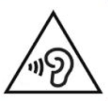 Aku turvalisuse märkusedÄrge kasutage või jätke akut küttekeha või tule lähedusse. Ärge hoidke akut suurte temperatuuride juures. Kasutage laadimiseks vaid USB tingimustega kokkusobivat adapterit.Ärge avage või modifitseerige akutÄrge lühistage klemmeÄrge pange akut vette, ärge laske sellel märjaks saada Ärge lööge või visake akutÄrge lõigake või augustage akut teravate esemete või haamrigaÄrge jootke akutÄrge vahetage positiivset ja negatiivset klemmiÄrge kasutage akut tootja poolt mitteettenähtud eesmärkidelÄrge kasutage akut koos algse aku, teise tootja või teise mahtuvusega akugaKui aku peaks lekkima ja aku sisu satub silma, ärge hõõruge silmi. Selle asemel loputage silmi puhta veega ning otsige kahjustuste vältimiseks viivitamatult meditsiinilist abi. Kui aku peaks lekkima ja selle sisu satub nahale, loputage kahjustuste vältimiseks piirkonda puhta voolava veega.HumanWare kontaktinfo1800, Michaud streetDrummondville, QuebecCanada J2C 7G7Telefon: 1 (819) 471-4818 Tasuta (Kanada ja USA): 1 (888) 723-7273Faks: 1 (819) 471-4828E-post:  Veebileht: www.humanware.com Maaletooja: MTÜ JumalalaegasTelefon: (+372) 53 838 129E-post: silmalaegas@laegas.eeVeebileht: www.silmalaegas.eeLõppkasutaja litsentsileping Eestikeelne lühikokkuvõteKasutades antud toodet (Victor Reader Trek), nõustute te järgmiste miinimumnõuetega.1.	Litsentsi objekt. HumanWare annab lõppkasutajale mitteainu ja edasiandmatu õiguse kasutada sellel tootel olevat tarkvara.2.	Tarkvara omanik. Lõppkasutaja kinnitab, et HumanWare on kõigi õiguste, omandi ja huvide omanik, seda nii algse tarkvara kui ka iga koopia, mis on sellest tehtud, puhul. Lõppkasutaja nõustub, et ta ei: muuda, kohanda, tõlgi, dekompileeri, disassembleeri, pöördprojekteeri, või ei muuda mingil moel tarkvara ega selle sisu avalikuks. Antud tarkvaras kasutatakse OpenSSL projekti poolt valmistatud tarkvara, mis on mõeldud kasutamiseks tarkvarapaketis OpenSSL Toolkit (http://www.openssl.org/)Ingliskeelne versioonBy using this product (Victor Reader Trek) you agree to the following minimum terms.License Grant. HumanWare grants to End User a non-exclusive, non-transferable right and license to use the Software on this product.Ownership of Software. End User acknowledges that HumanWare retain all right, title and interest in and to the original, and any copies, of software which is incorporated into this product. End User agrees not to: modify, port, translate, decompile, disassemble, reverse engineer, or make public in any way the software of this Product.This product includes software developed by the OpenSSL Project for use in the OpenSSL Toolkit (http://www.openssl.org/)Lisa 1 – Treki veateatedSüsteemi viga 1: CDROM, ei rakenduSüsteemi viga 2: MEMORY, probleem mälu jaotamisel.Süsteemi viga 3: BATTERY, Viga aku tuvastamiselSüsteemi viga 4: INT_STOR_FAIL, Viga sisehoidla tuvastamiselSüsteemi viga 5: INT_STOR_CORRUPT, rikutud sisehoidlaSÜSTEEMI VIGA 6: TTS, Viga kõnesüntesaatori käivitamisel.Meedia viga 1: READ, Viga ketta sektori lugemisel.Meedia viga 2: FORMAT, toetamata failisüsteem.Meedia viga 3: MOUNT, Viga seadme sidumisel.Meedia viga 4: AUDIO, ei saa rakendada.Meedia viga 5: FILE, Viga audiofailile ligipääsemisel.Meedia viga 6: WAV, Viga uue wav struktuuri loomisel.Meedia viga 7: MPEG, Viga mpeg faili käsitlemisel.Meedia viga 8: VORBIS, Viga vorbis faili käsitlemisel.Meedia viga 9: NO AUDIO, audioväljund pole saadaval. Meedia viga 10: AMR-WB+, Viga AMR-WB+ faili käsitlemisel.Meedia viga 11: MP4-AAC, Viga MP4-AAC faili käsitlemisel.Meedia viga 12: WRITE, ei saa kirjutamiseks faili avada.Meedia viga 13: SDLOST, kaart kirjutamise ajal eemaldatud.Meedia viga 14: USBLOST, USB seade kirjutamise ajal eemaldatud.Raamatu viga 1: GENERIC, täpsustamata.Raamatu viga 2: MP3, Viga mp3 dekoodriga.Raamatu viga 3: VORBIS, Viga ogg vorbis dekoodriga.Raamatu viga 4: WAV, Viga wav dekoodriga.Raamatu viga 5: NO FILE NAME, Faili nimi pole saadaval.Raamatu viga 6: NO CUR POS, Hetke asukoht on määramata. Raamatu viga 7: FILE NOT FOUND, ei leidnud MCART faili.Raamatu viga 8: AMR-WB+, Viga AMR-WB+ dekoodriga.Raamatu viga 10: VRTEXT, viga tekstifaili parsimiselRaamatu viga 11: TEXT SIZE, tekstifail on liiga suurRaamatu viga 12: punktkirja tõlkimise vigaRaamatu viga 13: MP4-AAC, Viga MP4-AAC dekoodriga.Raamatu viga 14: Re-parse text, viga tekstifaili taasparsimiselRaamatu viga 15: STRUCT_SIZE, tekstiraamatu struktuur on liiga suur.Raamatuviga 16: DRM, viga DRM sisu mängimisel.Traadita ühenduse viga 1: General, määratlemata Traadita ühenduse viga 2: CREDENTIALS, Sobimatu traadita ühenduse kasutajatunnus (SSID, salasõna, nimi).Traadita ühenduse viga 3: MANAGER, viga traadita ühenduse halduriga.Traadita ühenduse viga 4: MODULEUP, viga traadita ühenduse tuuma laadimisel.Traadita ühenduse viga 5: MODULEDOWN, Viga traadita ühenduse tuuma väljalaadimisel.Traadita ühenduse viga 6: CONNECTIONUP, Viga ühenduse loomisel.Traadita ühenduse viga 7: CONNECTIONDOWN, viga ühenduse keelamisel.Traadita ühenduse viga 8: DEVICEUP, viga traadita ühenduse riistvara lubamisel.Traadita ühenduse viga 9: DEVICEDOWN, viga traadita ühenduse riistvara keelamisel.Traadita ühenduse viga 10: IPUP, viga DHCP abil aadressi hankimisel.Traadita ühenduse viga 11: IPDOWN, viga IP-aadressi vabastamisel.Traadita ühenduse viga 12: ENCRYPTYPE, toetamata krüpteeringuformaat.Traadita ühenduse viga 13: SCAN, viga võrkude skaneerimisel.Traadita ühenduse viga 14: AUTOCONNECT, ebaõnnestus mistahes tuntud võrku ühenduda.Traadita ühenduse viga 15: DOWNLOAD, viga faili allalaadimisel.Lisa 2 – Tootja garantiiSee on kõrgekvaliteediline toode, loodud ja pakendatud hoolikusega. Kõigil osadel ja komponentidel on järgnev töötamisdefektide garantii:USA ja Kanada: üks (1) aastaMandri-Euroopa ja Inglismaa: kaks (2) aastatAustraalia ja Uus-Meremaa: üks (1) aastaMuud riigid: üks (1) aastaGarantii katab kõiki osasid (välja arvatud akud) ja tööd. Kui peaks juhtuma mõni defekt, palun võtke ühendust oma edasimüüjaga.Märkus: garantiitingimused võivad aeg-ajalt muutuda, palume kõige värskema infoga tutvuda meie kodulehelt.Tingimused ja piirangud:Seadet ei vahetata ja remonti ei teostata, kui seadmega pole kaasas originaalostutšeki koopiat. Säilitage originaal. Kui seade tuleb tagastada, palume kasutada originaalpakendit. Garantii rakendub juhtudel, kui kahjustus pole põhjustatud seadme ebaõigest kasutamisest, väärkasutusest, ettevaatamatusest või vääramatu jõu poolt.